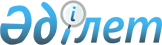 2018-2020 жылдарға арналған Меркі ауданы ауылдық округтерінің бюджеттері туралыЖамбыл облысы Меркі аудандық мәслихатының 2017 жылғы 25 желтоқсандағы № 23-2 шешімі. Жамбыл облысы Әділет департаментінде 2017 жылғы 26 желтоқсанда № 3652 болып тіркелді.
      РҚАО-ның ескертпесі.

      Құжаттың мәтінінде түпнұсқаның пунктуациясы мен орфографиясы сақталған.
      Қазақстан Республикасының 2008 жылғы 4 желтоқсандағы Бюджет кодексіне және "Қазақстан Республикасындағы жергілікті мемлекеттік басқару және өзін-өзі басқару туралы" Қазақстан Республикасы Заңының 6-бабына сәйкес Меркі аудандық мәслихаты ШЕШІМ ҚАБЫЛДАДЫ: 
      1. 2018-2020 жылдарға арналған ауылдық округтердің бюджеттері 1-13 қосымшаларға сәйкес, оның ішінде 2018 жылға әрбір ауылдық округ бойынша мынадай көлемдерде бекітілсін:
      1.1 Ақтоған ауылдық округі бойынша:
      1) кірістер – 72 672 мың теңге, оның ішінде:
      салықтық түсімдер – 7 138 мың теңге;
      салықтық емес түсімдер – 708 мың теңге;
      негізгі капиталды сатудан түсетін түсімдер – 708 мың теңге;
      трансферттердің түсімдері – 64 826 мың теңге;
      2) шығындар – 72 672 мың теңге;
      3) таза бюджеттік кредиттеу – 0 мың теңге;
      бюджеттік кредиттер – 0 мың теңге;
      бюджеттік кредиттерді өтеу - 0 мың теңге;
      4)қаржылық активтерімен операциялар бойынша сальдо – 0 мың теңге;
      қаржы активтерін сатып алу – 0 мың теңге;
      мемлекеттік қаржы активтерін сатудан түсетін түсім – 0 мың теңге;
      5) бюджеттің тапшылығы (профициті) – - 0 мың теңге;
      6) бюджет тапшылығын қаржыландыру (профицитті пайдалану) – 0 мың теңге;
      қарыздар түсімі - 0 мың теңге;
      қарыздарды өтеу - 0 мың теңге;
      бюджет қаражатының пайдаланылатын қалдықтары - 0 мың теңге.
      1.2 Жамбыл ауылдық округі бойынша:
      1) кірістер – 208 769 мың теңге, оның ішінде:
      салықтық түсімдер – 29 634 мың теңге;
      салықтық емес түсімдер – 9 215 мың теңге;
      негізгі капиталды сатудан түсетін түсімдер – 9 215 мың теңге;
      трансферттердің түсімдері – 169 920 мың теңге;
      2) шығындар – 208 769 мың теңге;
      3) таза бюджеттік кредиттеу – 0 мың теңге;
      бюджеттік кредиттер – 0 мың теңге;
      бюджеттік кредиттерді өтеу - 0 мың теңге;
      4) қаржылық активтерімен операциялар бойынша сальдо – 0 мың теңге;
      қаржы активтерін сатып алу – 0 мың теңге;
      мемлекеттік қаржы активтерін сатудан түсетін түсім – 0 мың теңге;
      5) бюджеттің тапшылығы (профициті) – -0 мың теңге;
      6) бюджет тапшылығын қаржыландыру (профицитті пайдалану) – 0 мың теңге;
      қарыздар түсімі - 0 мың теңге;
      қарыздарды өтеу - 0 мың теңге;
      бюджет қаражатының пайдаланылатын қалдықтары - 0 мың теңге.
      1.3 Меркі ауылдық округі бойынша:
      1) кірістер – 520 610 мың теңге, оның ішінде:
      салықтық түсімдер – 61 632 мың теңге;
      салықтық емес түсімдер – 13 547 мың теңге;
      негізгі капиталды сатудан түсетін түсімдер – 13 547 мың теңге;
      трансферттердің түсімдері – 445 431 мың теңге;
      2) шығындар – 520 610 мың теңге;
      3) таза бюджеттік кредиттеу – 0 мың теңге;
      бюджеттік кредиттер – 0 мың теңге;
      бюджеттік кредиттерді өтеу - 0 мың теңге;
      4)қаржылық активтерімен операциялар бойынша сальдо – 0 мың теңге;
      қаржы активтерін сатып алу – 0 мың теңге;
      мемлекеттік қаржы активтерін сатудан түсетін түсім – 0 мың теңге;
      5) бюджеттің тапшылығы (профициті) – - 0 мың теңге;
      6) бюджет тапшылығын қаржыландыру (профицитті пайдалану) – 0 мың теңге;
      қарыздар түсімі - 0 мың теңге;
      қарыздарды өтеу - 0 мың теңге;
      бюджет қаражатының пайдаланылатын қалдықтары - 0 мың теңге.
      1.4 Сарымолдаев ауылдық округі бойынша:
      1) кірістер – 201 604 мың теңге, оның ішінде:
      салықтық түсімдер – 33 607 мың теңге;
      салықтық емес түсімдер – 6 793 мың теңге;
      негізгі капиталды сатудан түсетін түсімдер – 6 793 мың теңге;
      трансферттердің түсімдері – 161 204 мың теңге;
      2) шығындар – 201 604 мың теңге;
      3) таза бюджеттік кредиттеу – 0 мың теңге;
      бюджеттік кредиттер – 0 мың теңге;
      бюджеттік кредиттерді өтеу - 0 мың теңге;
      4) қаржылық активтерімен операциялар бойынша сальдо – 0 мың теңге;
      қаржы активтерін сатып алу – 0 мың теңге;
      мемлекеттік қаржы активтерін сатудан түсетін түсім – 0 мың теңге;
      5) бюджеттің тапшылығы (профициті) – - 0 мың теңге;
      6) бюджет тапшылығын қаржыландыру (профицитті пайдалану) – 0 мың теңге;
      қарыздар түсімі - 0 мың теңге;
      қарыздарды өтеу - 0 мың теңге;
      бюджет қаражатының пайдаланылатын қалдықтары - 0 мың теңге.
      1.5 Ойтал ауылдық округі бойынша:
      1) кірістер – 108 348 мың теңге, оның ішінде:
      салықтық түсімдер – 23 118 мың теңге;
      салықтық емес түсімдер – 7 965 мың теңге;
      негізгі капиталды сатудан түсетін түсімдер – 7 965 мың теңге;
      трансферттердің түсімдері – 77 265 мың теңге;
      2) шығындар – 108 348 мың теңге;
      3) таза бюджеттік кредиттеу – 0 мың теңге;
      бюджеттік кредиттер – 0 мың теңге;
      бюджеттік кредиттерді өтеу - 0 мың теңге;
      4) қаржылық активтерімен операциялар бойынша сальдо – 0 мың теңге;
      қаржы активтерін сатып алу – 0 мың теңге;
      мемлекеттік қаржы активтерін сатудан түсетін түсім – 0 мың теңге;
      5) бюджеттің тапшылығы (профициті) – - 0 мың теңге;
      6) бюджет тапшылығын қаржыландыру (профицитті пайдалану) – 0 мың теңге;
      қарыздар түсімі - 0 мың теңге;
      қарыздарды өтеу - 0 мың теңге;
      бюджет қаражатының пайдаланылатын қалдықтары - 0 мың теңге.
      1.6 Т. Рысқұлов ауылдық округі бойынша:
      1) кірістер – 53 354 мың теңге, оның ішінде:
      салықтық түсімдер – 5 149 мың теңге;
      салықтық емес түсімдер – 193 мың теңге;
      негізгі капиталды сатудан түсетін түсімдер – 193 мың теңге;
      трансферттердің түсімдері – 48 012 мың теңге;
      2) шығындар – 53 354 мың теңге;
      3) таза бюджеттік кредиттеу – 0 мың теңге;
      бюджеттік кредиттер – 0 мың теңге;
      бюджеттік кредиттерді өтеу - 0 мың теңге;
      4) қаржылық активтерімен операциялар бойынша сальдо – 0 мың теңге;
      қаржы активтерін сатып алу – 0 мың теңге;
      мемлекеттік қаржы активтерін сатудан түсетін түсім – 0 мың теңге;
      5) бюджеттің тапшылығы (профициті) – - 0 мың теңге;
      6) бюджет тапшылығын қаржыландыру (профицитті пайдалану) – 0 мың теңге;
      қарыздар түсімі - 0 мың теңге;
      қарыздарды өтеу - 0 мың теңге;
      бюджет қаражатының пайдаланылатын қалдықтары - 0 мың теңге.
      1.7 Тәтті ауылдық округі бойынша:
      1) кірістер – 56 372 мың теңге, оның ішінде:
      салықтық түсімдер – 2 680 мың теңге;
      салықтық емес түсімдер – 0 мың теңге;
      негізгі капиталды сатудан түсетін түсімдер – 0 мың теңге;
      трансферттердің түсімдері – 53 692 мың теңге;
      2) шығындар – 56 372 мың теңге;
      3) таза бюджеттік кредиттеу – 0 мың теңге;
      бюджеттік кредиттер – 0 мың теңге;
      бюджеттік кредиттерді өтеу - 0 мың теңге;
      4) қаржылық активтерімен операциялар бойынша сальдо – 0 мың теңге;
      қаржы активтерін сатып алу – 0 мың теңге;
      мемлекеттік қаржы активтерін сатудан түсетін түсім – 0 мың теңге;
      5) бюджеттің тапшылығы (профициті) – 0 мың теңге;
      6) бюджет тапшылығын қаржыландыру (профицитті пайдалану) – 0 мың теңге;
      қарыздар түсімі - 0 мың теңге;
      қарыздарды өтеу - 0 мың теңге;
      бюджет қаражатының пайдаланылатын қалдықтары - 0 мың теңге.
      1.8 Ақарал ауылдық округі бойынша:
      1) кірістер – 58 844 мың теңге, оның ішінде:
      салықтық түсімдер – 4 673 мың теңге;
      салықтық емес түсімдер – 484 мың теңге;
      негізгі капиталды сатудан түсетін түсімдер – 484 мың теңге;
      трансферттердің түсімдері – 53 246 мың теңге;
      2) шығындар – 58 844 мың теңге;
      3) таза бюджеттік кредиттеу – 0 мың теңге;
      бюджеттік кредиттер – 0 мың теңге;
      бюджеттік кредиттерді өтеу - 0 мың теңге;
      4) қаржылық активтерімен операциялар бойынша сальдо – 0 мың теңге;
      қаржы активтерін сатып алу – 0 мың теңге;
      мемлекеттік қаржы активтерін сатудан түсетін түсім – 0 мың теңге;
      5) бюджеттің тапшылығы (профициті) – -0 мың теңге;
      6) бюджет тапшылығын қаржыландыру (профицитті пайдалану) – 0 мың теңге;
      қарыздар түсімі - 0 мың теңге;
      қарыздарды өтеу - 0 мың теңге;
      бюджет қаражатының пайдаланылатын қалдықтары - 0 мың теңге.
      1.9 Сұрат ауылдық округі бойынша:
      1) кірістер – 58 931 мың теңге, оның ішінде:
      салықтық түсімдер – 3 835 мың теңге;
      салықтық емес түсімдер – 177 мың теңге;
      негізгі капиталды сатудан түсетін түсімдер – 177 мың теңге;
      трансферттердің түсімдері – 54 919 мың теңге;
      2) шығындар – 58 931 мың теңге;
      3) таза бюджеттік кредиттеу – 0 мың теңге;
      бюджеттік кредиттер – 0 мың теңге;
      бюджеттік кредиттерді өтеу - 0 мың теңге;
      4) қаржылық активтерімен операциялар бойынша сальдо – 0 мың теңге;
      қаржы активтерін сатып алу – 0 мың теңге;
      мемлекеттік қаржы активтерін сатудан түсетін түсім – 0 мың теңге;
      5) бюджеттің тапшылығы (профициті) – - 0 мың теңге;
      6) бюджет тапшылығын қаржыландыру (профицитті пайдалану) – 0 мың теңге;
      қарыздар түсімі - 0 мың теңге;
      қарыздарды өтеу - 0 мың теңге;
      бюджет қаражатының пайдаланылатын қалдықтары - 0 мың теңге.
      1.10 Жаңатоған ауылдық округі бойынша:
      1) кірістер – 50 205 мың теңге, оның ішінде:
      салықтық түсімдер – 5 898 мың теңге;
      салықтық емес түсімдер – 82 мың теңге;
      негізгі капиталды сатудан түсетін түсімдер – 82 мың теңге;
      трансферттердің түсімдері – 44 225 мың теңге;
      2) шығындар – 50 205 мың теңге;
      3) таза бюджеттік кредиттеу – 0 мың теңге;
      бюджеттік кредиттер – 0 мың теңге;
      бюджеттік кредиттерді өтеу - 0 мың теңге;
      4) қаржылық активтерімен операциялар бойынша сальдо – 0 мың теңге;
      қаржы активтерін сатып алу – 0 мың теңге;
      мемлекеттік қаржы активтерін сатудан түсетін түсім – 0 мың теңге;
      5) бюджеттің тапшылығы (профициті) – -0 мың теңге;
      6) бюджет тапшылығын қаржыландыру (профицитті пайдалану) – 0 мың теңге;
      қарыздар түсімі - 0 мың теңге;
      қарыздарды өтеу - 0 мың теңге;
      бюджет қаражатының пайдаланылатын қалдықтары - 0 мың теңге.
      1.11 Андас батыр ауылдық округі бойынша:
      1) кірістер – 80 896 мың теңге, оның ішінде:
      салықтық түсімдер – 16 405 мың теңге;
      салықтық емес түсімдер – 2 397 мың теңге;
      негізгі капиталды сатудан түсетін түсімдер – 2 397 мың теңге;
      трансферттердің түсімдері – 62 094 мың теңге;
      2) шығындар – 80 896 мың теңге;
      3) таза бюджеттік кредиттеу – 0 мың теңге;
      бюджеттік кредиттер – 0 мың теңге;
      бюджеттік кредиттерді өтеу - 0 мың теңге;
      4) қаржылық активтерімен операциялар бойынша сальдо – 0 мың теңге;
      қаржы активтерін сатып алу – 0 мың теңге;
      мемлекеттік қаржы активтерін сатудан түсетін түсім – 0 мың теңге;
      5) бюджеттің тапшылығы (профициті) – -0 мың теңге;
      6) бюджет тапшылығын қаржыландыру (профицитті пайдалану) – 0 мың теңге;
      қарыздар түсімі - 0 мың теңге;
      қарыздарды өтеу - 0 мың теңге;
      бюджет қаражатының пайдаланылатын қалдықтары - 0 мың теңге.
      1.12 Кеңес ауылдық округі бойынша:
      1) кірістер – 29 478 мың теңге, оның ішінде:
      салықтық түсімдер – 2 656 мың теңге;
      салықтық емес түсімдер – 2 265 мың теңге;
      негізгі капиталды сатудан түсетін түсімдер – 2 265 мың теңге;
      трансферттердің түсімдері – 24 557 мың теңге;
      2) шығындар – 29 478 мың теңге;
      3) таза бюджеттік кредиттеу – 0 мың теңге;
      бюджеттік кредиттер – 0 мың теңге;
      бюджеттік кредиттерді өтеу - 0 мың теңге;
      4) қаржылық активтерімен операциялар бойынша сальдо – 0 мың теңге;
      қаржы активтерін сатып алу – 0 мың теңге;
      мемлекеттік қаржы активтерін сатудан түсетін түсім – 0 мың теңге;
      5) бюджеттің тапшылығы (профициті) – -0 мың теңге;
      6) бюджет тапшылығын қаржыландыру (профицитті пайдалану) – 0 мың теңге;
      қарыздар түсімі - 0 мың теңге;
      қарыздарды өтеу - 0 мың теңге;
      бюджет қаражатының пайдаланылатын қалдықтары - 0 мың теңге.
      1.13 Ақермен ауылдық округі бойынша:
      1) кірістер – 62 403 мың теңге, оның ішінде:
      салықтық түсімдер – 4 615 мың теңге;
      салықтық емес түсімдер – 572 мың теңге;
      негізгі капиталды сатудан түсетін түсімдер – 572 мың теңге;
      трансферттердің түсімдері – 57 216 мың теңге;
      2) шығындар – 62 403 мың теңге;
      3) таза бюджеттік кредиттеу – 0 мың теңге;
      бюджеттік кредиттер – 0 мың теңге;
      бюджеттік кредиттерді өтеу - 0 мың теңге;
      4) қаржылық активтерімен операциялар бойынша сальдо – 0 мың теңге;
      қаржы активтерін сатып алу – 0 мың теңге;
      мемлекеттік қаржы активтерін сатудан түсетін түсім – 0 мың теңге;
      5) бюджеттің тапшылығы (профициті) –0 мың теңге;
      6) бюджет тапшылығын қаржыландыру (профицитті пайдалану) – 0 мың теңге;
      қарыздар түсімі - 0 мың теңге;
      қарыздарды өтеу - 0 мың теңге;
      бюджет қаражатының пайдаланылатын қалдықтары - 0 мың теңге.
      Ескерту. 1-тармаққа өзгерістер енгізілді - Жамбыл облысы Меркі аудандық мәслихатының 19.03.2018 № 26-2 (01.01.2018 қолданысқа енгізіледі); 28.05.2018 № 29-2 (01.01.2018 қолданысқа енгізіледі); 20.08.2018 № 32-2 (01.01.2018 қолданысқа енгізіледі); 17.09.2018 № 34-2 (01.01.2018 қолданысқа енгізіледі); 30.11.2018 № 37-2 (01.01.2018 қолданысқа енгізіледі) шешімдерімен.


      2. 2018 жылы аудандық бюджеттен ауылдық округтердің бюджеттеріне берілетін субвенция 379 855 мың теңге сомасында белгіленсін, соның ішінде: 
      Ақтоған ауылдық округіне - 51 112 мың теңге;
      Жамбыл ауылдық округіне – 27 000 мың теңге;
      Меркі ауылдық округіне – 58 868 мың теңге;
      Сарымолдаев ауылдық округіне – 32 198 мың теңге;
      Ойтал ауылдық округіне – 33 436 мың теңге;
      Т. Рысқұлов ауылдық округіне – 19 509 мың теңге;
      Сұрат ауылдық округіне – 25 841 мың теңге;
      Жаңатоған ауылдық округіне – 26 651 мың теңге;
      Андас Батыр ауылдық округіне – 28 476 мың теңге;
      Кеңес ауылдық округіне – 17 087 мың теңге;
      Тәтті ауылдық округіне – 20 230 мың теңге;
      Ақарал ауылдық округіне – 21 427 мың теңге;
      Ақермен ауылдық округіне – 18 020 мың теңге;
      3. "Агроөнеркәсіптік кешенді және ауылдық аумақтарды дамытуды мемлекеттік реттеу туралы" Қазақстан Республикасының 2005 жылғы 8 шілдедегі Заңының 18 бабына сәйкес, 2018-2020 жылдары аудандық бюджеттен қаржыландырылатын ауылдық елдi мекендерде жұмыс iстейтiн денсаулық сақтау, әлеуметтiк қамсыздандыру, білім беру, мәдениет, спорт және ветеринария мемлекеттік мекемелері мен ұйымдарының мамандарына қалалық жағдайында осы қызмет түрлерiмен айналысатын мамандардың ставкаларымен салыстырғанда айлық ақылары мен тарифтiк ставкаларының жиырма бес пайыз мөлшерінде үстем ақы төлеу үшін қаржы көзделсін.
      4. 2018 жылға арналған бюджеттік инвестициялық жобаларды іске асыруға бағытталған бюджеттік бағдарламаларға бөлінген бюджеттік даму бағдарламалар көзделмеген.
      5. 2018 жылға арналған жергілікті бюджеттің атқару процесінде секвестрлеуге жатпайтын бюджеттік бағдарламалар көзделмеген.
      6. 2018 жылға арналған ауылдық округтердің бюджеттеріне аудандық бюджет қаржысы есебінен қарастырылған нысаналы даму және нысаналы ағымдағы трансферттер сомалары ескерілсін.
      7. Осы шешімнің орындалуына бақылау және интернет ресурстарында жариялауды алтыншы шақырылған аудандық мәслихаттың әлеуметтік–экономикалық, қаржы, бюджет пен салық және жергілікті өзін-өзі басқару, индустриялық-инновациялық даму мәселелері жөніндегі тұрақты комиссиясына жүктелсін 
      8. Осы шешім әділет органдарында мемлекеттік тіркеуге алынған күннен бастап күшіне енеді және 2018 жылдың 1 қантарынан бастап қолданылады. 2018 жылға арналған Ақтоған ауылдық округінің бюджеті
      Ескерту. 1–қосымшаға өзгерістер енгізілді - Жамбыл облысы Меркі аудандық мәслихатының 19.03.2018 № 26-2 (01.01.2018 қолданысқа енгізіледі); 28.05.2018 № 29-2 (01.01.2018 қолданысқа енгізіледі); 20.08.2018 № 32-2 (01.01.2018 қолданысқа енгізіледі); 17.09.2018 № 34-2 (01.01.2018 қолданысқа енгізіледі); 30.11.2018 № 37-2 (01.01.2018 қолданысқа енгізіледі) шешімдерімен. 2019 жылға арналған Ақтоған ауылдық округінің бюджеті 2020 жылға арналған Ақтоған ауылдық округінің бюджеті 2018 жылға арналған Жамбыл ауылдық округінің бюджеті
      Ескерту. 2–қосымшаға өзгерістер енгізілді - Жамбыл облысы Меркі аудандық мәслихатының 19.03.2018 № 26-2 (01.01.2018 қолданысқа енгізіледі); 28.05.2018 №29-2 (01.01.2018 қолданысқа енгізіледі) ); 20.08.2018 № 32-2 (01.01.2018 қолданысқа енгізіледі); 17.09.2018 № 34-2 (01.01.2018 қолданысқа енгізіледі); 30.11.2018 № 37-2 (01.01.2018 қолданысқа енгізіледі) шешімдерімен. 2019 жылға арналған Жамбыл ауылдық округінің бюджеті 2020 жылға арналған Жамбыл ауылдық округінің бюджеті 2018 жылға арналған Меркі ауылдық округінің бюджеті
      Ескерту. 3–қосымшаға өзгерістер енгізілді - Жамбыл облысы Меркі аудандық мәслихатының 19.03.2018 № 26-2 (01.01.2018 қолданысқа енгізіледі); 28.05.2018 № 29-2 (01.01.2018 қолданысқа енгізіледі) ); 20.08.2018 № 32-2 (01.01.2018 қолданысқа енгізіледі); 17.09.2018 № 34-2 (01.01.2018 қолданысқа енгізіледі); 30.11.2018 № 37-2 (01.01.2018 қолданысқа енгізіледі) шешімдерімен. 2019 жылға арналған Меркі ауылдық округінің бюджеті 2020 жылға арналған Меркі ауылдық округінің бюджеті 2018 жылға арналған Сарымолдаев ауылдық округінің бюджеті
      Ескерту. 4–қосымшаға өзгерістер енгізілді - Жамбыл облысы Меркі аудандық мәслихатының 19.03.2018 № 26-2 (01.01.2018 қолданысқа енгізіледі); 28.05.2018 №29-2 (01.01.2018 қолданысқа енгізіледі) ); 20.08.2018 № 32-2 (01.01.2018 қолданысқа енгізіледі); 17.09.2018 № 34-2 (01.01.2018 қолданысқа енгізіледі); 30.11.2018 № 37-2 (01.01.2018 қолданысқа енгізіледі) шешімдерімен. 2019 жылға арналған Сарымолдаев ауылдық округінің бюджеті 2020 жылға арналған Сарымолдаев ауылдық округінің бюджеті 2018 жылға арналған Ойтал ауылдық округінің бюджеті
      Ескерту. 5–қосымшаға өзгерістер енгізілді - Жамбыл облысы Меркі аудандық мәслихатының 19.03.2018 № 26-2 (01.01.2018 қолданысқа енгізіледі); 28.05.2018 №29-2 (01.01.2018 қолданысқа енгізіледі) ); 20.08.2018 № 32-2 (01.01.2018 қолданысқа енгізіледі; 17.09.2018 № 34-2 (01.01.2018 қолданысқа енгізіледі); 30.11.2018 № 37-2 (01.01.2018 қолданысқа енгізіледі) шешімдерімен. 2019 жылға арналған Ойтал ауылдық округінің бюджеті 2020 жылға арналған Ойтал ауылдық округінің бюджеті 2018 жылға арналған Т. Рысқұлов ауылдық округінің бюджеті
      Ескерту. 6–қосымшаға өзгерістер енгізілді - Жамбыл облысы Меркі аудандық мәслихатының 19.03.2018 № 26-2 (01.01.2018 қолданысқа енгізіледі); 28.05.2018 № 29-2 (01.01.2018 қолданысқа енгізіледі) ); 20.08.2018 № 32-2 (01.01.2018 қолданысқа енгізіледі) 17.09.2018 № 34-2 (01.01.2018 қолданысқа енгізіледі); 30.11.2018 № 37-2 (01.01.2018 қолданысқа енгізіледі) шешімдерімен. 2019 жылға арналған Т. Рысқұлов ауылдық округінің бюджеті 2020 жылға арналған Т. Рысқұлов ауылдық округінің бюджеті 2018 жылға арналған Тәтті ауылдық округінің бюджеті 
      Ескерту. 7–қосымшаға өзгерістер енгізілді - Жамбыл облысы Меркі аудандық мәслихатының 19.03.2018 № 26-2 (01.01.2018 қолданысқа енгізіледі); 28.05.2018 №29-2 (01.01.2018 қолданысқа енгізіледі); 20.08.2018 № 32-2 (01.01.2018 қолданысқа енгізіледі; 17.09.2018 № 34-2 (01.01.2018 қолданысқа енгізіледі); 30.11.2018 № 37-2 (01.01.2018 қолданысқа енгізіледі) шешімдерімен. 2019 жылға арналған Тәтті ауылдық округінің бюджеті 2020 жылға арналған Тәтті ауылдық округінің бюджеті 2018 жылға арналған Ақарал ауылдық округінің бюджеті
      Ескерту. 8–қосымшаға өзгерістер енгізілді - Жамбыл облысы Меркі аудандық мәслихатының 19.03.2018 № 26-2 (01.01.2018 қолданысқа енгізіледі); 28.05.2018 № 29-2 (01.01.2018 қолданысқа енгізіледі); 20.08.2018 № 32-2 (01.01.2018 қолданысқа енгізіледі); 17.09.2018 № 34-2 (01.01.2018 қолданысқа енгізіледі); 30.11.2018 № 37-2 (01.01.2018 қолданысқа енгізіледі) шешімдерімен. 2019 жылға арналған Ақарал ауылдық округінің бюджеті 2020 жылға арналған Ақарал ауылдық округінің бюджеті 2018 жылға арналған Сұрат ауылдық округінің бюджеті
      Ескерту. 9–қосымшаға өзгерістер енгізілді - Жамбыл облысы Меркі аудандық мәслихатының 19.03.2018 № 26-2 (01.01.2018 қолданысқа енгізіледі); 28.05.2018 №29-2 (01.01.2018 қолданысқа енгізіледі); 20.08.2018 № 32-2 (01.01.2018 қолданысқа енгізіледі); 17.09.2018 № 34-2 (01.01.2018 қолданысқа енгізіледі); 30.11.2018 № 37-2 (01.01.2018 қолданысқа енгізіледі) шешімдерімен. 2019 жылға арналған Сұрат ауылдық округінің бюджеті 2020 жылға арналған Сұрат ауылдық округінің бюджеті 2018 жылға арналған Жаңатоған ауылдық округінің бюджеті
      Ескерту. 10 – қосымшаға өзгерістер енгізілді - Жамбыл облысы Меркі аудандық мәслихатының 19.03.2018 № 26-2 (01.01.2018 қолданысқа енгізіледі); 28.05.2018 №29-2 (01.01.2018 қолданысқа енгізіледі); 20.08.2018 № 32-2 (01.01.2018 қолданысқа енгізіледі); 17.09.2018 № 34-2 (01.01.2018 қолданысқа енгізіледі); 30.11.2018 № 37-2 (01.01.2018 қолданысқа енгізіледі) шешімдерімен. 2019 жылға арналған Жаңатоған ауылдық округінің бюджеті 2020 жылға арналған Жаңатоған ауылдық округінің бюджеті 2018 жылға арналған Андас батыр ауылдық округінің бюджеті
      Ескерту. 11–қосымшаға өзгерістер енгізілді - Жамбыл облысы Меркі аудандық мәслихатының 19.03.2018 № 26-2 (01.01.2018 қолданысқа енгізіледі); 28.05.2018 №29-2 (01.01.2018 қолданысқа енгізіледі); 20.08.2018 № 32-2 (01.01.2018 қолданысқа енгізіледі); 17.09.2018 № 34-2 (01.01.2018 қолданысқа енгізіледі); 30.11.2018 № 37-2 (01.01.2018 қолданысқа енгізіледі) шешімдерімен. 2019 жылға арналған Андас батыр ауылдық округінің бюджеті 2020 жылға арналған Андас батыр ауылдық округінің бюджеті 2018 жылға арналған Кеңес ауылдық округінің бюджеті
      Ескерту. 12–қосымшаға өзгерістер енгізілді - Жамбыл облысы Меркі аудандық мәслихатының 19.03.2018 № 26-2 (01.01.2018 қолданысқа енгізіледі); 28.05.2018 № 29-2 (01.01.2018 қолданысқа енгізіледі); 17.09.2018 № 34-2 (01.01.2018 қолданысқа енгізіледі); 30.11.2018 № 37-2 (01.01.2018 қолданысқа енгізіледі) шешімдерімен. 2019 жылға арналған Кеңес ауылдық округінің бюджеті 2020 жылға арналған Кеңес ауылдық округінің бюджеті 2018 жылға арналған Ақермен ауылдық округінің бюджеті
      Ескерту. 13–қосымшаға өзгерістер енгізілді - Жамбыл облысы Меркі аудандық мәслихатының 19.03.2018 № 26-2 (01.01.2018 қолданысқа енгізіледі); 28.05.2018 №29-2 (01.01.2018 қолданысқа енгізіледі); 20.08.2018 № 32-2 (01.01.2018 қолданысқа енгізіледі); 17.09.2018 № 34-2 (01.01.2018 қолданысқа енгізіледі); 30.11.2018 № 37-2 (01.01.2018 қолданысқа енгізіледі) шешімдерімен. 2019 жылға арналған Ақермен ауылдық округінің бюджеті 2020 жылға арналған Ақермен ауылдық округінің бюджеті
					© 2012. Қазақстан Республикасы Әділет министрлігінің «Қазақстан Республикасының Заңнама және құқықтық ақпарат институты» ШЖҚ РМК
				
      Аудандық мәслихат сессиясының төрағасы

Қ. Кемелбаев

      Аудандық мәслихат хатшысының

      міндетін атқарушы

Е. Нартбаев
 Меркі аудандық мәслихатының
 2017 жылғы 25 желтоқсандағы
 № 23-2 шешіміне 1 қосымша
Санаты
Санаты
Санаты
Санаты
Сомасы, мың теңге
Сыныбы
Сыныбы
Сыныбы
Сомасы, мың теңге
Ішкі сыныбы
Ішкі сыныбы
Сомасы, мың теңге
Атауы
Сомасы, мың теңге
1
1
1
2
3
1. КІРІСТЕР
72672
1
Салықтық түсімдер
7138
01
Табыс салығы 
1800
2
Жеке табыс салығы
1800
04
Меншікке салынатын салықтар
5338
1
Мүлікке салынатын салықтар
173
3
Жер салығы
105
4
Көлік құралдарына салынатын салық
5060
2
Салықтық емес түсімдер
708
06
Өзге де салықтық емес түсімдер
708
1
Өзге де салықтық емес түсiмдер
708
4
Трансферттердің түсімдері
64826
02
Мемлекеттік басқарудың жоғары тұрған органдарынан түсетін трансферттер
64826
3
Аудандық бюджеттен түсетін трансферттер
64826
Функционалдық топ
Функционалдық топ
Функционалдық топ
Функционалдық топ
Сомасы, мың теңге
Бюджеттік бағдарламалардың әкімшісі
Бюджеттік бағдарламалардың әкімшісі
Бюджеттік бағдарламалардың әкімшісі
Сомасы, мың теңге
Бағдарлама
Бағдарлама
Сомасы, мың теңге
Атауы
Сомасы, мың теңге
1
1
1
2
3
2. ШЫҒЫНДАР
72672
01
Жалпы сипаттағы мемлекеттiк қызметтер 
23168
124
Аудандық маңызы бар қала, ауыл, кент, ауылдық округ әкімінің аппараты 
23168
001
Аудандық маңызы бар қала, ауыл, кент, ауылдық округ әкімінің қызметін қамтамасыз ету жөніндегі қызметтер
22918
022
Мемлекеттік органның күрделі шығыстары
250
04
Бiлiм беру
10398
124
Аудандық маңызы бар қала, ауыл, кент, ауылдық округ әкімінің аппараты 
10398
004
Мектепке дейінгі тәрбиелеу және оқыту және мектепке дейінгі тәрбиелеу және оқыту ұйымдарында медициналық қызмет көрсетуді ұйымдастыру
7258
005
Ауылдық жерлерде оқушыларды жақын жердегі мектепке дейін тегін алып баруды және одан алып қайтуды ұйымдастыру
3140
07
Тұрғын үй-коммуналдық шаруашылық 
7268
124
Аудандық маңызы бар қала, ауыл, кент, ауылдық округ әкімінің аппараты 
7268
014
Елдi мекендердi сумен жабдықтауды ұйымдастыру
217
008
Елді мекендердегі көшелерді жарықтандыру
2187
009
Елді мекендерді санитариясын қамтамасыз ету
620
011
Елді мекендерді абаттандыру мен көгалдандыру
4244
08
Мәдениет, спорт, туризм және ақпараттық кеңiстiк
5279
124
Аудандық маңызы бар қала, ауыл, кент, ауылдық округ әкімінің аппараты 
5279
006
Жергілікті деңгейде мәдени-демалыс жұмысын қолдау
5279
13
Басқалар
3174
124
Аудандық маңызы бар қала, ауыл, кент, ауылдық округ әкімінің аппараты 
3174
040
Өңірлерді дамытудың 2020 жылға дейінгі бағдарламасы шеңберінде өңірлерді экономикалық дамытуға жәрдемдесу бойынша шараларды іске асыруға ауылдық елді мекендерді жайластыруды шешуге арналған іс-шараларды іске асыру
3174
15
Трансферттер
23385
124
Аудандық маңызы бар қала, ауыл, кент, ауылдық округ әкімінің аппараты 
23385
051
Мемлекеттік органдардың функцияларын мемлекеттік басқарудың төмен тұрған деңгейлерінен жоғарғы деңгейлерге беруге байланысты жоғары тұрған бюджеттерге берілетін ағымдағы нысаналы трансферттер
23385
3. Таза бюджеттік кредит беру
0
Бюджеттік кредиттер 
0
Функционалдық топ
Функционалдық топ
Функционалдық топ
Функционалдық топ
Функционалдық топ
Бюджеттік бағдарламалардың әкімшісі
Бюджеттік бағдарламалардың әкімшісі
Бюджеттік бағдарламалардың әкімшісі
Бюджеттік бағдарламалардың әкімшісі
Бағдарлама
Бағдарлама
Бағдарлама
Бюджеттік кредиттерді өтеу
0
Санаты
Санаты
Санаты
Санаты
Санаты
Сыныбы
Сыныбы
Сыныбы
Сыныбы
Ішкі сыныбы 
Ішкі сыныбы 
Ішкі сыныбы 
5
Бюджеттік кредиттерді өтеу
0
01
Бюджеттік кредиттерді өтеу
0
1
Мемлекеттік бюджеттен берілген бюджеттік кредиттерді өтеу
0
4. Қаржы активтерімен жасалатын операциялар бойынша сальдо
0
Қаржы активтерін сатып алу
0
Мемлекеттік қаржылық активтерін сатудан түскен түсімдер
0
5. Бюджет тапшылығы (профициті)
0
6. Бюджет тапшылығын қаржыландыру (профицитін пайдалану)
0
7
Қарыздар түсімі
0
01
Мемлекеттік ішкі қарыздар
0
2
Қарыз алу келісім шарттары
0
16
Қарыздар түсімі
0
124
Қаладағы аудан, аудандық маңызы бар қала, кент, ауыл, ауылдық округ әкімінің аппараты
0
056
Аудандық маңызы бар қала, ауыл, кент, ауылдық округ әкімі аппаратының жоғарғы тұрған бюджет алдындағы борышын өтеу
0
Бюджет қаражатының пайдаланылатын қалдықтары
0
Санаты
Санаты
Санаты
Санаты
Сомасы, мың теңге
Сыныбы
Сыныбы
Сыныбы
Сомасы, мың теңге
Ішкі сыныбы
Ішкі сыныбы
Сомасы, мың теңге
Атауы
Сомасы, мың теңге
1
1
1
2
3
1. КІРІСТЕР
38604
1
Салықтық түсімдер
2938
01
Табыс салығы 
800
2
Жеке табыс салығы
800
04
Меншікке салынатын салықтар
2138
1
Мүлікке салынатын салықтар
273
3
Жер салығы
305
4
Көлік құралдарына салынатын салық
1560
4
Трансферттердің түсімдері
35666
02
Мемлекеттік басқарудың жоғары тұрған органдарынан түсетін трансферттер
35666
2
Аудандық бюджеттен түсетін трансферттер
35666
Функционалдық топ
Функционалдық топ
Функционалдық топ
Функционалдық топ
Сомасы, мың теңге
Бюджеттік бағдарламалардың әкімшісі
Бюджеттік бағдарламалардың әкімшісі
Бюджеттік бағдарламалардың әкімшісі
Сомасы, мың теңге
Бағдарлама
Бағдарлама
Сомасы, мың теңге
Атауы
Сомасы, мың теңге
1
1
1
2
3
2. ШЫҒЫНДАР
38604
01
Жалпы сипаттағы мемлекеттiк қызметтер 
25037
124
Қаладағы аудан, аудандық маңызы бар қала, кент, ауыл, ауылдық округ әкімінің аппараты
25037
001
Қаладағы аудан, аудандық маңызы бар қаланың, кент, ауыл, ауылдық округ әкімінің қызметін қамтамасыз ету жөніндегі қызметтер
24787
022
Мемлекеттік органның күрделі шығыстары
250
04
Бiлiм беру
4323
124
Қаладағы аудан, аудандық маңызы бар қала, кент, ауыл, ауылдық округ әкімінің аппараты
4323
005
Ауылдық жерлерде балаларды мектепке дейін тегін алып баруды және кері алып келуді ұйымдастыру
4323
07
Тұрғын үй-коммуналдық шаруашылық 
6070
124
Қаладағы аудан, аудандық маңызы бар қала, кент, ауыл, ауылдық округ әкімінің аппараты
6070
008
Елді мекендердегі көшелерді жарықтандыру
3210
009
Елді мекендерді санитариясын қамтамасыз ету
1070
011
Елді мекендерді абаттандыру мен көгалдандыру
1573
014
Елді мекендерді сумен жабдықтауды ұйымдастыру
217
13
Басқалар
3174
124
Қаладағы аудан, аудандық маңызы бар қала, кент, ауыл, ауылдық округ әкімінің аппараты
3174
040
Өңірлерді дамытудың 2020 жылға дейінгі бағдарламасы шеңберінде өңірлерді экономикалық дамытуға жәрдемдесу бойынша шараларды іске асыру
3174
3. Таза бюджеттік кредит беру
0
Бюджеттік кредиттер 
0
Ауыл шаруашылығы
0
Функционалдық топ
Функционалдық топ
Функционалдық топ
Функционалдық топ
Функционалдық топ
Бюджеттік бағдарламалардың әкімшісі
Бюджеттік бағдарламалардың әкімшісі
Бюджеттік бағдарламалардың әкімшісі
Бюджеттік бағдарламалардың әкімшісі
Бағдарлама
Бағдарлама
Бағдарлама
Бюджеттік кредиттерді өтеу
0
Санаты
Санаты
Санаты
Санаты
Санаты
Сыныбы
Сыныбы
Сыныбы
Сыныбы
Ішкі сыныбы 
Ішкі сыныбы 
Ішкі сыныбы 
5
Бюджеттік кредиттерді өтеу
0
01
Бюджеттік кредиттерді өтеу
0
1
Мемлекеттік бюджеттен берілген бюджеттік кредиттерді өтеу
0
4. Қаржы активтерімен жасалатын операциялар бойынша сальдо
0
Қаржы активтерін сатып алу
0
Мемлекеттік қаржылық активтерін сатудан түскен түсімдер
0
5. Бюджет тапшылығы (профициті) 
0
6. Бюджет тапшылығын қаржыландыру (профицитін пайдалану)
0
Қарыздар түсімі
0
01
Мемлекеттік ішкі қарыздар
0
2
Қарыз алу келісім шарттары
0
16
Қарыздарды өтеу
0
124
Қаладағы аудан, аудандық маңызы бар қала, кент, ауыл, ауылдық округ әкімінің аппараты
0
056
Аудандық маңызы бар қала, ауыл, кент, ауылдық округ әкімі аппаратының жоғарғы тұрған бюджет алдындағы борышын өтеу
0
Жергілікті бюджеттен берілген пайдаланылмаған бюджеттік кредиттерді қайтару
0
Санаты
Санаты
Санаты
Санаты
Сомасы, мың теңге
Сыныбы
Сыныбы
Сыныбы
Сомасы, мың теңге
Ішкі сыныбы
Ішкі сыныбы
Сомасы, мың теңге
Атауы
Сомасы, мың теңге
1
1
1
2
3
1. КІРІСТЕР
39639
1
Салықтық түсімдер
3088
01
Табыс салығы 
950
2
Жеке табыс салығы
950
04
Меншікке салынатын салықтар
2138
1
Мүлікке салынатын салықтар
273
3
Жер салығы
305
4
Көлік құралдарына салынатын салық
1560
4
Трансферттердің түсімдері
36551
02
Мемлекеттік басқарудың жоғары тұрған органдарынан түсетін трансферттер
36551
2
Аудандық бюджеттен түсетін трансферттер
36551
Функционалдық топ
Функционалдық топ
Функционалдық топ
Функционалдық топ
Сомасы, мың теңге
Бюджеттік бағдарламалардың әкімшісі
Бюджеттік бағдарламалардың әкімшісі
Бюджеттік бағдарламалардың әкімшісі
Сомасы, мың теңге
Бағдарлама
Бағдарлама
Сомасы, мың теңге
Атауы
Сомасы, мың теңге
1
1
1
2
3
2. ШЫҒЫНДАР
39639
01
Жалпы сипаттағы мемлекеттiк қызметтер 
25429
124
Қаладағы аудан, аудандық маңызы бар қала, кент, ауыл, ауылдық округ әкімінің аппараты
25429
001
Қаладағы аудан, аудандық маңызы бар қаланың, кент, ауыл, ауылдық округ әкімінің қызметін қамтамасыз ету жөніндегі қызметтер
25179
022
Мемлекеттік органның күрделі шығыстары
250
04
Бiлiм беру
4626
124
Қаладағы аудан, аудандық маңызы бар қала, кент, ауыл, ауылдық округ әкімінің аппараты
4626
005
Ауылдық жерлерде балаларды мектепке дейін тегін алып баруды және кері алып келуді ұйымдастыру
4626
07
Тұрғын үй-коммуналдық шаруашылық 
6410
124
Қаладағы аудан, аудандық маңызы бар қала, кент, ауыл, ауылдық округ әкімінің аппараты
6410
008
Елді мекендердегі көшелерді жарықтандыру
3435
009
Елді мекендерді санитариясын қамтамасыз ету
1145
011
Елді мекендерді абаттандыру мен көгалдандыру
1613
014
Елдi мекендердiң санитариясын қамтамасыз ету
217
13
Басқалар
3174
124
Қаладағы аудан, аудандық маңызы бар қала, кент, ауыл, ауылдық округ әкімінің аппараты
3174
040
Өңірлерді дамытудың 2020 жылға дейінгі бағдарламасы шеңберінде өңірлерді экономикалық дамытуға жәрдемдесу бойынша шараларды іске асыру
3174
3. Таза бюджеттік кредит беру
Бюджеттік кредиттер 
Функционалдық топ
Функционалдық топ
Функционалдық топ
Функционалдық топ
Функционалдық топ
Бюджеттік бағдарламалардың әкімшісі
Бюджеттік бағдарламалардың әкімшісі
Бюджеттік бағдарламалардың әкімшісі
Бюджеттік бағдарламалардың әкімшісі
Бағдарлама
Бағдарлама
Бағдарлама
Бюджеттік кредиттерді өтеу
0
Санаты
Санаты
Санаты
Санаты
Санаты
Сыныбы
Сыныбы
Сыныбы
Сыныбы
Ішкі сыныбы 
Ішкі сыныбы 
Ішкі сыныбы 
5
Бюджеттік кредиттерді өтеу
0
01
Бюджеттік кредиттерді өтеу
0
1
Мемлекеттік бюджеттен берілген бюджеттік кредиттерді өтеу
4. Қаржы активтерімен жасалатын операциялар бойынша сальдо
0
Қаржы активтерін сатып алу
Мемлекеттік қаржылық активтерін сатудан түскен түсімдер
0
5. Бюджет тапшылығы (профициті) 
0
6. Бюджет тапшылығын қаржыландыру (профицитін пайдалану)
0
Қарыздар түсімі
0
01
Мемлекеттік ішкі қарыздар
0
2
Қарыз алу келісім шарттары
0
16
Қарыздарды өтеу
0
124
Қаладағы аудан, аудандық маңызы бар қала, кент, ауыл, ауылдық округ әкімінің аппараты
0
056
Аудандық маңызы бар қала, ауыл, кент, ауылдық округ әкімі аппаратының жоғарғы тұрған бюджет алдындағы борышын өтеу
0
021
Жергілікті бюджеттен берілген пайдаланылмаған бюджеттік кредиттерді қайтару
0Меркі аудандық мәслихатының
2017 жылғы 25 желтоқсандағы
№ 23-2 шешіміне 2 қосымша
Санаты
Санаты
Санаты
Санаты
Сомасы, мың теңге
Сыныбы
Сыныбы
Сыныбы
Сомасы, мың теңге
Ішкі сыныбы
Ішкі сыныбы
Сомасы, мың теңге
Атауы
Сомасы, мың теңге
1
1
1
2
3
1. КІРІСТЕР
208769
1
Салықтық түсімдер
29634
01
Табыс салығы 
12325
2
Жеке табыс салығы
12325
04
Меншікке салынатын салықтар
17309
1
Мүлікке салынатын салықтар
750
3
Жер салығы
790
4
Көлік құралдарына салынатын салық
15769
2
Салықтық емес түсімдер
9215
06
Өзге де салықтық емес түсімдер
9215
1
Өзге де салықтық емес түсiмдер
9215
4
Трансферттердің түсімдері
169920
02
Мемлекеттік басқарудың жоғары тұрған органдарынан түсетін трансферттер
169920
3
Аудандық бюджеттен түсетін трансферттер
169920
Функционалдық топ
Функционалдық топ
Функционалдық топ
Функционалдық топ
Сомасы, мың теңге
Бюджеттік бағдарламалардың әкімшісі
Бюджеттік бағдарламалардың әкімшісі
Бюджеттік бағдарламалардың әкімшісі
Сомасы, мың теңге
Бағдарлама
Бағдарлама
Сомасы, мың теңге
Атауы
Сомасы, мың теңге
1
1
1
2
3
2. ШЫҒЫНДАР
208769
01
Жалпы сипаттағы мемлекеттiк қызметтер 
32213
124
Аудандық маңызы бар қала, ауыл, кент, ауылдық округ әкімінің аппараты 
32213
001
Аудандық маңызы бар қала, ауыл, кент, ауылдық округ әкімінің қызметін қамтамасыз ету жөніндегі қызметтер
30910
022
Мемлекеттік органның күрделі шығыстары
1303
04
Бiлiм беру
134839
124
Аудандық маңызы бар қала, ауыл, кент, ауылдық округ әкімінің аппараты 
134839
004
Мектепке дейінгі тәрбиелеу және оқыту және мектепке дейінгі тәрбиелеу және оқыту ұйымдарында медициналық қызмет көрсетуді ұйымдастыру
134839
07
Тұрғын үй-коммуналдық шаруашылық 
16650
124
Аудандық маңызы бар қала, ауыл, кент, ауылдық округ әкімінің аппараты 
16650
008
Елді мекендердегі көшелерді жарықтандыру
4038
009
Елді мекендерді санитариясын қамтамасыз ету
1200
011
Елді мекендерді абаттандыру мен көгалдандыру
11412
08
Мәдениет, спорт, туризм және ақпараттық кеңiстiк
400
124
Аудандық маңызы бар қала, ауыл, кент, ауылдық округ әкімінің аппараты 
400
028
Жергілікті деңгейде дене шынықтыру – сауықтыру және спорттық іс-шараларды іске асыру
400
12
Көлiк және коммуникация
14295
124
Аудандық маңызы бар қала, ауыл, кент, ауылдық округ әкімінің аппараты 
14295
045
Аудандық маңызы бар қалаларда, ауылдарда, кенттерде, ауылдық округтерде автомобиль жолдарын күрделі және орташа жөндеу
14295
13
Басқалар
9500
124
Аудандық маңызы бар қала, ауыл, кент, ауылдық округ әкімінің аппараты 
9500
040
Өңірлерді дамытудың 2020 жылға дейінгі бағдарламасы шеңберінде өңірлерді экономикалық дамытуға жәрдемдесу бойынша шараларды іске асыруға ауылдық елді мекендерді жайластыруды шешуге арналған іс-шараларды іске асыру
9500
15
Трансферттер
872
124
Аудандық маңызы бар қала, ауыл, кент, ауылдық округ әкімінің аппараты 
872
051
Мемлекеттік органдардың функцияларын мемлекеттік басқарудың төмен тұрған деңгейлерінен жоғарғы деңгейлерге беруге байланысты жоғары тұрған бюджеттерге берілетін ағымдағы нысаналы трансферттер
872
3. Таза бюджеттік кредит беру
0
Бюджеттік кредиттер 
0
Функционалдық топ
Функционалдық топ
Функционалдық топ
Функционалдық топ
Функционалдық топ
Бюджеттік бағдарламалардың әкімшісі
Бюджеттік бағдарламалардың әкімшісі
Бюджеттік бағдарламалардың әкімшісі
Бюджеттік бағдарламалардың әкімшісі
Бағдарлама
Бағдарлама
Бағдарлама
Бюджеттік кредиттерді өтеу
0
Санаты
Санаты
Санаты
Санаты
Санаты
Сыныбы
Сыныбы
Сыныбы
Сыныбы
Ішкі сыныбы 
Ішкі сыныбы 
Ішкі сыныбы 
5
Бюджеттік кредиттерді өтеу
0
01
Бюджеттік кредиттерді өтеу
0
1
Мемлекеттік бюджеттен берілген бюджеттік кредиттерді өтеу
0
4. Қаржы активтерімен жасалатын операциялар бойынша сальдо
0
Қаржы активтерін сатып алу
0
Мемлекеттік қаржылық активтерін сатудан түскен түсімдер
0
5. Бюджет тапшылығы (профициті)
0
6. Бюджет тапшылығын қаржыландыру (профицитін пайдалану)
0
7
Қарыздар түсімі
0
01
Мемлекеттік ішкі қарыздар
0
2
Қарыз алу келісім шарттары
0
16
Қарыздар түсімі
0
124
Қаладағы аудан, аудандық маңызы бар қала, кент, ауыл, ауылдық округ әкімінің аппараты
0
056
Аудандық маңызы бар қала, ауыл, кент, ауылдық округ әкімі аппаратының жоғарғы тұрған бюджет алдындағы борышын өтеу
0
Бюджет қаражатының пайдаланылатын қалдықтары
0
Санаты
Санаты
Санаты
Санаты
Сомасы, мың теңге
Сыныбы
Сыныбы
Сыныбы
Сомасы, мың теңге
Ішкі сыныбы
Ішкі сыныбы
Сомасы, мың теңге
Атауы
Сомасы, мың теңге
1
1
1
2
3
1. КІРІСТЕР
54709
1
Салықтық түсімдер
14155
01
Табыс салығы 
3170
2
Жеке табыс салығы
3170
04
Меншікке салынатын салықтар
10985
1
Мүлікке салынатын салықтар
785
3
Жер салығы
790
4
Көлік құралдарына салынатын салық
9410
4
Трансферттердің түсімдері
40554
02
Мемлекеттік басқарудың жоғары тұрған органдарынан түсетін трансферттер
40554
2
Аудандық бюджеттен түсетін трансферттер
40554
Функционалдық топ
Функционалдық топ
Функционалдық топ
Функционалдық топ
Сомасы, мың теңге
Бюджеттік бағдарламалардың әкімшісі
Бюджеттік бағдарламалардың әкімшісі
Бюджеттік бағдарламалардың әкімшісі
Сомасы, мың теңге
Бағдарлама
Бағдарлама
Сомасы, мың теңге
Атауы
Сомасы, мың теңге
1
1
1
2
3
2. ШЫҒЫНДАР
54709
01
Жалпы сипаттағы мемлекеттiк қызметтер 
39492
124
Қаладағы аудан, аудандық маңызы бар қала, кент, ауыл, ауылдық округ әкімінің аппараты
39492
001
Қаладағы аудан, аудандық маңызы бар қаланың, кент, ауыл, ауылдық округ әкімінің қызметін қамтамасыз ету жөніндегі қызметтер
38138
022
Мемлекеттік органның күрделі шығыстары
1354
07
Тұрғын үй-коммуналдық шаруашылық 
5717
124
Қаладағы аудан, аудандық маңызы бар қала, кент, ауыл, ауылдық округ әкімінің аппараты
5717
008
Елді мекендердегі көшелерді жарықтандыру
3800
009
Елді мекендерді санитариясын қамтамасыз ету
1200
011
Елді мекендерді абаттандыру мен көгалдандыру
717
13
Басқалар
9500
124
Қаладағы аудан, аудандық маңызы бар қала, кент, ауыл, ауылдық округ әкімінің аппараты
9500
040
Өңірлерді дамытудың 2020 жылға дейінгі бағдарламасы шеңберінде өңірлерді экономикалық дамытуға жәрдемдесу бойынша шараларды іске асыру
9500
3. Таза бюджеттік кредит беру
0
Бюджеттік кредиттер 
0
Функционалдық топ
Функционалдық топ
Функционалдық топ
Функционалдық топ
Функционалдық топ
Бюджеттік бағдарламалардың әкімшісі
Бюджеттік бағдарламалардың әкімшісі
Бюджеттік бағдарламалардың әкімшісі
Бюджеттік бағдарламалардың әкімшісі
Бағдарлама
Бағдарлама
Бағдарлама
Бюджеттік кредиттерді өтеу
0
Санаты
Санаты
Санаты
Санаты
Санаты
Сыныбы
Сыныбы
Сыныбы
Сыныбы
Ішкі сыныбы 
Ішкі сыныбы 
Ішкі сыныбы 
5
Бюджеттік кредиттерді өтеу
0
01
Бюджеттік кредиттерді өтеу
0
1
Мемлекеттік бюджеттен берілген бюджеттік кредиттерді өтеу
0
4. Қаржы активтерімен жасалатын операциялар бойынша сальдо
0
Қаржы активтерін сатып алу
0
Мемлекеттік қаржылық активтерін сатудан түскен түсімдер
0
5. Бюджет тапшылығы (профициті) 
0
6. Бюджет тапшылығын қаржыландыру (профицитін пайдалану)
0
Қарыздар түсімі
0
01
Мемлекеттік ішкі қарыздар
0
2
Қарыз алу келісім шарттары
0
16
Қарыздарды өтеу
0
124
Қаладағы аудан, аудандық маңызы бар қала, кент, ауыл, ауылдық округ әкімінің аппараты
0
056
Аудандық маңызы бар қала, ауыл, кент, ауылдық округ әкімі аппаратының жоғарғы тұрған бюджет алдындағы борышын өтеу
0
021
Жергілікті бюджеттен берілген пайдаланылмаған бюджеттік кредиттерді қайтару
0
Санаты
Санаты
Санаты
Санаты
Сомасы, мың теңге
Сыныбы
Сыныбы
Сыныбы
Сомасы, мың теңге
Ішкі сыныбы
Ішкі сыныбы
Сомасы, мың теңге
Атауы
Сомасы, мың теңге
1
1
1
2
3
1. КІРІСТЕР
55870
1
Салықтық түсімдер
14223
О1
Табыс салығы 
3205
2
Жеке табыс салығы
3205
О4
Меншікке салынатын салықтар
11018
1
Мүлікке салынатын салықтар
793
3
Жер салығы
790
4
Көлік құралдарына салынатын салық
9435
4
Трансферттердің түсімдері
41647
О2
Мемлекеттік басқарудың жоғары тұрған органдарынан түсетін трансферттер
41647
2
Аудандық бюджеттен түсетін трансферттер
41647
Функционалдық топ
Функционалдық топ
Функционалдық топ
Функционалдық топ
Сомасы, мың теңге
Бюджеттік бағдарламалардың әкімшісі
Бюджеттік бағдарламалардың әкімшісі
Бюджеттік бағдарламалардың әкімшісі
Сомасы, мың теңге
Бағдарлама
Бағдарлама
Сомасы, мың теңге
Атауы
Сомасы, мың теңге
1
1
1
2
3
2. ШЫҒЫНДАР
55870
01
Жалпы сипаттағы мемлекеттiк қызметтер 
40603
124
Қаладағы аудан, аудандық маңызы бар қала, кент, ауыл, ауылдық округ әкімінің аппараты
40603
001
Қаладағы аудан, аудандық маңызы бар қаланың, кент, ауыл, ауылдық округ әкімінің қызметін қамтамасыз ету жөніндегі қызметтер
39149
022
Мемлекеттік органның күрделі шығыстары
1454
07
Тұрғын үй-коммуналдық шаруашылық 
5767
124
Қаладағы аудан, аудандық маңызы бар қала, кент, ауыл, ауылдық округ әкімінің аппараты
5767
008
Елді мекендердегі көшелерді жарықтандыру
3800
009
Елді мекендерді санитариясын қамтамасыз ету
1200
011
Елді мекендерді абаттандыру мен көгалдандыру
767
13
Басқалар
9500
124
Қаладағы аудан, аудандық маңызы бар қала, кент, ауыл, ауылдық округ әкімінің аппараты
9500
040
Өңірлерді дамытудың 2020 жылға дейінгі бағдарламасы шеңберінде өңірлерді экономикалық дамытуға жәрдемдесу бойынша шараларды іске асыру
9500
3. Таза бюджеттік кредит беру
0
Бюджеттік кредиттер 
0
Ауыл шаруашылығы
Функционалдық топ
Функционалдық топ
Функционалдық топ
Функционалдық топ
Функционалдық топ
Бюджеттік бағдарламалардың әкімшісі
Бюджеттік бағдарламалардың әкімшісі
Бюджеттік бағдарламалардың әкімшісі
Бюджеттік бағдарламалардың әкімшісі
Бағдарлама
Бағдарлама
Бағдарлама
Бюджеттік кредиттерді өтеу
0
Санаты
Санаты
Санаты
Санаты
Санаты
Сыныбы
Сыныбы
Сыныбы
Сыныбы
Ішкі сыныбы 
Ішкі сыныбы 
Ішкі сыныбы 
5
Бюджеттік кредиттерді өтеу
0
01
Бюджеттік кредиттерді өтеу
0
1
Мемлекеттік бюджеттен берілген бюджеттік кредиттерді өтеу
0
4. Қаржы активтерімен жасалатын операциялар бойынша сальдо
0
Қаржы активтерін сатып алу
0
Мемлекеттік қаржылық активтерін сатудан түскен түсімдер
0
5. Бюджет тапшылығы (профициті) 
0
6. Бюджет тапшылығын қаржыландыру (профицитін пайдалану)
0
Қарыздар түсімі
0
01
Мемлекеттік ішкі қарыздар
0
2
Қарыз алу келісім шарттары
0
16
Қарыздарды өтеу
0
124
Қаладағы аудан, аудандық маңызы бар қала, кент, ауыл, ауылдық округ әкімінің аппараты
0
056
Аудандық маңызы бар қала, ауыл, кент, ауылдық округ әкімі аппаратының жоғарғы тұрған бюджет алдындағы борышын өтеу
0
021
Жергілікті бюджеттен берілген пайдаланылмаған бюджеттік кредиттерді қайтару
0 Меркі аудандық мәслихатының
 2017 жылғы 25 желтоқсандағы
 № 23-2 шешіміне 3 қосымша
Санаты
Санаты
Санаты
Санаты
Сомасы, мың теңге
Сыныбы
Сыныбы
Сыныбы
Сомасы, мың теңге
Ішкі сыныбы
Ішкі сыныбы
Сомасы, мың теңге
Атауы
Сомасы, мың теңге
1
1
1
2
3
1. КІРІСТЕР
520610
1
Салықтық түсімдер
61632
01
Табыс салығы 
27487
2
Жеке табыс салығы
27487
04
Меншікке салынатын салықтар
34145
1
Мүлікке салынатын салықтар
986
3
Жер салығы
940
4
Көлік құралдарына салынатын салық
32219
2
Салықтық емес түсімдер
13547
06
Өзге де салықтық емес түсімдер
13547
1
Өзге де салықтық емес түсiмдер
13547
4
Трансферттердің түсімдері
445431
02
Мемлекеттік басқарудың жоғары тұрған органдарынан түсетін трансферттер
445431
3
Аудандық бюджеттен түсетін трансферттер
445431
Функционалдық топ
Функционалдық топ
Функционалдық топ
Функционалдық топ
Сомасы, мың теңге
Бюджеттік бағдарламалардың әкімшісі
Бюджеттік бағдарламалардың әкімшісі
Бюджеттік бағдарламалардың әкімшісі
Сомасы, мың теңге
Бағдарлама
Бағдарлама
Сомасы, мың теңге
Атауы
Сомасы, мың теңге
1
1
1
2
3
2. ШЫҒЫНДАР
520610
01
Жалпы сипаттағы мемлекеттiк қызметтер 
33006
124
Аудандық маңызы бар қала, ауыл, кент, ауылдық округ әкімінің аппараты 
33006
001
Аудандық маңызы бар қала, ауыл, кент, ауылдық округ әкімінің қызметін қамтамасыз ету жөніндегі қызметтер
32146
022
Мемлекеттік органның күрделі шығыстары
860
04
Бiлiм беру
233728
124
Аудандық маңызы бар қала, ауыл, кент, ауылдық округ әкімінің аппараты 
233728
004
Мектепке дейінгі тәрбиелеу және оқыту және мектепке дейінгі тәрбиелеу және оқыту ұйымдарында медициналық қызмет көрсетуді ұйымдастыру
231632
005
Ауылдық жерлерде оқушыларды жақын жердегі мектепке дейін тегін алып баруды және одан алып қайтуды ұйымдастыру
2096
07
Тұрғын үй-коммуналдық шаруашылық 
75013
124
Аудандық маңызы бар қала, ауыл, кент, ауылдық округ әкімінің аппараты 
75013
008
Елді мекендердегі көшелерді жарықтандыру
53577
009
Елді мекендерді санитариясын қамтамасыз ету
4559
010
Жерлеу орынындарын ұстау және туыстары жоқ адамдарды жерлеу үшін
90
011
Елді мекендерді абаттандыру мен көгалдандыру
10587
014
Елді мекендерді сумен жабдықтауды ұйымдастыру
6200
08
Мәдениет, спорт, туризм және ақпараттық кеңiстiк
2753
124
Аудандық маңызы бар қала, ауыл, кент, ауылдық округ әкімінің аппараты 
2753
006
Жергілікті деңгейде мәдени-демалыс жұмысын қолдау
2153
028
Жергілікті деңгейде дене шынықтыру – сауықтыру және спорттық іс-шараларды іске асыру
600
12
Көлік және коммуникация
159284
124
Қаладағы аудан, аудандық маңызы бар қала, кент, ауыл, ауылдық округ әкімінің аппараты
159284
045
Елді мекендерді көшелеріндегі автомобиль жолдарын күрделі және орташа жөндеу
159284
13
Басқалар
14626
124
Аудандық маңызы бар қала, ауыл, кент, ауылдық округ әкімінің аппараты 
14626
040
Өңірлерді дамытудың 2020 жылға дейінгі бағдарламасы шеңберінде өңірлерді экономикалық дамытуға жәрдемдесу бойынша шараларды іске асыруға ауылдық елді мекендерді жайластыруды шешуге арналған іс-шараларды іске асыру
14626
15
Трансферттер
2200
124
Аудандық маңызы бар қала, ауыл, кент, ауылдық округ әкімінің аппараты 
2200
051
Мемлекеттік органдардың функцияларын мемлекеттік басқарудың төмен тұрған деңгейлерінен жоғарғы деңгейлерге беруге байланысты жоғары тұрған бюджеттерге берілетін ағымдағы нысаналы трансферттер
2200
3. Таза бюджеттік кредит беру
0
Бюджеттік кредиттер 
0
Функционалдық топ
Функционалдық топ
Функционалдық топ
Функционалдық топ
Функционалдық топ
Бюджеттік бағдарламалардың әкімшісі
Бюджеттік бағдарламалардың әкімшісі
Бюджеттік бағдарламалардың әкімшісі
Бюджеттік бағдарламалардың әкімшісі
Бағдарлама
Бағдарлама
Бағдарлама
Бюджеттік кредиттерді өтеу
0
Санаты
Санаты
Санаты
Санаты
Санаты
Сыныбы
Сыныбы
Сыныбы
Сыныбы
Ішкі сыныбы 
Ішкі сыныбы 
Ішкі сыныбы 
5
Бюджеттік кредиттерді өтеу
0
01
Бюджеттік кредиттерді өтеу
0
1
Мемлекеттік бюджеттен берілген бюджеттік кредиттерді өтеу
0
4. Қаржы активтерімен жасалатын операциялар бойынша сальдо
0
Қаржы активтерін сатып алу
0
Мемлекеттік қаржылық активтерін сатудан түскен түсімдер
0
5. Бюджет тапшылығы (профициті)
0
6. Бюджет тапшылығын қаржыландыру (профицитін пайдалану)
0
7
Қарыздар түсімі
0
01
Мемлекеттік ішкі қарыздар
0
2
Қарыз алу келісім шарттары
0
16
Қарыздар түсімі
0
124
Аудандық маңызы бар қала, ауыл, кент, ауылдық округ әкімінің аппараты 
0
056
Аудандық маңызы бар қала, ауыл, кент, ауылдық округ әкімі аппаратының жоғарғы тұрған бюджет алдындағы борышын өтеу
0
Бюджет қаражатының пайдаланылатын қалдықтары
0
Санаты
Санаты
Санаты
Санаты
Сомасы, мың теңге
Сыныбы
Сыныбы
Сыныбы
Сомасы, мың теңге
Ішкі сыныбы
Ішкі сыныбы
Сомасы, мың теңге
Атауы
Сомасы, мың теңге
1
1
1
2
3
1. КІРІСТЕР
128743
1
Салықтық түсімдер
72922
01
Табыс салығы 
18613
2
Жеке табыс салығы
18613
04
Меншікке салынатын салықтар
54309
1
Мүлікке салынатын салықтар
1076
3
Жер салығы
13375
4
Көлік құралдарына салынатын салық
39858
4
Трансферттердің түсімдері
55821
02
Мемлекеттік басқарудың жоғары тұрған органдарынан түсетін трансферттер
55821
2
Аудандық бюджеттен түсетін трансферттер
55821
Функционалдық топ
Функционалдық топ
Функционалдық топ
Функционалдық топ
Сомасы, мың теңге
Бюджеттік бағдарламалардың әкімшісі
Бюджеттік бағдарламалардың әкімшісі
Бюджеттік бағдарламалардың әкімшісі
Сомасы, мың теңге
Бағдарлама
Бағдарлама
Сомасы, мың теңге
Атауы
Сомасы, мың теңге
1
1
1
2
3
2. ШЫҒЫНДАР
128743
01
Жалпы сипаттағы мемлекеттiк қызметтер 
42260
124
Қаладағы аудан, аудандық маңызы бар қала, кент, ауыл, ауылдық округ әкімінің аппараты
42260
001
Қаладағы аудан, аудандық маңызы бар қаланың, кент, ауыл, ауылдық округ әкімінің қызметін қамтамасыз ету жөніндегі қызметтер
40760
022
Мемлекеттік органның күрделі шығыстары
1500
04
Бiлiм беру
2500
124
Қаладағы аудан, аудандық маңызы бар қала, кент, ауыл, ауылдық округ әкімінің аппараты
2500
005
Ауылдық жерлерде балаларды мектепке дейін тегін алып баруды және кері алып келуді ұйымдастыру
2500
07
Тұрғын үй-коммуналдық шаруашылық 
19200
124
Қаладағы аудан, аудандық маңызы бар қала, кент, ауыл, ауылдық округ әкімінің аппараты
18700
008
Елді мекендердегі көшелерді жарықтандыру
8200
009
Елді мекендерді санитариясын қамтамасыз ету
5000
010
Жерлеу орынындарын ұстау және туыстары жоқ адамдарды жерлеу үшін
500
011
Елді мекендерді абаттандыру мен көгалдандыру
5500
12
Көлік және коммуникация
49722
124
Қаладағы аудан, аудандық маңызы бар қала, кент, ауыл, ауылдық округ әкімінің аппараты
49722
045
Елді мекендерді көшелеріндегі автомобиль жолдарын күрделі және орташа жөндеу
49722
13
Басқалар
15061
124
Қаладағы аудан, аудандық маңызы бар қала, кент, ауыл, ауылдық округ әкімінің аппараты
15061
040
Өңірлерді дамытудың 2020 жылға дейінгі бағдарламасы шеңберінде өңірлерді экономикалық дамытуға жәрдемдесу бойынша шараларды іске асыру
15061
3. Таза бюджеттік кредит беру
0
Бюджеттік кредиттер 
0
Функционалдық топ
Функционалдық топ
Функционалдық топ
Функционалдық топ
Функционалдық топ
Бюджеттік бағдарламалардың әкімшісі
Бюджеттік бағдарламалардың әкімшісі
Бюджеттік бағдарламалардың әкімшісі
Бюджеттік бағдарламалардың әкімшісі
Бағдарлама
Бағдарлама
Бағдарлама
Бюджеттік кредиттерді өтеу
0
Санаты
Санаты
Санаты
Санаты
Санаты
Сыныбы
Сыныбы
Сыныбы
Сыныбы
Ішкі сыныбы 
Ішкі сыныбы 
Ішкі сыныбы 
5
Бюджеттік кредиттерді өтеу
0
01
Бюджеттік кредиттерді өтеу
0
1
Мемлекеттік бюджеттен берілген бюджеттік кредиттерді өтеу
0
4. Қаржы активтерімен жасалатын операциялар бойынша сальдо
0
Қаржы активтерін сатып алу
0
Мемлекеттік қаржылық активтерін сатудан түскен түсімдер
0
5. Бюджет тапшылығы (профициті) 
0
6. Бюджет тапшылығын қаржыландыру (профицитін пайдалану)
0
Қарыздар түсімі
0
01
Мемлекеттік ішкі қарыздар
0
2
Қарыз алу келісім шарттары
0
16
Қарыздарды өтеу
0
124
Қаладағы аудан, аудандық маңызы бар қала, кент, ауыл, ауылдық округ әкімінің аппараты
0
056
Аудандық маңызы бар қала, ауыл, кент, ауылдық округ әкімі аппаратының жоғарғы тұрған бюджет алдындағы борышын өтеу
0
021
Жергілікті бюджеттен берілген пайдаланылмаған бюджеттік кредиттерді қайтару
0
Санаты
Санаты
Санаты
Санаты
Сомасы, мың теңге
Сыныбы
Сыныбы
Сыныбы
Сомасы, мың теңге
Ішкі сыныбы
Ішкі сыныбы
Сомасы, мың теңге
Атауы
Сомасы, мың теңге
1
1
1
2
3
1. КІРІСТЕР
117794
1
Салықтық түсімдер
62000
1
Табыс салығы 
18829
2
Жеке табыс салығы
18829
04
Меншікке салынатын салықтар
43171
1
Мүлікке салынатын салықтар
875
3
Жер салығы
2509
4
Көлік құралдарына салынатын салық
39787
4
Трансферттердің түсімдері
55794
02
Мемлекеттік басқарудың жоғары тұрған органдарынан түсетін трансферттер
55794
2
Аудандық бюджеттен түсетін трансферттер
55794
Функционалдық топ
Функционалдық топ
Функционалдық топ
Функционалдық топ
Сомасы, мың теңге
Бюджеттік бағдарламалардың әкімшісі
Бюджеттік бағдарламалардың әкімшісі
Бюджеттік бағдарламалардың әкімшісі
Сомасы, мың теңге
Бағдарлама
Бағдарлама
Сомасы, мың теңге
Атауы
Сомасы, мың теңге
1
1
1
2
3
2. ШЫҒЫНДАР
117794
01
Жалпы сипаттағы мемлекеттiк қызметтер 
42233
124
Қаладағы аудан, аудандық маңызы бар қала, кент, ауыл, ауылдық округ әкімінің аппараты
42233
001
Қаладағы аудан, аудандық маңызы бар қаланың, кент, ауыл, ауылдық округ әкімінің қызметін қамтамасыз ету жөніндегі қызметтер
40733
022
Мемлекеттік органның күрделі шығыстары
1500
04
Бiлiм беру
2500
124
Қаладағы аудан, аудандық маңызы бар қала, кент, ауыл, ауылдық округ әкімінің аппараты
2500
005
Ауылдық жерлерде балаларды мектепке дейін тегін алып баруды және кері алып келуді ұйымдастыру
2500
07
Тұрғын үй-коммуналдық шаруашылық 
19800
124
Қаладағы аудан, аудандық маңызы бар қала, кент, ауыл, ауылдық округ әкімінің аппараты
19300
008
Елді мекендердегі көшелерді жарықтандыру
8300
009
Елді мекендерді санитариясын қамтамасыз ету
5000
010
Жерлеу орынындарын ұстау және туыстары жоқ адамдарды жерлеу үшін
500
011
Елді мекендерді абаттандыру мен көгалдандыру
6000
12
Көлік және коммуникация
38200
124
Қаладағы аудан, аудандық маңызы бар қала, кент, ауыл, ауылдық округ әкімінің аппараты
38200
045
Елді мекендерді көшелеріндегі автомобиль жолдарын күрделі және орташа жөндеу
38200
13
Басқалар
15061
124
Қаладағы аудан, аудандық маңызы бар қала, кент, ауыл, ауылдық округ әкімінің аппараты
15061
040
Өңірлерді дамытудың 2020 жылға дейінгі бағдарламасы шеңберінде өңірлерді экономикалық дамытуға жәрдемдесу бойынша шараларды іске асыру
15061
3. Таза бюджеттік кредит беру
Бюджеттік кредиттер 
Функционалдық топ
Функционалдық топ
Функционалдық топ
Функционалдық топ
Функционалдық топ
Бюджеттік бағдарламалардың әкімшісі
Бюджеттік бағдарламалардың әкімшісі
Бюджеттік бағдарламалардың әкімшісі
Бюджеттік бағдарламалардың әкімшісі
Бағдарлама
Бағдарлама
Бағдарлама
Бюджеттік кредиттерді өтеу
0
Санаты
Санаты
Санаты
Санаты
Санаты
Сыныбы
Сыныбы
Сыныбы
Сыныбы
Ішкі сыныбы 
Ішкі сыныбы 
Ішкі сыныбы 
5
Бюджеттік кредиттерді өтеу
0
01
Бюджеттік кредиттерді өтеу
0
1
Мемлекеттік бюджеттен берілген бюджеттік кредиттерді өтеу
0
4. Қаржы активтерімен жасалатын операциялар бойынша сальдо
0
Қаржы активтерін сатып алу
0
Мемлекеттік қаржылық активтерін сатудан түскен түсімдер
0
5. Бюджет тапшылығы (профициті) 
0
6. Бюджет тапшылығын қаржыландыру (профицитін пайдалану)
0
Қарыздар түсімі
0
01
Мемлекеттік ішкі қарыздар
0
2
Қарыз алу келісім шарттары
0
16
Қарыздарды өтеу
0
124
Қаладағы аудан, аудандық маңызы бар қала, кент, ауыл, ауылдық округ әкімінің аппараты
0
056
Аудандық маңызы бар қала, ауыл, кент, ауылдық округ әкімі аппаратының жоғарғы тұрған бюджет алдындағы борышын өтеу
0
021
Жергілікті бюджеттен берілген пайдаланылмаған бюджеттік кредиттерді қайтару
0Меркі аудандық мәслихатының
2017 жылғы 25 желтоқсандағы
№ 23-2 шешіміне 4 қосымша
Санаты
Санаты
Санаты
Санаты
Сомасы, мың теңге
Сыныбы
Сыныбы
Сыныбы
Сомасы, мың теңге
Ішкі сыныбы
Ішкі сыныбы
Сомасы, мың теңге
Атауы
Сомасы, мың теңге
1
1
1
2
3
1. КІРІСТЕР
201604
1
Салықтық түсімдер
33607
01
Табыс салығы 
9900
2
Жеке табыс салығы
9900
04
Меншікке салынатын салықтар
23707
1
Мүлікке салынатын салықтар
1100
3
Жер салығы
1182
4
Көлік құралдарына салынатын салық
21425
2
Салықтық емес түсімдер
6793
06
Өзге де салықтық емес түсімдер
6793
1
Өзге де салықтық емес түсiмдер
6793
4
Трансферттердің түсімдері
161204
02
Мемлекеттік басқарудың жоғары тұрған органдарынан түсетін трансферттер
161204
3
Аудандық бюджеттен түсетін трансферттер
161204
Функционалдық топ
Функционалдық топ
Функционалдық топ
Функционалдық топ
Сомасы, мың теңге
Бюджеттік бағдарламалардың әкімшісі
Бюджеттік бағдарламалардың әкімшісі
Бюджеттік бағдарламалардың әкімшісі
Сомасы, мың теңге
Бағдарлама
Бағдарлама
Сомасы, мың теңге
Атауы
Сомасы, мың теңге
1
1
1
2
3
2. ШЫҒЫНДАР
201604
01
Жалпы сипаттағы мемлекеттiк қызметтер 
34525
124
Аудандық маңызы бар қала, ауыл, кент, ауылдық округ әкімінің аппараты 
34525
001
Аудандық маңызы бар қала, ауыл, кент, ауылдық округ әкімінің қызметін қамтамасыз ету жөніндегі қызметтер
31862
022
Мемлекеттік органның күрделі шығыстары
2663
04
Бiлiм беру
94138
124
Аудандық маңызы бар қала, ауыл, кент, ауылдық округ әкімінің аппараты 
94138
004
Мектепке дейінгі тәрбиелеу және оқыту және мектепке дейінгі тәрбиелеу және оқыту ұйымдарында медициналық қызмет көрсетуді ұйымдастыру
89638
005
Ауылдық жерлерде оқушыларды жақын жердегі мектепке дейін тегін алып баруды және одан алып қайтуды ұйымдастыру
4500
07
Тұрғын үй-коммуналдық шаруашылық 
29097
124
Аудандық маңызы бар қала, ауыл, кент, ауылдық округ әкімінің аппараты 
29097
008
Елді мекендердегі көшелерді жарықтандыру
21243
009
Елді мекендерді санитариясын қамтамасыз ету
1565
011
Елді мекендерді абаттандыру мен көгалдандыру
5422
014
Елді мекендерді сумен жабдықтауды ұйымдастыру
867
08
Мәдениет, спорт, туризм және ақпараттық кеңiстiк
2589
124
Аудандық маңызы бар қала, ауыл, кент, ауылдық округ әкімінің аппараты 
2589
006
Жергілікті деңгейде мәдени-демалыс жұмысын қолдау
2589
12
Көлік және коммуникация
30615
124
Аудандық маңызы бар қала, ауыл, кент, ауылдық округ әкімінің аппараты 
30615
045
Аудандық маңызы бар қалаларда, ауылдарда, кенттерде, ауылдық округтерде автомобиль жолдарын күрделі және орташа жөндеу
30615
13
Басқалар
10500
124
Аудандық маңызы бар қала, ауыл, кент, ауылдық округ әкімінің аппараты 
10500
040
Өңірлерді дамытудың 2020 жылға дейінгі бағдарламасы шеңберінде өңірлерді экономикалық дамытуға жәрдемдесу бойынша шараларды іске асыруға ауылдық елді мекендерді жайластыруды шешуге арналған іс-шараларды іске асыру
10500
15
Трансферттер
140
124
Аудандық маңызы бар қала, ауыл, кент, ауылдық округ әкімінің аппараты 
140
051
Мемлекеттік органдардың функцияларын мемлекеттік басқарудың төмен тұрған деңгейлерінен жоғарғы деңгейлерге беруге байланысты жоғары тұрған бюджеттерге берілетін ағымдағы нысаналы трансферттер
140
3. Таза бюджеттік кредит беру
0
Бюджеттік кредиттер 
0
Функционалдық топ
Функционалдық топ
Функционалдық топ
Функционалдық топ
Функционалдық топ
Бюджеттік бағдарламалардың әкімшісі
Бюджеттік бағдарламалардың әкімшісі
Бюджеттік бағдарламалардың әкімшісі
Бюджеттік бағдарламалардың әкімшісі
Бағдарлама
Бағдарлама
Бағдарлама
Бюджеттік кредиттерді өтеу
0
Санаты
Санаты
Санаты
Санаты
Санаты
Сыныбы
Сыныбы
Сыныбы
Сыныбы
Ішкі сыныбы 
Ішкі сыныбы 
Ішкі сыныбы 
5
Бюджеттік кредиттерді өтеу
0
01
Бюджеттік кредиттерді өтеу
0
1
Мемлекеттік бюджеттен берілген бюджеттік кредиттерді өтеу
0
4. Қаржы активтерімен жасалатын операциялар бойынша сальдо
0
Қаржы активтерін сатып алу
0
Мемлекеттік қаржылық активтерін сатудан түскен түсімдер
0
5. Бюджет тапшылығы (профициті)
0
6. Бюджет тапшылығын қаржыландыру (профицитін пайдалану)
0
7
Қарыздар түсімі
0
01
Мемлекеттік ішкі қарыздар
0
2
Қарыз алу келісім шарттары
0
16
Қарыздарды өтеу
0
124
Қаладағы аудан, аудандық маңызы бар қала, кент, ауыл, ауылдық округ әкімінің аппараты
0
056
Аудандық маңызы бар қала, ауыл, кент, ауылдық округ әкімі аппаратының жоғарғы тұрған бюджет алдындағы борышын өтеу
0
Бюджет қаражатының пайдаланылатын қалдықтары
0
Санаты
Санаты
Санаты
Санаты
Сомасы, мың теңге
Сыныбы
Сыныбы
Сыныбы
Сомасы, мың теңге
Ішкі сыныбы
Ішкі сыныбы
Сомасы, мың теңге
Атауы
Сомасы, мың теңге
1
1
1
2
3
1. КІРІСТЕР
58005
1
Салықтық түсімдер
15677
01
Табыс салығы 
4095
2
Жеке табыс салығы
4095
04
Меншікке салынатын салықтар
11582
1
Мүлікке салынатын салықтар
840
3
Жер салығы
925
4
Көлік құралдарына салынатын салық
9817
4
Трансферттердің түсімдері
42328
02
Мемлекеттік басқарудың жоғары тұрған органдарынан түсетін трансферттер
42328
2
Аудандық бюджеттен түсетін трансферттер
42328
Функционалдық топ
Функционалдық топ
Функционалдық топ
Функционалдық топ
Сомасы, мың теңге
Бюджеттік бағдарламалардың әкімшісі
Бюджеттік бағдарламалардың әкімшісі
Бюджеттік бағдарламалардың әкімшісі
Сомасы, мың теңге
Бағдарлама
Бағдарлама
Сомасы, мың теңге
Атауы
Сомасы, мың теңге
1
1
1
2
3
2. ШЫҒЫНДАР
58005
01
Жалпы сипаттағы мемлекеттiк қызметтер 
40618
124
Қаладағы аудан, аудандық маңызы бар қала, кент, ауыл, ауылдық округ әкімінің аппараты
40618
001
Қаладағы аудан, аудандық маңызы бар қаланың, кент, ауыл, ауылдық округ әкімінің қызметін қамтамасыз ету жөніндегі қызметтер
39145
022
Мемлекеттік органның күрделі шығыстары
1473
07
Тұрғын үй-коммуналдық шаруашылық 
6887
124
Қаладағы аудан, аудандық маңызы бар қала, кент, ауыл, ауылдық округ әкімінің аппараты
6887
008
Елді мекендердегі көшелерді жарықтандыру
4387
009
Елді мекендерді санитариясын қамтамасыз ету
1500
011
Елді мекендерді абаттандыру мен көгалдандыру
200
014
Елді мекендерді сумен жабдықтауды ұйымдастыру
800
13
Басқалар
10500
124
Қаладағы аудан, аудандық маңызы бар қала, кент, ауыл, ауылдық округ әкімінің аппараты
10500
040
Өңірлерді дамытудың 2020 жылға дейінгі бағдарламасы шеңберінде өңірлерді экономикалық дамытуға жәрдемдесу бойынша шараларды іске асыру
10500
3. Таза бюджеттік кредит беру
Бюджеттік кредиттер 
10
Ауыл, су, орман, балық шаруашылығы, ерекше қорғалатын табиғи аумақтар, қоршаған ортаны және жануарлар дүниесін қорғау, жер қатынастары
0
Функционалдық топ
Функционалдық топ
Функционалдық топ
Функционалдық топ
Функционалдық топ
Бюджеттік бағдарламалардың әкімшісі
Бюджеттік бағдарламалардың әкімшісі
Бюджеттік бағдарламалардың әкімшісі
Бюджеттік бағдарламалардың әкімшісі
Бағдарлама
Бағдарлама
Бағдарлама
Бюджеттік кредиттерді өтеу
0
Санаты
Санаты
Санаты
Санаты
Санаты
Сыныбы
Сыныбы
Сыныбы
Сыныбы
Ішкі сыныбы 
Ішкі сыныбы 
Ішкі сыныбы 
5
Бюджеттік кредиттерді өтеу
0
01
Бюджеттік кредиттерді өтеу
0
1
Мемлекеттік бюджеттен берілген бюджеттік кредиттерді өтеу
0
4. Қаржы активтерімен жасалатын операциялар бойынша сальдо
0
Қаржы активтерін сатып алу
0
Мемлекеттік қаржылық активтерін сатудан түскен түсімдер
0
5. Бюджет тапшылығы (профициті) 
0
6. Бюджет тапшылығын қаржыландыру (профицитін пайдалану)
0
Қарыздар түсімі
0
01
Мемлекеттік ішкі қарыздар
0
2
Қарыз алу келісім шарттары
0
16
Қарыздарды өтеу
0
124
Қаладағы аудан, аудандық маңызы бар қала, кент, ауыл, ауылдық округ әкімінің аппараты
0
056
Аудандық маңызы бар қала, ауыл, кент, ауылдық округ әкімі аппаратының жоғарғы тұрған бюджет алдындағы борышын өтеу
0
021
Жергілікті бюджеттен берілген пайдаланылмаған бюджеттік кредиттерді қайтару
0
Санаты
Санаты
Санаты
Санаты
Сомасы, мың теңге
Сыныбы
Сыныбы
Сыныбы
Сомасы, мың теңге
Ішкі сыныбы
Ішкі сыныбы
Сомасы, мың теңге
Атауы
Сомасы, мың теңге
1
1
1
2
3
1. КІРІСТЕР
58727
1
Салықтық түсімдер
16458
01
Табыс салығы 
4299
2
Жеке табыс салығы
4299
04
Меншікке салынатын салықтар
12159
1
Мүлікке салынатын салықтар
882
3
Жер салығы
970
4
Көлік құралдарына салынатын салық
10307
4
Трансферттердің түсімдері
42269
02
Мемлекеттік басқарудың жоғары тұрған органдарынан түсетін трансферттер
42269
2
Аудандық бюджеттен түсетін трансферттер
42269
Функционалдық топ
Функционалдық топ
Функционалдық топ
Функционалдық топ
Сомасы, мың теңге
Бюджеттік бағдарламалардың әкімшісі
Бюджеттік бағдарламалардың әкімшісі
Бюджеттік бағдарламалардың әкімшісі
Сомасы, мың теңге
Бағдарлама
Бағдарлама
Сомасы, мың теңге
Атауы
Сомасы, мың теңге
1
1
1
2
3
2. ШЫҒЫНДАР
58727
01
Жалпы сипаттағы мемлекеттiк қызметтер 
41033
124
Қаладағы аудан, аудандық маңызы бар қала, кент, ауыл, ауылдық округ әкімінің аппараты
41033
001
Қаладағы аудан, аудандық маңызы бар қаланың, кент, ауыл, ауылдық округ әкімінің қызметін қамтамасыз ету жөніндегі қызметтер
39457
022
Мемлекеттік органның күрделі шығыстары
1576
07
Тұрғын үй-коммуналдық шаруашылық 
7194
124
Қаладағы аудан, аудандық маңызы бар қала, кент, ауыл, ауылдық округ әкімінің аппараты
7194
008
Елді мекендердегі көшелерді жарықтандыру
4694
009
Елді мекендерді санитариясын қамтамасыз ету
1500
011
Елді мекендерді абаттандыру мен көгалдандыру
200
014
Елді мекендерді сумен жабдықтауды ұйымдастыру
800
13
Басқалар
10500
124
Қаладағы аудан, аудандық маңызы бар қала, кент, ауыл, ауылдық округ әкімінің аппараты
10500
040
Өңірлерді дамытудың 2020 жылға дейінгі бағдарламасы шеңберінде өңірлерді экономикалық дамытуға жәрдемдесу бойынша шараларды іске асыру
10500
3. Таза бюджеттік кредит беру
0
Бюджеттік кредиттер 
0
Функционалдық топ
Функционалдық топ
Функционалдық топ
Функционалдық топ
Функционалдық топ
Бюджеттік бағдарламалардың әкімшісі
Бюджеттік бағдарламалардың әкімшісі
Бюджеттік бағдарламалардың әкімшісі
Бюджеттік бағдарламалардың әкімшісі
Бағдарлама
Бағдарлама
Бағдарлама
Бюджеттік кредиттерді өтеу
0
Санаты
Санаты
Санаты
Санаты
Санаты
Сыныбы
Сыныбы
Сыныбы
Сыныбы
Ішкі сыныбы 
Ішкі сыныбы 
Ішкі сыныбы 
5
Бюджеттік кредиттерді өтеу
0
01
Бюджеттік кредиттерді өтеу
0
1
Мемлекеттік бюджеттен берілген бюджеттік кредиттерді өтеу
0
4. Қаржы активтерімен жасалатын операциялар бойынша сальдо
0
Қаржы активтерін сатып алу
0
Мемлекеттік қаржылық активтерін сатудан түскен түсімдер
0
5. Бюджет тапшылығы (профициті) 
0
6. Бюджет тапшылығын қаржыландыру (профицитін пайдалану)
0
Қарыздар түсімі
0
01
Мемлекеттік ішкі қарыздар
0
2
Қарыз алу келісім шарттары
0
16
Қарыздарды өтеу
0
124
Қаладағы аудан, аудандық маңызы бар қала, кент, ауыл, ауылдық округ әкімінің аппараты
0
056
Аудандық маңызы бар қала, ауыл, кент, ауылдық округ әкімі аппаратының жоғарғы тұрған бюджет алдындағы борышын өтеу
0
021
Жергілікті бюджеттен берілген пайдаланылмаған бюджеттік кредиттерді қайтару
0Меркі аудандық мәслихатының
2017 жылғы 25 желтоқсандағы
№ 23-2 шешіміне 5 қосымша
Санаты
Санаты
Санаты
Санаты
Сомасы, мың теңге
Сыныбы
Сыныбы
Сыныбы
Сомасы, мың теңге
Ішкі сыныбы
Ішкі сыныбы
Сомасы, мың теңге
Атауы
Сомасы, мың теңге
1
1
1
2
3
1. КІРІСТЕР
108348
1
Салықтық түсімдер
23118
01
Табыс салығы 
6220
2
Жеке табыс салығы
6220
04
Меншікке салынатын салықтар
16898
1
Мүлікке салынатын салықтар
1010
3
Жер салығы
656
4
Көлік құралдарына салынатын салық
15232
2
Салықтық емес түсімдер
7965
06
Өзге де салықтық емес түсімдер
7965
1
Өзге де салықтық емес түсiмдер
7965
4
Трансферттердің түсімдері
77265
02
Мемлекеттік басқарудың жоғары тұрған органдарынан түсетін трансферттер
77265
3
Аудандық бюджеттен түсетін трансферттер
77265
Функционалдық топ
Функционалдық топ
Функционалдық топ
Функционалдық топ
Сомасы, мың теңге
Бюджеттік бағдарламалардың әкімшісі
Бюджеттік бағдарламалардың әкімшісі
Бюджеттік бағдарламалардың әкімшісі
Сомасы, мың теңге
Бағдарлама
Бағдарлама
Сомасы, мың теңге
Атауы
Сомасы, мың теңге
1
1
1
2
3
2. ШЫҒЫНДАР
108348
01
Жалпы сипаттағы мемлекеттiк қызметтер 
35720
124
Аудандық маңызы бар қала, ауыл, кент, ауылдық округ әкімінің аппараты 
35720
001
Аудандық маңызы бар қала, ауыл, кент, ауылдық округ әкімінің қызметін қамтамасыз ету жөніндегі қызметтер
34990
022
Мемлекеттік органның күрделі шығыстары
730
04
Бiлiм беру
51124
124
Аудандық маңызы бар қала, ауыл, кент, ауылдық округ әкімінің аппараты 
51124
004
Мектепке дейінгі тәрбиелеу және оқыту және мектепке дейінгі тәрбиелеу және оқыту ұйымдарында медициналық қызмет көрсетуді ұйымдастыру
47547
005
Ауылдық жерлерде оқушыларды жақын жердегі мектепке дейін тегін алып баруды және одан алып қайтуды ұйымдастыру
3577
07
Тұрғын үй-коммуналдық шаруашылық
5359
124
Аудандық маңызы бар қала, ауыл, кент, ауылдық округ әкімінің аппараты 
5359
008
Елді мекендердегі көшелерді жарықтандыру
3189
009
Елді мекендерді санитариясын қамтамасыз ету
1500
011
Елді мекендерді абаттандыру мен көгалдандыру
670
08
Мәдениет, спорт, туризм және ақпараттық кеңiстiк
400
124
Аудандық маңызы бар қала, ауыл, кент, ауылдық округ әкімінің аппараты 
400
028
Жергілікті деңгейде дене шынықтыру – сауықтыру және спорттық іс-шараларды іске асыру
400
12
Көлік және коммуникация
5562
124
Аудандық маңызы бар қала, ауыл, кент, ауылдық округ әкімінің аппараты 
5562
045
Аудандық маңызы бар қалаларда, ауылдарда, кенттерде, ауылдық округтерде автомобиль жолдарын күрделі және орташа жөндеу
5562
13
Басқалар
9302
124
Аудандық маңызы бар қалаларда, ауылдарда, кенттерде, ауылдық округтерде автомобиль жолдарының жұмыс істеуін қамтамасыз ету
9302
040
Өңірлерді дамытудың 2020 жылға дейінгі бағдарламасы шеңберінде өңірлерді экономикалық дамытуға жәрдемдесу бойынша шараларды іске асыруға ауылдық елді мекендерді жайластыруды шешуге арналған іс-шараларды іске асыру
9302
15
Трансферттер
881
124
Аудандық маңызы бар қала, ауыл, кент, ауылдық округ әкімінің аппараты 
881
051
Мемлекеттік органдардың функцияларын мемлекеттік басқарудың төмен тұрған деңгейлерінен жоғарғы деңгейлерге беруге байланысты жоғары тұрған бюджеттерге берілетін ағымдағы нысаналы трансферттер
881
3. Таза бюджеттік кредит беру
0
Бюджеттік кредиттер 
0
Функционалдық топ
Функционалдық топ
Функционалдық топ
Функционалдық топ
Функционалдық топ
Бюджеттік бағдарламалардың әкімшісі
Бюджеттік бағдарламалардың әкімшісі
Бюджеттік бағдарламалардың әкімшісі
Бюджеттік бағдарламалардың әкімшісі
Бюджеттік кредиттерді өтеу
0
Санаты
Санаты
Санаты
Санаты
Санаты
Сыныбы
Сыныбы
Сыныбы
Сыныбы
Ішкі сыныбы 
Ішкі сыныбы 
Ішкі сыныбы 
5
Бюджеттік кредиттерді өтеу
0
01
Бюджеттік кредиттерді өтеу
0
1
Мемлекеттік бюджеттен берілген бюджеттік кредиттерді өтеу
0 
4. Қаржы активтерімен жасалатын операциялар бойынша сальдо
0
Қаржы активтерін сатып алу
0
Мемлекеттік қаржылық активтерін сатудан түскен түсімдер
0
5. Бюджет тапшылығы (профициті)
0
6. Бюджет тапшылығын қаржыландыру (профицитін пайдалану)
0
7
Қарыздар түсімі
0
01
Мемлекеттік ішкі қарыздар
0
2
Қарыз алу келісім шарттары
0
16
Қарыздарды өтеу
0
124
Қаладағы аудан, аудандық маңызы бар қала, кент, ауыл, ауылдық округ әкімінің аппараты
0
056
Аудандық маңызы бар қала, ауыл, кент, ауылдық округ әкімі аппаратының жоғарғы тұрған бюджет алдындағы борышын өтеу
0
Бюджет қаражатының пайдаланылатын қалдықтары
0
Санаты
Санаты
Санаты
Санаты
Сомасы, мың теңге
Сыныбы
Сыныбы
Сыныбы
Сомасы, мың теңге
Ішкі сыныбы
Ішкі сыныбы
Сомасы, мың теңге
Атауы
Сомасы, мың теңге
1
1
1
2
3
1. КІРІСТЕР
57016
1
Салықтық түсімдер
16879
01
Табыс салығы 
4431
2
Жеке табыс салығы
4431
04
Меншікке салынатын салықтар
12448
1
Мүлікке салынатын салықтар
955
3
Жер салығы
793
4
Көлік құралдарына салынатын салық
10700
4
Трансферттердің түсімдері
40137
02
Мемлекеттік басқарудың жоғары тұрған органдарынан түсетін трансферттер
40137
2
Аудандық бюджеттен түсетін трансферттер
40137
Функционалдық топ
Функционалдық топ
Функционалдық топ
Функционалдық топ
Сомасы, мың теңге
Бюджеттік бағдарламалардың әкімшісі
Бюджеттік бағдарламалардың әкімшісі
Бюджеттік бағдарламалардың әкімшісі
Сомасы, мың теңге
Бағдарлама
Бағдарлама
Сомасы, мың теңге
Атауы
Сомасы, мың теңге
1
1
1
2
3
2. ШЫҒЫНДАР
57016
01
Жалпы сипаттағы мемлекеттiк қызметтер 
32238
124
Қаладағы аудан, аудандық маңызы бар қала, кент, ауыл, ауылдық округ әкімінің аппараты
32238
001
Қаладағы аудан, аудандық маңызы бар қаланың, кент, ауыл, ауылдық округ әкімінің қызметін қамтамасыз ету жөніндегі қызметтер
30765
022
Мемлекеттік органның күрделі шығыстары
1473
04
Бiлiм беру
3827
124
Қаладағы аудан, аудандық маңызы бар қала, кент, ауыл, ауылдық округ әкімінің аппараты
3827
005
Ауылдық жерлерде балаларды мектепке дейін тегін алып баруды және кері алып келуді ұйымдастыру
3827
07
Тұрғын үй-коммуналдық шаруашылық 
11579
124
Қаладағы аудан, аудандық маңызы бар қала, кент, ауыл, ауылдық округ әкімінің аппараты
11579
008
Елді мекендердегі көшелерді жарықтандыру
3638
009
Елді мекендерді санитариясын қамтамасыз ету
1500
011
Елді мекендерді абаттандыру мен көгалдандыру
6441
13
Басқалар
9372
124
Қаладағы аудан, аудандық маңызы бар қала, кент, ауыл, ауылдық округ әкімінің аппараты
9372
040
Өңірлерді дамытудың 2020 жылға дейінгі бағдарламасы шеңберінде өңірлерді экономикалық дамытуға жәрдемдесу бойынша шараларды іске асыру
9372
3. Таза бюджеттік кредит беру
0
Бюджеттік кредиттер 
0
Функционалдық топ
Функционалдық топ
Функционалдық топ
Функционалдық топ
Функционалдық топ
Бюджеттік бағдарламалардың әкімшісі
Бюджеттік бағдарламалардың әкімшісі
Бюджеттік бағдарламалардың әкімшісі
Бюджеттік бағдарламалардың әкімшісі
Бағдарлама
Бағдарлама
Бағдарлама
Бюджеттік кредиттерді өтеу
0
Санаты
Санаты
Санаты
Санаты
Санаты
Сыныбы
Сыныбы
Сыныбы
Сыныбы
Ішкі сыныбы 
Ішкі сыныбы 
Ішкі сыныбы 
5
Бюджеттік кредиттерді өтеу
0
01
Бюджеттік кредиттерді өтеу
0
1
Мемлекеттік бюджеттен берілген бюджеттік кредиттерді өтеу
0
4. Қаржы активтерімен жасалатын операциялар бойынша сальдо
0
Қаржы активтерін сатып алу
0
Мемлекеттік қаржылық активтерін сатудан түскен түсімдер
0
5. Бюджет тапшылығы (профициті) 
0
6. Бюджет тапшылығын қаржыландыру (профицитін пайдалану)
0
Қарыздар түсімі
0
01
Мемлекеттік ішкі қарыздар
0
2
Қарыз алу келісім шарттары
0
16
Қарыздарды өтеу
0
124
Қаладағы аудан, аудандық маңызы бар қала, кент, ауыл, ауылдық округ әкімінің аппараты
0
056
Аудандық маңызы бар қала, ауыл, кент, ауылдық округ әкімі аппаратының жоғарғы тұрған бюджет алдындағы борышын өтеу
0
021
Жергілікті бюджеттен берілген пайдаланылмаған бюджеттік кредиттерді қайтару
0
Санаты
Санаты
Санаты
Санаты
Сомасы, мың теңге
Сыныбы
Сыныбы
Сыныбы
Сомасы, мың теңге
Ішкі сыныбы
Ішкі сыныбы
Сомасы, мың теңге
Атауы
Сомасы, мың теңге
1
1
1
2
3
1. КІРІСТЕР
59895
1
Салықтық түсімдер
17186
01
Табыс салығы 
4652
2
Жеке табыс салығы
4652
04
Меншікке салынатын салықтар
12534
1
Мүлікке салынатын салықтар
1002
3
Жер салығы
832
4
Көлік құралдарына салынатын салық
10700
4
Трансферттердің түсімдері
42709
02
Мемлекеттік басқарудың жоғары тұрған органдарынан түсетін трансферттер
42709
2
Аудандық бюджеттен түсетін трансферттер
42709
Функционалдық топ
Функционалдық топ
Функционалдық топ
Функционалдық топ
Сомасы, мың теңге
Бюджеттік бағдарламалардың әкімшісі
Бюджеттік бағдарламалардың әкімшісі
Бюджеттік бағдарламалардың әкімшісі
Сомасы, мың теңге
Бағдарлама
Бағдарлама
Сомасы, мың теңге
Атауы
Сомасы, мың теңге
1
1
1
2
3
2. ШЫҒЫНДАР
59895
01
Жалпы сипаттағы мемлекеттiк қызметтер 
34913
124
Қаладағы аудан, аудандық маңызы бар қала, кент, ауыл, ауылдық округ әкімінің аппараты
34913
001
Қаладағы аудан, аудандық маңызы бар қаланың, кент, ауыл, ауылдық округ әкімінің қызметін қамтамасыз ету жөніндегі қызметтер
33337
022
Мемлекеттік органның күрделі шығыстары
1576
04
Бiлiм беру
4095
124
Қаладағы аудан, аудандық маңызы бар қала, кент, ауыл, ауылдық округ әкімінің аппараты
4095
005
Ауылдық жерлерде балаларды мектепке дейін тегін алып баруды және кері алып келуді ұйымдастыру
4095
07
Тұрғын үй-коммуналдық шаруашылық 
11515
124
Қаладағы аудан, аудандық маңызы бар қала, кент, ауыл, ауылдық округ әкімінің аппараты
11515
008
Елді мекендердегі көшелерді жарықтандыру
3893
009
Елді мекендерді санитариясын қамтамасыз ету
1500
011
Елді мекендерді абаттандыру мен көгалдандыру
6122
13
Басқалар
9372
124
Қаладағы аудан, аудандық маңызы бар қала, кент, ауыл, ауылдық округ әкімінің аппараты
9372
040
Өңірлерді дамытудың 2020 жылға дейінгі бағдарламасы шеңберінде өңірлерді экономикалық дамытуға жәрдемдесу бойынша шараларды іске асыру
9372
3. Таза бюджеттік кредит беру
Бюджеттік кредиттер 
Функционалдық топ
Функционалдық топ
Функционалдық топ
Функционалдық топ
Функционалдық топ
Бюджеттік бағдарламалардың әкімшісі
Бюджеттік бағдарламалардың әкімшісі
Бюджеттік бағдарламалардың әкімшісі
Бюджеттік бағдарламалардың әкімшісі
Бағдарлама
Бағдарлама
Бағдарлама
Бюджеттік кредиттерді өтеу
0
Санаты
Санаты
Санаты
Санаты
Санаты
Сыныбы
Сыныбы
Сыныбы
Сыныбы
Ішкі сыныбы 
Ішкі сыныбы 
Ішкі сыныбы 
5
Бюджеттік кредиттерді өтеу
0
01
Бюджеттік кредиттерді өтеу
0
1
Мемлекеттік бюджеттен берілген бюджеттік кредиттерді өтеу
0
4. Қаржы активтерімен жасалатын операциялар бойынша сальдо
0
Қаржы активтерін сатып алу
0
Мемлекеттік қаржылық активтерін сатудан түскен түсімдер
0
5. Бюджет тапшылығы (профициті) 
0
6. Бюджет тапшылығын қаржыландыру (профицитін пайдалану)
0
Қарыздар түсімі
0
01
Мемлекеттік ішкі қарыздар
0
2
Қарыз алу келісім шарттары
0
16
Қарыздарды өтеу
0
124
Қаладағы аудан, аудандық маңызы бар қала, кент, ауыл, ауылдық округ әкімінің аппараты
0
056
Аудандық маңызы бар қала, ауыл, кент, ауылдық округ әкімі аппаратының жоғарғы тұрған бюджет алдындағы борышын өтеу
0
021
Жергілікті бюджеттен берілген пайдаланылмаған бюджеттік кредиттерді қайтару
0Меркі аудандық мәслихатының
2017 жылғы 25 желтоқсандағы
№ 23-2 шешіміне 6 қосымша
Санаты
Санаты
Санаты
Санаты
Сомасы, мың теңге
Сыныбы
Сыныбы
Сыныбы
Сомасы, мың теңге
Ішкі сыныбы
Ішкі сыныбы
Сомасы, мың теңге
Атауы
Сомасы, мың теңге
1
1
1
2
3
1. КІРІСТЕР
53354
1
Салықтық түсімдер
5149
01
Табыс салығы 
583
2
Жеке табыс салығы
583
04
Меншікке салынатын салықтар
4566
1
Мүлікке салынатын салықтар
535
3
Жер салығы
300
4
Көлік құралдарына салынатын салық
3731
2
Салықтық емес түсімдер
193
06
Өзге де салықтық емес түсімдер
193
1
Өзге де салықтық емес түсiмдер
193
4
Трансферттердің түсімдері
48012
02
Мемлекеттік басқарудың жоғары тұрған органдарынан түсетін трансферттер
48012
3
Аудандық бюджеттен түсетін трансферттер
48012
Функционалдық топ
Функционалдық топ
Функционалдық топ
Функционалдық топ
Сомасы, мың теңге
Бюджеттік бағдарламалардың әкімшісі
Бюджеттік бағдарламалардың әкімшісі
Бюджеттік бағдарламалардың әкімшісі
Сомасы, мың теңге
Бағдарлама
Бағдарлама
Сомасы, мың теңге
Атауы
Сомасы, мың теңге
1
1
1
2
3
2. ШЫҒЫНДАР
53354
01
Жалпы сипаттағы мемлекеттiк қызметтер 
19308
124
Аудандық маңызы бар қала, ауыл, кент, ауылдық округ әкімінің аппараты 
19308
001
Аудандық маңызы бар қала, ауыл, кент, ауылдық округ әкімінің қызметін қамтамасыз ету жөніндегі қызметтер
18739
022
Мемлекеттік органның күрделі шығыстары
569
07
Тұрғын үй-коммуналдық шаруашылық 
4027
124
Аудандық маңызы бар қала, ауыл, кент, ауылдық округ әкімінің аппараты 
4027
009
Елді мекендерді санитариясын қамтамасыз ету
370
011
Елді мекендерді абаттандыру мен көгалдандыру
3657
08
Мәдениет, спорт, туризм және ақпараттық кеңiстiк
2671
124
Ауданның (облыстық маңызы бар қаланың) мәдениет және тілдерді дамыту бөлімі
2671
006
Жергілікті деңгейде мәдени-демалыс жұмысын қолдау
2671
12
Көлік және коммуникация
23868
124
Ауданның (облыстық маңызы бар қаланың) мәдениет және тілдерді дамыту бөлімі
23868
045
Аудандық маңызы бар қалаларда, ауылдарда, кенттерде, ауылдық округтерде автомобиль жолдарын күрделі және орташа жөндеу
23868
13
Басқалар
2641
124
Аудандық маңызы бар қала, ауыл, кент, ауылдық округ әкімінің аппараты 
2641
040
Өңірлерді дамытудың 2020 жылға дейінгі бағдарламасы шеңберінде өңірлерді экономикалық дамытуға жәрдемдесу бойынша шараларды іске асыруға ауылдық елді мекендерді жайластыруды шешуге арналған іс-шараларды іске асыру
2641
15
Трансферттер
839
124
Аудандық маңызы бар қала, ауыл, кент, ауылдық округ әкімінің аппараты 
839
051
Мемлекеттік органдардың функцияларын мемлекеттік басқарудың төмен тұрған деңгейлерінен жоғарғы деңгейлерге беруге байланысты жоғары тұрған бюджеттерге берілетін ағымдағы нысаналы трансферттер
839
3. Таза бюджеттік кредит беру
0
Бюджеттік кредиттер 
0
Функционалдық топ
Функционалдық топ
Функционалдық топ
Функционалдық топ
Функционалдық топ
Бюджеттік бағдарламалардың әкімшісі
Бюджеттік бағдарламалардың әкімшісі
Бюджеттік бағдарламалардың әкімшісі
Бюджеттік бағдарламалардың әкімшісі
Бағдарлама
Бағдарлама
Бағдарлама
Бюджеттік кредиттерді өтеу
0
Санаты
Санаты
Санаты
Санаты
Санаты
Сыныбы
Сыныбы
Сыныбы
Сыныбы
Ішкі сыныбы 
Ішкі сыныбы 
Ішкі сыныбы 
5
Бюджеттік кредиттерді өтеу
0
01
Бюджеттік кредиттерді өтеу
0
1
Мемлекеттік бюджеттен берілген бюджеттік кредиттерді өтеу
0
4. Қаржы активтерімен жасалатын операциялар бойынша сальдо
0
Қаржы активтерін сатып алу
0
Мемлекеттік қаржылық активтерін сатудан түскен түсімдер
0
5. Бюджет тапшылығы (профициті)
0
6. Бюджет тапшылығын қаржыландыру (профицитін пайдалану)
0
7
Қарыздар түсімі
0
01
Мемлекеттік ішкі қарыздар
0
2
Қарыз алу келісім шарттары
0
16
Қарыздарды өтеу
0
124
Қаладағы аудан, аудандық маңызы бар қала, кент, ауыл, ауылдық округ әкімінің аппараты
0
056
Аудандық маңызы бар қала, ауыл, кент, ауылдық округ әкімі аппаратының жоғарғы тұрған бюджет алдындағы борышын өтеу
0
Бюджет қаражатының пайдаланылатын қалдықтары
0
Санаты
Санаты
Санаты
Санаты
Сомасы, мың теңге
Сыныбы
Сыныбы
Сыныбы
Сомасы, мың теңге
Ішкі сыныбы
Ішкі сыныбы
Сомасы, мың теңге
Атауы
Сомасы, мың теңге
1
1
1
2
3
1. КІРІСТЕР
29161
1
Салықтық түсімдер
4200
01
Табыс салығы 
600
2
Жеке табыс салығы
600
04
Меншікке салынатын салықтар
6800
1
Мүлікке салынатын салықтар
3600
3
Жер салығы
300
4
Көлік құралдарына салынатын салық
2900
4
Трансферттердің түсімдері
24961
02
Мемлекеттік басқарудың жоғары тұрған органдарынан түсетін трансферттер
24961
2
Аудандық бюджеттен түсетін трансферттер
24961
Функционалдық топ
Функционалдық топ
Функционалдық топ
Функционалдық топ
Сомасы, мың теңге
Бюджеттік бағдарламалардың әкімшісі
Бюджеттік бағдарламалардың әкімшісі
Бюджеттік бағдарламалардың әкімшісі
Сомасы, мың теңге
Бағдарлама
Бағдарлама
Сомасы, мың теңге
Атауы
Сомасы, мың теңге
1
1
1
2
3
2. ШЫҒЫНДАР
29161
01
Жалпы сипаттағы мемлекеттiк қызметтер 
21854
124
Қаладағы аудан, аудандық маңызы бар қала, кент, ауыл, ауылдық округ әкімінің аппараты
21854
001
Қаладағы аудан, аудандық маңызы бар қаланың, кент, ауыл, ауылдық округ әкімінің қызметін қамтамасыз ету жөніндегі қызметтер
21854
07
Тұрғын үй-коммуналдық шаруашылық 
4200
124
Қаладағы аудан, аудандық маңызы бар қала, кент, ауыл, ауылдық округ әкімінің аппараты
4200
009
Елді мекендерді санитариясын қамтамасыз ету
500
011
Елді мекендерді абаттандыру мен көгалдандыру
3700
13
Басқалар
3107
124
Қаладағы аудан, аудандық маңызы бар қала, кент, ауыл, ауылдық округ әкімінің аппараты
3107
040
Өңірлерді дамытудың 2020 жылға дейінгі бағдарламасы шеңберінде өңірлерді экономикалық дамытуға жәрдемдесу бойынша шараларды іске асыру
3107
3. Таза бюджеттік кредит беру
0
Бюджеттік кредиттер 
0
Функционалдық топ
Функционалдық топ
Функционалдық топ
Функционалдық топ
Функционалдық топ
Бюджеттік бағдарламалардың әкімшісі
Бюджеттік бағдарламалардың әкімшісі
Бюджеттік бағдарламалардың әкімшісі
Бюджеттік бағдарламалардың әкімшісі
Бағдарлама
Бағдарлама
Бағдарлама
Бюджеттік кредиттерді өтеу
0
Санаты
Санаты
Санаты
Санаты
Санаты
Сыныбы
Сыныбы
Сыныбы
Сыныбы
Ішкі сыныбы 
Ішкі сыныбы 
Ішкі сыныбы 
5
Бюджеттік кредиттерді өтеу
0
01
Бюджеттік кредиттерді өтеу
0
1
Мемлекеттік бюджеттен берілген бюджеттік кредиттерді өтеу
0
4. Қаржы активтерімен жасалатын операциялар бойынша сальдо
0
Қаржы активтерін сатып алу
0
Мемлекеттік қаржылық активтерін сатудан түскен түсімдер
0
5. Бюджет тапшылығы (профициті) 
0
6. Бюджет тапшылығын қаржыландыру (профицитін пайдалану)
0
Қарыздар түсімі
0
01
Мемлекеттік ішкі қарыздар
0
2
Қарыз алу келісім шарттары
0
16
Қарыздарды өтеу
0
124
Қаладағы аудан, аудандық маңызы бар қала, кент, ауыл, ауылдық округ әкімінің аппараты
0
056
Аудандық маңызы бар қала, ауыл, кент, ауылдық округ әкімі аппаратының жоғарғы тұрған бюджет алдындағы борышын өтеу
0
021
Жергілікті бюджеттен берілген пайдаланылмаған бюджеттік кредиттерді қайтару
0
Санаты
Санаты
Санаты
Санаты
Сомасы, мың теңге
Сыныбы
Сыныбы
Сыныбы
Сомасы, мың теңге
Ішкі сыныбы
Ішкі сыныбы
Сомасы, мың теңге
Атауы
Сомасы, мың теңге
1
1
1
2
3
1. КІРІСТЕР
29532
1
Салықтық түсімдер
4300
01
Табыс салығы 
600
2
Жеке табыс салығы
600
04
Меншікке салынатын салықтар
7000
1
Мүлікке салынатын салықтар
3700
3
Жер салығы
300
4
Көлік құралдарына салынатын салық
3000
4
Трансферттердің түсімдері
25232
02
Мемлекеттік басқарудың жоғары тұрған органдарынан түсетін трансферттер
25232
2
Аудандық бюджеттен түсетін трансферттер
25232
Функционалдық топ
Функционалдық топ
Функционалдық топ
Функционалдық топ
Сомасы, мың теңге
Бюджеттік бағдарламалардың әкімшісі
Бюджеттік бағдарламалардың әкімшісі
Бюджеттік бағдарламалардың әкімшісі
Сомасы, мың теңге
Бағдарлама
Бағдарлама
Сомасы, мың теңге
Атауы
Сомасы, мың теңге
1
1
1
2
3
2. ШЫҒЫНДАР
29532
01
Жалпы сипаттағы мемлекеттiк қызметтер 
22125
124
Қаладағы аудан, аудандық маңызы бар қала, кент, ауыл, ауылдық округ әкімінің аппараты
22125
001
Қаладағы аудан, аудандық маңызы бар қаланың, кент, ауыл, ауылдық округ әкімінің қызметін қамтамасыз ету жөніндегі қызметтер
22125
07
Тұрғын үй-коммуналдық шаруашылық 
4300
124
Қаладағы аудан, аудандық маңызы бар қала, кент, ауыл, ауылдық округ әкімінің аппараты
4300
009
Елді мекендерді санитариясын қамтамасыз ету
500
011
Елді мекендерді абаттандыру мен көгалдандыру
3800
13
Басқалар
3107
124
Қаладағы аудан, аудандық маңызы бар қала, кент, ауыл, ауылдық округ әкімінің аппараты
3107
040
Өңірлерді дамытудың 2020 жылға дейінгі бағдарламасы шеңберінде өңірлерді экономикалық дамытуға жәрдемдесу бойынша шараларды іске асыру
3107
3. Таза бюджеттік кредит беру
0
Бюджеттік кредиттер 
0
Функционалдық топ
Функционалдық топ
Функционалдық топ
Функционалдық топ
Функционалдық топ
Бюджеттік бағдарламалардың әкімшісі
Бюджеттік бағдарламалардың әкімшісі
Бюджеттік бағдарламалардың әкімшісі
Бюджеттік бағдарламалардың әкімшісі
Бағдарлама
Бағдарлама
Бағдарлама
Бюджеттік кредиттерді өтеу
0
Санаты
Санаты
Санаты
Санаты
Санаты
Сыныбы
Сыныбы
Сыныбы
Сыныбы
Ішкі сыныбы 
Ішкі сыныбы 
Ішкі сыныбы 
5
Бюджеттік кредиттерді өтеу
0
01
Бюджеттік кредиттерді өтеу
0
1
Мемлекеттік бюджеттен берілген бюджеттік кредиттерді өтеу
0
4. Қаржы активтерімен жасалатын операциялар бойынша сальдо
0
Қаржы активтерін сатып алу
0
Мемлекеттік қаржылық активтерін сатудан түскен түсімдер
0
5. Бюджет тапшылығы (профициті) 
0
6. Бюджет тапшылығын қаржыландыру (профицитін пайдалану)
0
7
Қарыздар түсімі
0
01
Мемлекеттік ішкі қарыздар
0
2
Қарыз алу келісім шарттары
0
16
Қарыздарды өтеу
0
124
Қаладағы аудан, аудандық маңызы бар қала, кент, ауыл, ауылдық округ әкімінің аппараты
0
056
Аудандық маңызы бар қала, ауыл, кент, ауылдық округ әкімі аппаратының жоғарғы тұрған бюджет алдындағы борышын өтеу
0
Жергілікті бюджеттен берілген пайдаланылмаған бюджеттік кредиттерді қайтару
0Меркі аудандық мәслихатының
2017 жылғы 25 желтоқсандағы
№ 23-2 шешіміне 7 қосымша
Санаты
Санаты
Санаты
Санаты
Сомасы, мың теңге
Сыныбы
Сыныбы
Сыныбы
Сомасы, мың теңге
Ішкі сыныбы
Ішкі сыныбы
Сомасы, мың теңге
Атауы
Сомасы, мың теңге
1
1
1
2
3
1. КІРІСТЕР
56372
1
Салықтық түсімдер
2680
01
Табыс салығы 
500
2
Жеке табыс салығы
500
04
Меншікке салынатын салықтар
2180
1
Мүлікке салынатын салықтар
220
3
Жер салығы
160
4
Көлік құралдарына салынатын салық
1800
4
Трансферттердің түсімдері
53692
02
Мемлекеттік басқарудың жоғары тұрған органдарынан түсетін трансферттер
53692
3
Аудандық бюджеттен түсетін трансферттер
53692
Функционалдық топ
Функционалдық топ
Функционалдық топ
Функционалдық топ
Сомасы, мың теңге
Бюджеттік бағдарламалардың әкімшісі
Бюджеттік бағдарламалардың әкімшісі
Бюджеттік бағдарламалардың әкімшісі
Сомасы, мың теңге
Бағдарлама
Бағдарлама
Сомасы, мың теңге
Атауы
Сомасы, мың теңге
1
1
1
2
3
2. ШЫҒЫНДАР
56372
01
Жалпы сипаттағы мемлекеттiк қызметтер 
17795
124
Аудандық маңызы бар қала, ауыл, кент, ауылдық округ әкімінің аппараты 
17795
001
Аудандық маңызы бар қала, ауыл, кент, ауылдық округ әкімінің қызметін қамтамасыз ету жөніндегі қызметтер 
17795
04
Бiлiм беру
15107
124
Аудандық маңызы бар қала, ауыл, кент, ауылдық округ әкімінің аппараты 
15107
004
Мектепке дейінгі тәрбиелеу және оқыту және мектепке дейінгі тәрбиелеу және оқыту ұйымдарында медициналық қызмет көрсетуді ұйымдастыру
13967
005
Ауылдық жерлерде оқушыларды жақын жердегі мектепке дейін тегін алып баруды және одан алып қайтуды ұйымдастыру
1140
07
Тұрғын үй-коммуналдық шаруашылық 
4600
124
Аудандық маңызы бар қала, ауыл, кент, ауылдық округ әкімінің аппараты 
4600
008
Елді мекендердегі көшелерді жарықтандыру
3000
009
Елді мекендерді санитариясын қамтамасыз ету
700
011
Елді мекендерді абаттандыру мен көгалдандыру
900
08
Мәдениет, спорт, туризм және ақпараттық кеңiстiк
7790
124
Аудандық маңызы бар қала, ауыл, кент, ауылдық округ әкімінің аппараты 
7790
006
Жергілікті деңгейде мәдени-демалыс жұмысын қолдау
7790
12
Көлік және коммуникация
8324
124
Аудандық маңызы бар қала, ауыл, кент, ауылдық округ әкімінің аппараты 
8324
045
Аудандық маңызы бар қалаларда, ауылдарда, кенттерде, ауылдық округтерде автомобиль жолдарын күрделі және орташа жөндеу
8324
13
Басқалар
2244
124
Аудандық маңызы бар қала, ауыл, кент, ауылдық округ әкімінің аппараты 
2244
040
Өңірлерді дамытудың 2020 жылға дейінгі бағдарламасы шеңберінде өңірлерді экономикалық дамытуға жәрдемдесу бойынша шараларды іске асыруға ауылдық елді мекендерді жайластыруды шешуге арналған іс-шараларды іске асыру
2244
15
Трансферттер
512
124
Аудандық маңызы бар қала, ауыл, кент, ауылдық округ әкімінің аппараты 
512
051
Мемлекеттік органдардың функцияларын мемлекеттік басқарудың төмен тұрған деңгейлерінен жоғарғы деңгейлерге беруге байланысты жоғары тұрған бюджеттерге берілетін ағымдағы нысаналы трансферттер
512
3. Таза бюджеттік кредит беру
0
Бюджеттік кредиттер
0
Функционалдық топ
Функционалдық топ
Функционалдық топ
Функционалдық топ
Функционалдық топ
Бюджеттік бағдарламалардың әкімшісі
Бюджеттік бағдарламалардың әкімшісі
Бюджеттік бағдарламалардың әкімшісі
Бюджеттік бағдарламалардың әкімшісі
Бағдарлама
Бағдарлама
Бағдарлама
Бюджеттік кредиттерді өтеу
0
Санаты
Санаты
Санаты
Санаты
Санаты
Сыныбы
Сыныбы
Сыныбы
Сыныбы
Ішкі сыныбы 
Ішкі сыныбы 
Ішкі сыныбы 
5
Бюджеттік кредиттерді өтеу
0
01
Бюджеттік кредиттерді өтеу
0
1
Мемлекеттік бюджеттен берілген бюджеттік кредиттерді өтеу
0
4. Қаржы активтерімен жасалатын операциялар бойынша сальдо
0
Қаржы активтерін сатып алу
0
Мемлекеттік қаржылық активтерін сатудан түскен түсімдер
0
5. Бюджет тапшылығы (профициті)
0
6. Бюджет тапшылығын қаржыландыру (профицитін пайдалану)
0
7
Қарыздар түсімі
0
01
Мемлекеттік ішкі қарыздар
0
2
Қарыз алу келісім шарттары
0
16
Қарыздарды өтеу
0
124
Қаладағы аудан, аудандық маңызы бар қала, кент, ауыл, ауылдық округ әкімінің аппараты
0
056
Аудандық маңызы бар қала, ауыл, кент, ауылдық округ әкімі аппаратының жоғарғы тұрған бюджет алдындағы борышын өтеу
0
Бюджет қаражатының пайдаланылатын қалдықтары
0
Санаты
Санаты
Санаты
Санаты
Сомасы, мың теңге
Сыныбы
Сыныбы
Сыныбы
Сомасы, мың теңге
Ішкі сыныбы
Ішкі сыныбы
Сомасы, мың теңге
Атауы
Сомасы, мың теңге
1
1
1
2
3
1. КІРІСТЕР
27864
1
Салықтық түсімдер
3475
01
Табыс салығы 
1100
2
Жеке табыс салығы
1100
04
Меншікке салынатын салықтар
2375
1
Мүлікке салынатын салықтар
330
3
Жер салығы
295
4
Көлік құралдарына салынатын салық
1750
4
Трансферттердің түсімдері
24389
02
Мемлекеттік басқарудың жоғары тұрған органдарынан түсетін трансферттер
24389
2
Аудандық бюджеттен түсетін трансферттер
24389
Функционалдық топ
Функционалдық топ
Функционалдық топ
Функционалдық топ
Сомасы, мың теңге
Бюджеттік бағдарламалардың әкімшісі
Бюджеттік бағдарламалардың әкімшісі
Бюджеттік бағдарламалардың әкімшісі
Сомасы, мың теңге
Бағдарлама
Бағдарлама
Сомасы, мың теңге
Атауы
Сомасы, мың теңге
1
1
1
2
3
2. ШЫҒЫНДАР
27864
01
Жалпы сипаттағы мемлекеттiк қызметтер 
20383
124
Қаладағы аудан, аудандық маңызы бар қала, кент, ауыл, ауылдық округ әкімінің аппараты
20383
001
Қаладағы аудан, аудандық маңызы бар қаланың, кент, ауыл, ауылдық округ әкімінің қызметін қамтамасыз ету жөніндегі қызметтер
20383
04
Бiлiм беру
1550
124
Қаладағы аудан, аудандық маңызы бар қала, кент, ауыл, ауылдық округ әкімінің аппараты
1550
005
Ауылдық жерлерде балаларды мектепке дейін тегін алып баруды және кері алып келуді ұйымдастыру
1550
07
Тұрғын үй-коммуналдық шаруашылық 
3475
124
Қаладағы аудан, аудандық маңызы бар қала, кент, ауыл, ауылдық округ әкімінің аппараты
3475
008
Елді мекендердегі көшелерді жарықтандыру
2200
009
Елді мекендерді санитариясын қамтамасыз ету
800
011
Елді мекендерді абаттандыру мен көгалдандыру
475
13
Басқалар
2456
124
Қаладағы аудан, аудандық маңызы бар қала, кент, ауыл, ауылдық округ әкімінің аппараты
2456
040
Өңірлерді дамытудың 2020 жылға дейінгі бағдарламасы шеңберінде өңірлерді экономикалық дамытуға жәрдемдесу бойынша шараларды іске асыру
2456
3. Таза бюджеттік кредит беру
0
Бюджеттік кредиттер 
0
Функционалдық топ
Функционалдық топ
Функционалдық топ
Функционалдық топ
Функционалдық топ
Бюджеттік бағдарламалардың әкімшісі
Бюджеттік бағдарламалардың әкімшісі
Бюджеттік бағдарламалардың әкімшісі
Бюджеттік бағдарламалардың әкімшісі
Бағдарлама
Бағдарлама
Бағдарлама
Бюджеттік кредиттерді өтеу
0
Санаты
Санаты
Санаты
Санаты
Санаты
Сыныбы
Сыныбы
Сыныбы
Сыныбы
Ішкі сыныбы 
Ішкі сыныбы 
Ішкі сыныбы 
5
Бюджеттік кредиттерді өтеу
0
01
Бюджеттік кредиттерді өтеу
0
1
Мемлекеттік бюджеттен берілген бюджеттік кредиттерді өтеу
0
4. Қаржы активтерімен жасалатын операциялар бойынша сальдо
0
Қаржы активтерін сатып алу
0
Мемлекеттік қаржылық активтерін сатудан түскен түсімдер
0
5. Бюджет тапшылығы (профициті) 
0
6. Бюджет тапшылығын қаржыландыру (профицитін пайдалану)
0
7
Қарыздар түсімі
0
01
Мемлекеттік ішкі қарыздар
0
2
Қарыз алу келісім шарттары
0
16
Қарыздарды өтеу
0
124
Қаладағы аудан, аудандық маңызы бар қала, кент, ауыл, ауылдық округ әкімінің аппараты
0
056
Аудандық маңызы бар қала, ауыл, кент, ауылдық округ әкімі аппаратының жоғарғы тұрған бюджет алдындағы борышын өтеу
0
Жергілікті бюджеттен берілген пайдаланылмаған бюджеттік кредиттерді қайтару
0
Санаты
Санаты
Санаты
Санаты
Сомасы, мың теңге
Сыныбы
Сыныбы
Сыныбы
Сомасы, мың теңге
Ішкі сыныбы
Ішкі сыныбы
Сомасы, мың теңге
Атауы
Сомасы, мың теңге
1
1
1
2
3
1. КІРІСТЕР
28548
1
Салықтық түсімдер
3620
01
Табыс салығы 
1150
2
Жеке табыс салығы
1150
04
Меншікке салынатын салықтар
2470
1
Мүлікке салынатын салықтар
355
3
Жер салығы
315
4
Көлік құралдарына салынатын салық
1800
4
Трансферттердің түсімдері
24928
02
Мемлекеттік басқарудың жоғары тұрған органдарынан түсетін трансферттер
24928
2
Аудандық бюджеттен түсетін трансферттер
24928
Функционалдық топ
Функционалдық топ
Функционалдық топ
Функционалдық топ
Сомасы, мың теңге
Бюджеттік бағдарламалардың әкімшісі
Бюджеттік бағдарламалардың әкімшісі
Бюджеттік бағдарламалардың әкімшісі
Сомасы, мың теңге
Бағдарлама
Бағдарлама
Сомасы, мың теңге
Атауы
Сомасы, мың теңге
1
1
1
2
3
2. ШЫҒЫНДАР
28548
01
Жалпы сипаттағы мемлекеттiк қызметтер 
20872
124
Қаладағы аудан, аудандық маңызы бар қала, кент, ауыл, ауылдық округ әкімінің аппараты
20872
001
Қаладағы аудан, аудандық маңызы бар қаланың, кент, ауыл, ауылдық округ әкімінің қызметін қамтамасыз ету жөніндегі қызметтер
20872
04
Бiлiм беру
1600
124
Қаладағы аудан, аудандық маңызы бар қала, кент, ауыл, ауылдық округ әкімінің аппараты
1600
005
Ауылдық жерлерде балаларды мектепке дейін тегін алып баруды және кері алып келуді ұйымдастыру
1600
07
Тұрғын үй-коммуналдық шаруашылық 
3620
124
Қаладағы аудан, аудандық маңызы бар қала, кент, ауыл, ауылдық округ әкімінің аппараты
3620
008
Елді мекендердегі көшелерді жарықтандыру
2250
009
Елді мекендерді санитариясын қамтамасыз ету
870
011
Елді мекендерді абаттандыру мен көгалдандыру
500
13
Басқалар
2456
124
Қаладағы аудан, аудандық маңызы бар қала, кент, ауыл, ауылдық округ әкімінің аппараты
2456
040
Өңірлерді дамытудың 2020 жылға дейінгі бағдарламасы шеңберінде өңірлерді экономикалық дамытуға жәрдемдесу бойынша шараларды іске асыру
2456
3. Таза бюджеттік кредит беру
0
Бюджеттік кредиттер 
0
Функционалдық топ
Функционалдық топ
Функционалдық топ
Функционалдық топ
Функционалдық топ
Бюджеттік бағдарламалардың әкімшісі
Бюджеттік бағдарламалардың әкімшісі
Бюджеттік бағдарламалардың әкімшісі
Бюджеттік бағдарламалардың әкімшісі
Бағдарлама
Бағдарлама
Бағдарлама
Бюджеттік кредиттерді өтеу
0
Санаты
Санаты
Санаты
Санаты
Санаты
Сыныбы
Сыныбы
Сыныбы
Сыныбы
Ішкі сыныбы 
Ішкі сыныбы 
Ішкі сыныбы 
5
Бюджеттік кредиттерді өтеу
0
01
Бюджеттік кредиттерді өтеу
0
1
Мемлекеттік бюджеттен берілген бюджеттік кредиттерді өтеу
0
4. Қаржы активтерімен жасалатын операциялар бойынша сальдо
0
Қаржы активтерін сатып алу
0
Мемлекеттік қаржылық активтерін сатудан түскен түсімдер
0
5. Бюджет тапшылығы (профициті) 
0
6. Бюджет тапшылығын қаржыландыру (профицитін пайдалану)
0
7
Қарыздар түсімі
0
01
Мемлекеттік ішкі қарыздар
0
2
Қарыз алу келісім шарттары
0
16
Қарыздарды өтеу
0
124
Қаладағы аудан, аудандық маңызы бар қала, кент, ауыл, ауылдық округ әкімінің аппараты
0
056
Аудандық маңызы бар қала, ауыл, кент, ауылдық округ әкімі аппаратының жоғарғы тұрған бюджет алдындағы борышын өтеу
0
0Меркі аудандық мәслихатының
2017 жылғы 25 желтоқсандағы
№ 23-2 шешіміне 8 қосымша
Санаты
Санаты
Санаты
Санаты
Сомасы, мың теңге
Сыныбы
Сыныбы
Сыныбы
Сомасы, мың теңге
Ішкі сыныбы
Ішкі сыныбы
Сомасы, мың теңге
Атауы
Сомасы, мың теңге
1
1
1
2
3
1. КІРІСТЕР
58844
1
Салықтық түсімдер
5114
01
Табыс салығы 
1310
2
Жеке табыс салығы
1310
04
Меншікке салынатын салықтар
3804
1
Мүлікке салынатын салықтар
249
3
Жер салығы
188
4
Көлік құралдарына салынатын салық
3367
2
Салықтық емес түсімдер
484
06
Өзге де салықтық емес түсімдер
484
1
Өзге де салықтық емес түсiмдер
484
4
Трансферттердің түсімдері
53246
02
Мемлекеттік басқарудың жоғары тұрған органдарынан түсетін трансферттер
53246
3
Аудандық бюджеттен түсетін трансферттер
53246
Функционалдық топ
Функционалдық топ
Функционалдық топ
Функционалдық топ
Сомасы, мың теңге
Бюджеттік бағдарламалардың әкімшісі
Бюджеттік бағдарламалардың әкімшісі
Бюджеттік бағдарламалардың әкімшісі
Сомасы, мың теңге
Бағдарлама
Бағдарлама
Сомасы, мың теңге
Атауы
Сомасы, мың теңге
1
1
1
2
3
2. ШЫҒЫНДАР
58844
01
Жалпы сипаттағы мемлекеттiк қызметтер 
18750
124
Аудандық маңызы бар қала, ауыл, кент, ауылдық округ әкімінің аппараты 
18750
001
Аудандық маңызы бар қала, ауыл, кент, ауылдық округ әкімінің қызметін қамтамасыз ету жөніндегі қызметтер
18685
022
Мемлекеттік органның күрделі шығыстары
65
04
Бiлiм беру
28412
124
Ауданның (облыстық маңызы бар қаланың) білім бөлімі
28412
004
Мектепке дейінгі тәрбиелеу және оқыту және мектепке дейінгі тәрбиелеу және оқыту ұйымдарында медициналық қызмет көрсетуді ұйымдастыру
28412
07
Тұрғын үй-коммуналдық шаруашылық 
3843
124
Аудандық маңызы бар қала, ауыл, кент, ауылдық округ әкімінің аппараты 
3843
008
Елді мекендердегі көшелерді жарықтандыру
2500
009
Елді мекендерді санитариясын қамтамасыз ету
299
011
Елді мекендерді абаттандыру мен көгалдандыру
1044
08
Мәдениет, спорт, туризм және ақпараттық кеңiстiк
4110
124
Ауданның (облыстық маңызы бар қаланың) мәдениет және тілдерді дамыту бөлімі
4110
006
Жергілікті деңгейде мәдени-демалыс жұмысын қолдау
4110
13
Басқалар
3228
124
Аудандық маңызы бар қала, ауыл, кент, ауылдық округ әкімінің аппараты 
3228
040
Өңірлерді дамытудың 2020 жылға дейінгі бағдарламасы шеңберінде өңірлерді экономикалық дамытуға жәрдемдесу бойынша шараларды іске асыруға ауылдық елді мекендерді жайластыруды шешуге арналған іс-шараларды іске асыру
3228
15
Трансферттер
501
124
Аудандық маңызы бар қала, ауыл, кент, ауылдық округ әкімінің аппараты 
501
051
Мемлекеттік органдардың функцияларын мемлекеттік басқарудың төмен тұрған деңгейлерінен жоғарғы деңгейлерге беруге байланысты жоғары тұрған бюджеттерге берілетін ағымдағы нысаналы трансферттер
501
3. Таза бюджеттік кредит беру
0
Бюджеттік кредиттер
0
Функционалдық топ
Функционалдық топ
Функционалдық топ
Функционалдық топ
Функционалдық топ
Бюджеттік бағдарламалардың әкімшісі
Бюджеттік бағдарламалардың әкімшісі
Бюджеттік бағдарламалардың әкімшісі
Бюджеттік бағдарламалардың әкімшісі
Бағдарлама
Бағдарлама
Бағдарлама
Бюджеттік кредиттерді өтеу
0
Санаты
Санаты
Санаты
Санаты
Санаты
Сыныбы
Сыныбы
Сыныбы
Сыныбы
Ішкі сыныбы 
Ішкі сыныбы 
Ішкі сыныбы 
5
Бюджеттік кредиттерді өтеу
0
01
Бюджеттік кредиттерді өтеу
0
1
Мемлекеттік бюджеттен берілген бюджеттік кредиттерді өтеу
0
4. Қаржы активтерімен жасалатын операциялар бойынша сальдо
0
Қаржы активтерін сатып алу
0
Мемлекеттік қаржылық активтерін сатудан түскен түсімдер
0
5. Бюджет тапшылығы (профициті)
0
6. Бюджет тапшылығын қаржыландыру (профицитін пайдалану)
0
7
Қарыздар түсімі
0
01
Мемлекеттік ішкі қарыздар
0
2
Қарыз алу келісім шарттары
0
16
Қарыздарды өтеу
0
124
Қаладағы аудан, аудандық маңызы бар қала, кент, ауыл, ауылдық округ әкімінің аппараты
0
056
Аудандық маңызы бар қала, ауыл, кент, ауылдық округ әкімі аппаратының жоғарғы тұрған бюджет алдындағы борышын өтеу
0
Бюджет қаражатының пайдаланылатын қалдықтары
0
Санаты
Санаты
Санаты
Санаты
Сомасы, мың теңге
Сыныбы
Сыныбы
Сыныбы
Сомасы, мың теңге
Ішкі сыныбы
Ішкі сыныбы
Сомасы, мың теңге
Атауы
Сомасы, мың теңге
1
1
1
2
3
1. КІРІСТЕР
26762
1
Салықтық түсімдер
1897
01
Табыс салығы 
128
2
Жеке табыс салығы
128
04
Меншікке салынатын салықтар
1769
1
Мүлікке салынатын салықтар
197
3
Жер салығы
0
4
Көлік құралдарына салынатын салық
1316
5
Ойын бизнесіне салық
256
4
Трансферттердің түсімдері
24865
02
Мемлекеттік басқарудың жоғары тұрған органдарынан түсетін трансферттер
24865
2
Аудандық бюджеттен түсетін трансферттер
24865
Функционалдық топ
Функционалдық топ
Функционалдық топ
Функционалдық топ
Сомасы, мың теңге
Бюджеттік бағдарламалардың әкімшісі
Бюджеттік бағдарламалардың әкімшісі
Бюджеттік бағдарламалардың әкімшісі
Сомасы, мың теңге
Бағдарлама
Бағдарлама
Сомасы, мың теңге
Атауы
Сомасы, мың теңге
1
1
1
2
3
2. ШЫҒЫНДАР
26762
01
Жалпы сипаттағы мемлекеттiк қызметтер 
19534
124
Қаладағы аудан, аудандық маңызы бар қала, кент, ауыл, ауылдық округ әкімінің аппараты
19534
001
Қаладағы аудан, аудандық маңызы бар қаланың, кент, ауыл, ауылдық округ әкімінің қызметін қамтамасыз ету жөніндегі қызметтер
19534
07
Тұрғын үй-коммуналдық шаруашылық 
4000
124
Қаладағы аудан, аудандық маңызы бар қала, кент, ауыл, ауылдық округ әкімінің аппараты
4000
008
Елді мекендердегі көшелерді жарықтандыру
2800
009
Елді мекендерді санитариясын қамтамасыз ету
500
011
Елді мекендерді абаттандыру мен көгалдандыру
700
13
Басқалар
3228
124
Қаладағы аудан, аудандық маңызы бар қала, кент, ауыл, ауылдық округ әкімінің аппараты
3228
040
Өңірлерді дамытудың 2020 жылға дейінгі бағдарламасы шеңберінде өңірлерді экономикалық дамытуға жәрдемдесу бойынша шараларды іске асыру
3228
3. Таза бюджеттік кредит беру
0
Бюджеттік кредиттер 
0
Функционалдық топ
Функционалдық топ
Функционалдық топ
Функционалдық топ
Функционалдық топ
Бюджеттік бағдарламалардың әкімшісі
Бюджеттік бағдарламалардың әкімшісі
Бюджеттік бағдарламалардың әкімшісі
Бюджеттік бағдарламалардың әкімшісі
Бағдарлама
Бағдарлама
Бағдарлама
Бюджеттік кредиттерді өтеу
0
Санаты
Санаты
Санаты
Санаты
Санаты
Сыныбы
Сыныбы
Сыныбы
Сыныбы
Ішкі сыныбы 
Ішкі сыныбы 
Ішкі сыныбы 
5
Бюджеттік кредиттерді өтеу
0
01
Бюджеттік кредиттерді өтеу
0
1
Мемлекеттік бюджеттен берілген бюджеттік кредиттерді өтеу
0
4. Қаржы активтерімен жасалатын операциялар бойынша сальдо
0
Қаржы активтерін сатып алу
0
Мемлекеттік қаржылық активтерін сатудан түскен түсімдер
0
5. Бюджет тапшылығы (профициті) 
0
6. Бюджет тапшылығын қаржыландыру (профицитін пайдалану)
0
7
Қарыздар түсімі
0
01
Мемлекеттік ішкі қарыздар
0
2
Қарыз алу келісім шарттары
0
16
Қарыздарды өтеу
0
124
Қаладағы аудан, аудандық маңызы бар қала, кент, ауыл, ауылдық округ әкімінің аппараты
0
056
Аудандық маңызы бар қала, ауыл, кент, ауылдық округ әкімі аппаратының жоғарғы тұрған бюджет алдындағы борышын өтеу
0
Жергілікті бюджеттен берілген пайдаланылмаған бюджеттік кредиттерді қайтару
0
Санаты
Санаты
Санаты
Санаты
Сомасы, мың теңге
Сыныбы
Сыныбы
Сыныбы
Сомасы, мың теңге
Ішкі сыныбы
Ішкі сыныбы
Сомасы, мың теңге
Атауы
Сомасы, мың теңге
1
1
1
2
3
1. КІРІСТЕР
26762
1
Салықтық түсімдер
2029
01
Табыс салығы 
137
2
Жеке табыс салығы
137
04
Меншікке салынатын салықтар
1892
1
Мүлікке салынатын салықтар
211
3
Жер салығы
0
4
Көлік құралдарына салынатын салық
1408
5
Ойын бизнесіне салық
273
4
Трансферттердің түсімдері
24733
02
Мемлекеттік басқарудың жоғары тұрған органдарынан түсетін трансферттер
24733
2
Аудандық бюджеттен түсетін трансферттер
24733
Функционалдық топ
Функционалдық топ
Функционалдық топ
Функционалдық топ
Сомасы, мың теңге
Бюджеттік бағдарламалардың әкімшісі
Бюджеттік бағдарламалардың әкімшісі
Бюджеттік бағдарламалардың әкімшісі
Сомасы, мың теңге
Бағдарлама
Бағдарлама
Сомасы, мың теңге
Атауы
Сомасы, мың теңге
1
1
1
2
3
2. ШЫҒЫНДАР
26762
01
Жалпы сипаттағы мемлекеттiк қызметтер 
19534
124
Қаладағы аудан, аудандық маңызы бар қала, кент, ауыл, ауылдық округ әкімінің аппараты
19534
001
Қаладағы аудан, аудандық маңызы бар қаланың, кент, ауыл, ауылдық округ әкімінің қызметін қамтамасыз ету жөніндегі қызметтер
19534
07
Тұрғын үй-коммуналдық шаруашылық 
4000
124
Қаладағы аудан, аудандық маңызы бар қала, кент, ауыл, ауылдық округ әкімінің аппараты
4000
008
Елді мекендердегі көшелерді жарықтандыру
2800
009
Елді мекендерді санитариясын қамтамасыз ету
500
011
Елді мекендерді абаттандыру мен көгалдандыру
700
13
Басқалар
3228
124
Қаладағы аудан, аудандық маңызы бар қала, кент, ауыл, ауылдық округ әкімінің аппараты
3228
040
Өңірлерді дамытудың 2020 жылға дейінгі бағдарламасы шеңберінде өңірлерді экономикалық дамытуға жәрдемдесу бойынша шараларды іске асыру
3228
3. Таза бюджеттік кредит беру
0
Бюджеттік кредиттер 
0
Функционалдық топ
Функционалдық топ
Функционалдық топ
Функционалдық топ
Функционалдық топ
Бюджеттік бағдарламалардың әкімшісі
Бюджеттік бағдарламалардың әкімшісі
Бюджеттік бағдарламалардың әкімшісі
Бюджеттік бағдарламалардың әкімшісі
Бағдарлама
Бағдарлама
Бағдарлама
Бюджеттік кредиттерді өтеу
0
Санаты
Санаты
Санаты
Санаты
Санаты
Сыныбы
Сыныбы
Сыныбы
Сыныбы
Ішкі сыныбы 
Ішкі сыныбы 
Ішкі сыныбы 
5
Бюджеттік кредиттерді өтеу
0
01
Бюджеттік кредиттерді өтеу
0
1
Мемлекеттік бюджеттен берілген бюджеттік кредиттерді өтеу
0
4. Қаржы активтерімен жасалатын операциялар бойынша сальдо
0
Қаржы активтерін сатып алу
0
Мемлекеттік қаржылық активтерін сатудан түскен түсімдер
0
5. Бюджет тапшылығы (профициті) 
0
6. Бюджет тапшылығын қаржыландыру (профицитін пайдалану)
0
7
Қарыздар түсімі
0
01
Мемлекеттік ішкі қарыздар
0
2
Қарыз алу келісім шарттары
0
16
Қарыздарды өтеу
0
124
Қаладағы аудан, аудандық маңызы бар қала, кент, ауыл, ауылдық округ әкімінің аппараты
0
056
Аудандық маңызы бар қала, ауыл, кент, ауылдық округ әкімі аппаратының жоғарғы тұрған бюджет алдындағы борышын өтеу
0
Жергілікті бюджеттен берілген пайдаланылмаған бюджеттік кредиттерді қайтару
0Меркі аудандық мәслихатының
2017 жылғы 25 желтоқсандағы
№ 23-2 шешіміне 9 қосымша
Санаты
Санаты
Санаты
Санаты
Сомасы, мың теңге
Сыныбы
Сыныбы
Сыныбы
Сомасы, мың теңге
Ішкі сыныбы
Ішкі сыныбы
Сомасы, мың теңге
Атауы
Сомасы, мың теңге
1
1
1
2
3
1. КІРІСТЕР
58931
1
Салықтық түсімдер
3835
01
Табыс салығы 
230
2
Жеке табыс салығы
230
04
Меншікке салынатын салықтар
3605
1
Мүлікке салынатын салықтар
200
3
Жер салығы
370
4
Көлік құралдарына салынатын салық
3035
2
Салықтық емес түсімдер
177
06
Өзге де салықтық емес түсімдер
177
1
Өзге де салықтық емес түсiмдер
177
4
Трансферттердің түсімдері
54919
02
Мемлекеттік басқарудың жоғары тұрған органдарынан түсетін трансферттер
54919
3
Аудандық бюджеттен түсетін трансферттер
54919
Функционалдық топ
Функционалдық топ
Функционалдық топ
Функционалдық топ
Сомасы, мың теңге
Бюджеттік бағдарламалардың әкімшісі
Бюджеттік бағдарламалардың әкімшісі
Бюджеттік бағдарламалардың әкімшісі
Сомасы, мың теңге
Бағдарлама
Бағдарлама
Сомасы, мың теңге
Атауы
Сомасы, мың теңге
1
1
1
2
3
2. ШЫҒЫНДАР
58931
01
Жалпы сипаттағы мемлекеттiк қызметтер 
19979
124
Аудандық маңызы бар қала, ауыл, кент, ауылдық округ әкімінің аппараты 
19979
001
Аудандық маңызы бар қала, ауыл, кент, ауылдық округ әкімінің қызметін қамтамасыз ету жөніндегі қызметтер
19479
022
Мемлекеттік органның күрделі шығыстары
500
04
Бiлiм беру
21543
124
Аудандық маңызы бар қала, ауыл, кент, ауылдық округ әкімінің аппараты 
21543
004
Мектепке дейінгі тәрбиелеу және оқыту және мектепке дейінгі тәрбиелеу және оқыту ұйымдарында медициналық қызмет көрсетуді ұйымдастыру
17926
005
Ауылдық жерлерде оқушыларды жақын жердегі мектепке дейін тегін алып баруды және одан алып қайтуды ұйымдастыру
3617
07
Тұрғын үй-коммуналдық шаруашылық 
3636
124
Аудандық маңызы бар қала, ауыл, кент, ауылдық округ әкімінің аппараты 
3636
008
Елді мекендердегі көшелерді жарықтандыру
800
009
Елді мекендерді санитариясын қамтамасыз ету
500
011
Елді мекендерді абаттандыру мен көгалдандыру
2000
014
Елді мекендерді сумен жабдықтауды ұйымдастыру
336
08
Мәдениет, спорт, туризм және ақпараттық кеңiстiк
4900
124
Аудандық маңызы бар қала, ауыл, кент, ауылдық округ әкімінің аппараты 
4900
006
Жергілікті деңгейде мәдени-демалыс жұмысын қолдау
4900
12
Көлік және коммуникация
4442
124
Аудандық маңызы бар қала, ауыл, кент, ауылдық округ әкімінің аппараты 
4442
045
Аудандық маңызы бар қалаларда, ауылдарда, кенттерде, ауылдық округтерде автомобиль жолдарын күрделі және орташа жөндеу
4442
13
Басқалар
2455
124
Аудандық маңызы бар қала, ауыл, кент, ауылдық округ әкімінің аппараты 
2455
040
Өңірлерді дамытудың 2020 жылға дейінгі бағдарламасы шеңберінде өңірлерді экономикалық дамытуға жәрдемдесу бойынша шараларды іске асыруға ауылдық елді мекендерді жайластыруды шешуге арналған іс-шараларды іске асыру
2455
15
Трансферттер
1976
124
Аудандық маңызы бар қала, ауыл, кент, ауылдық округ әкімінің аппараты 
1976
051
Мемлекеттік органдардың функцияларын мемлекеттік басқарудың төмен тұрған деңгейлерінен жоғарғы деңгейлерге беруге байланысты жоғары тұрған бюджеттерге берілетін ағымдағы нысаналы трансферттер
1976
3. Таза бюджеттік кредит беру
0
 Бюджеттік кредиттер
0
Функционалдық топ
Функционалдық топ
Функционалдық топ
Функционалдық топ
Функционалдық топ
Бюджеттік бағдарламалардың әкімшісі
Бюджеттік бағдарламалардың әкімшісі
Бюджеттік бағдарламалардың әкімшісі
Бюджеттік бағдарламалардың әкімшісі
Бағдарлама
Бағдарлама
Бағдарлама
Бюджеттік кредиттерді өтеу
0
Санаты
Санаты
Санаты
Санаты
Санаты
Сыныбы
Сыныбы
Сыныбы
Сыныбы
Ішкі сыныбы 
Ішкі сыныбы 
Ішкі сыныбы 
5
Бюджеттік кредиттерді өтеу
0
01
Бюджеттік кредиттерді өтеу
0
1
Мемлекеттік бюджеттен берілген бюджеттік кредиттерді өтеу
0
4. Қаржы активтерімен жасалатын операциялар бойынша сальдо
0
Қаржы активтерін сатып алу
0
Мемлекеттік қаржылық активтерін сатудан түскен түсімдер
0
5. Бюджет тапшылығы (профициті)
0
6. Бюджет тапшылығын қаржыландыру (профицитін пайдалану)
0
7
Қарыздар түсімі
0
01
Мемлекеттік ішкі қарыздар
0
2
Қарыз алу келісім шарттары
0
16
Қарыздарды өтеу
0
124
Қаладағы аудан, аудандық маңызы бар қала, кент, ауыл, ауылдық округ әкімінің аппараты
0
056
Аудандық маңызы бар қала, ауыл, кент, ауылдық округ әкімі аппаратының жоғарғы тұрған бюджет алдындағы борышын өтеу
0
Бюджет қаражатының пайдаланылатын қалдықтары
0
Санаты
Санаты
Санаты
Санаты
Сомасы, мың теңге
Сыныбы
Сыныбы
Сыныбы
Сомасы, мың теңге
Ішкі сыныбы
Ішкі сыныбы
Сомасы, мың теңге
Атауы
Сомасы, мың теңге
1
1
1
2
3
1. КІРІСТЕР
32513
1
Салықтық түсімдер
3328
01
Табыс салығы 
429
2
Жеке табыс салығы
429
04
Меншікке салынатын салықтар
2899
1
Мүлікке салынатын салықтар
214
3
Жер салығы
481
4
Көлік құралдарына салынатын салық
2204
4
Трансферттердің түсімдері
29185
02
Мемлекеттік басқарудың жоғары тұрған органдарынан түсетін трансферттер
29185
2
Аудандық бюджеттен түсетін трансферттер
29185
Функционалдық топ
Функционалдық топ
Функционалдық топ
Функционалдық топ
Сомасы, мың теңге
Бюджеттік бағдарламалардың әкімшісі
Бюджеттік бағдарламалардың әкімшісі
Бюджеттік бағдарламалардың әкімшісі
Сомасы, мың теңге
Бағдарлама
Бағдарлама
Сомасы, мың теңге
Атауы
Сомасы, мың теңге
1
1
1
2
3
2. ШЫҒЫНДАР
32513
01
Жалпы сипаттағы мемлекеттiк қызметтер 
22891
124
Қаладағы аудан, аудандық маңызы бар қала, кент, ауыл, ауылдық округ әкімінің аппараты
22891
001
Қаладағы аудан, аудандық маңызы бар қаланың, кент, ауыл, ауылдық округ әкімінің қызметін қамтамасыз ету жөніндегі қызметтер
22891
04
Бiлiм беру
3617
124
Қаладағы аудан, аудандық маңызы бар қала, кент, ауыл, ауылдық округ әкімінің аппараты
3617
005
Ауылдық жерлерде балаларды мектепке дейін тегін алып баруды және кері алып келуді ұйымдастыру
3617
07
Тұрғын үй-коммуналдық шаруашылық 
3550
124
Қаладағы аудан, аудандық маңызы бар қала, кент, ауыл, ауылдық округ әкімінің аппараты
3550
008
Елді мекендердегі көшелерді жарықтандыру
800
009
Елді мекендерді санитариясын қамтамасыз ету
500
011
Елді мекендерді абаттандыру мен көгалдандыру
2000
014
Елдi мекендердiң санитариясын қамтамасыз ету
250
13
Басқалар
2455
124
Қаладағы аудан, аудандық маңызы бар қала, кент, ауыл, ауылдық округ әкімінің аппараты
2455
040
Өңірлерді дамытудың 2020 жылға дейінгі бағдарламасы шеңберінде өңірлерді экономикалық дамытуға жәрдемдесу бойынша шараларды іске асыру
2455
3. Таза бюджеттік кредит беру
0
Бюджеттік кредиттер 
0
Функционалдық топ
Функционалдық топ
Функционалдық топ
Функционалдық топ
Функционалдық топ
Бюджеттік бағдарламалардың әкімшісі
Бюджеттік бағдарламалардың әкімшісі
Бюджеттік бағдарламалардың әкімшісі
Бюджеттік бағдарламалардың әкімшісі
Бағдарлама
Бағдарлама
Бағдарлама
Бюджеттік кредиттерді өтеу
0
Санаты
Санаты
Санаты
Санаты
Санаты
Сыныбы
Сыныбы
Сыныбы
Сыныбы
Ішкі сыныбы 
Ішкі сыныбы 
Ішкі сыныбы 
5
Бюджеттік кредиттерді өтеу
0
01
Бюджеттік кредиттерді өтеу
0
1
Мемлекеттік бюджеттен берілген бюджеттік кредиттерді өтеу
0
4. Қаржы активтерімен жасалатын операциялар бойынша сальдо
0
Қаржы активтерін сатып алу
0
Мемлекеттік қаржылық активтерін сатудан түскен түсімдер
0
5. Бюджет тапшылығы (профициті) 
0
6. Бюджет тапшылығын қаржыландыру (профицитін пайдалану)
0
7
Қарыздар түсімі
0
01
Мемлекеттік ішкі қарыздар
0
2
Қарыз алу келісім шарттары
0
16
Қарыздарды өтеу
0
124
Қаладағы аудан, аудандық маңызы бар қала, кент, ауыл, ауылдық округ әкімінің аппараты
0
056
Аудандық маңызы бар қала, ауыл, кент, ауылдық округ әкімі аппаратының жоғарғы тұрған бюджет алдындағы борышын өтеу
0
021
Жергілікті бюджеттен берілген пайдаланылмаған бюджеттік кредиттерді қайтару
0
Санаты
Санаты
Санаты
Санаты
Сомасы, мың теңге
Сыныбы
Сыныбы
Сыныбы
Сомасы, мың теңге
Ішкі сыныбы
Ішкі сыныбы
Сомасы, мың теңге
Атауы
Сомасы, мың теңге
1
1
1
2
3
1. КІРІСТЕР
32860
1
Салықтық түсімдер
3560
01
Табыс салығы 
458
2
Жеке табыс салығы
458
04
Меншікке салынатын салықтар
3102
1
Мүлікке салынатын салықтар
229
3
Жер салығы
515
4
Көлік құралдарына салынатын салық
2358
4
Трансферттердің түсімдері
29300
02
Мемлекеттік басқарудың жоғары тұрған органдарынан түсетін трансферттер
29300
2
Аудандық бюджеттен түсетін трансферттер
29300
Функционалдық топ
Функционалдық топ
Функционалдық топ
Функционалдық топ
Сомасы, мың теңге
Бюджеттік бағдарламалардың әкімшісі
Бюджеттік бағдарламалардың әкімшісі
Бюджеттік бағдарламалардың әкімшісі
Сомасы, мың теңге
Бағдарлама
Бағдарлама
Сомасы, мың теңге
Атауы
Сомасы, мың теңге
1
1
1
2
3
2. ШЫҒЫНДАР
32860
01
Жалпы сипаттағы мемлекеттiк қызметтер 
23038
124
Қаладағы аудан, аудандық маңызы бар қала, кент, ауыл, ауылдық округ әкімінің аппараты
23038
001
Қаладағы аудан, аудандық маңызы бар қаланың, кент, ауыл, ауылдық округ әкімінің қызметін қамтамасыз ету жөніндегі қызметтер
23038
04
Бiлiм беру
3617
124
Қаладағы аудан, аудандық маңызы бар қала, кент, ауыл, ауылдық округ әкімінің аппараты
3617
005
Ауылдық жерлерде балаларды мектепке дейін тегін алып баруды және кері алып келуді ұйымдастыру
3617
07
Тұрғын үй-коммуналдық шаруашылық 
3750
124
Қаладағы аудан, аудандық маңызы бар қала, кент, ауыл, ауылдық округ әкімінің аппараты
3750
008
Елді мекендердегі көшелерді жарықтандыру
1000
009
Елді мекендерді санитариясын қамтамасыз ету
500
011
Елді мекендерді абаттандыру мен көгалдандыру
2000
014
Елдi мекендердiң санитариясын қамтамасыз ету
250
13
Басқалар
2455
124
Қаладағы аудан, аудандық маңызы бар қала, кент, ауыл, ауылдық округ әкімінің аппараты
2455
040
Өңірлерді дамытудың 2020 жылға дейінгі бағдарламасы шеңберінде өңірлерді экономикалық дамытуға жәрдемдесу бойынша шараларды іске асыру
2455
3. Таза бюджеттік кредит беру
0
Бюджеттік кредиттер 
0
Функционалдық топ
Функционалдық топ
Функционалдық топ
Функционалдық топ
Функционалдық топ
Бюджеттік бағдарламалардың әкімшісі
Бюджеттік бағдарламалардың әкімшісі
Бюджеттік бағдарламалардың әкімшісі
Бюджеттік бағдарламалардың әкімшісі
Бағдарлама
Бағдарлама
Бағдарлама
Бюджеттік кредиттерді өтеу
0
Санаты
Санаты
Санаты
Санаты
Санаты
Сыныбы
Сыныбы
Сыныбы
Сыныбы
Ішкі сыныбы 
Ішкі сыныбы 
Ішкі сыныбы 
5
Бюджеттік кредиттерді өтеу
0
01
Бюджеттік кредиттерді өтеу
0
1
Мемлекеттік бюджеттен берілген бюджеттік кредиттерді өтеу
0
4. Қаржы активтерімен жасалатын операциялар бойынша сальдо
0
Қаржы активтерін сатып алу
0
Мемлекеттік қаржылық активтерін сатудан түскен түсімдер
0
5. Бюджет тапшылығы (профициті) 
0
6. Бюджет тапшылығын қаржыландыру (профицитін пайдалану)
0
7
Қарыздар түсімі
0
01
Мемлекеттік ішкі қарыздар
0
2
Қарыз алу келісім шарттары
0
16
Қарыздарды өтеу
0
124
Қаладағы аудан, аудандық маңызы бар қала, кент, ауыл, ауылдық округ әкімінің аппараты
0
056
Аудандық маңызы бар қала, ауыл, кент, ауылдық округ әкімі аппаратының жоғарғы тұрған бюджет алдындағы борышын өтеу
0
Жергілікті бюджеттен берілген пайдаланылмаған бюджеттік кредиттерді қайтару
0Меркі аудандық мәслихатының
2017 жылғы 25 желтоқсандағы
№ 23-2 шешіміне 10 қосымша
Санаты
Санаты
Санаты
Санаты
Сомасы, мың теңге
Сыныбы
Сыныбы
Сыныбы
Сомасы, мың теңге
Ішкі сыныбы
Ішкі сыныбы
Сомасы, мың теңге
Атауы
Сомасы, мың теңге
1
1
1
2
3
1. КІРІСТЕР
50205
1
Салықтық түсімдер
5898
01
Табыс салығы 
1968
2
Жеке табыс салығы
1968
04
Меншікке салынатын салықтар
3930
1
Мүлікке салынатын салықтар
300
3
Жер салығы
380
4
Көлік құралдарына салынатын салық
3250
2
Салықтық емес түсімдер
82
06
Өзге де салықтық емес түсімдер
82
1
Өзге де салықтық емес түсiмдер
82
4
Трансферттердің түсімдері
44225
02
Мемлекеттік басқарудың жоғары тұрған органдарынан түсетін трансферттер
44225
3
Аудандық бюджеттен түсетін трансферттер
44225
Функционалдық топ
Функционалдық топ
Функционалдық топ
Функционалдық топ
Сомасы, мың теңге
Бюджеттік бағдарламалардың әкімшісі
Бюджеттік бағдарламалардың әкімшісі
Бюджеттік бағдарламалардың әкімшісі
Сомасы, мың теңге
Бағдарлама
Бағдарлама
Сомасы, мың теңге
Атауы
Сомасы, мың теңге
1
1
1
2
3
2. ШЫҒЫНДАР
50205
01
Жалпы сипаттағы мемлекеттiк қызметтер 
20642
124
Аудандық маңызы бар қала, ауыл, кент, ауылдық округ әкімінің аппараты 
20642
001
Аудандық маңызы бар қала, ауыл, кент, ауылдық округ әкімінің қызметін қамтамасыз ету жөніндегі қызметтер
19680
022
Мемлекеттік органның күрделі шығыстары
962
04
Бiлiм беру
17318
124
Аудандық маңызы бар қала, ауыл, кент, ауылдық округ әкімінің аппараты 
17318
004
Мектепке дейінгі тәрбиелеу және оқыту және мектепке дейінгі тәрбиелеу және оқыту ұйымдарында медициналық қызмет көрсетуді ұйымдастыру
14718
005
Ауылдық жерлерде оқушыларды жақын жердегі мектепке дейін тегін алып баруды және одан алып қайтуды ұйымдастыру
2600
07
Тұрғын үй-коммуналдық шаруашылық
4900
124
Аудандық маңызы бар қала, ауыл, кент, ауылдық округ әкімінің аппараты 
4900
008
Елді мекендердегі көшелерді жарықтандыру
2500
009
Елді мекендерді санитариясын қамтамасыз ету
400
011
Елді мекендерді абаттандыру мен көгалдандыру
1200
014
Елдi мекендердiң санитариясын қамтамасыз ету
800
08
Мәдениет, спорт, туризм және ақпараттық кеңiстiк
3812
124
Аудандық маңызы бар қала, ауыл, кент, ауылдық округ әкімінің аппараты 
3812
006
Жергілікті деңгейде мәдени-демалыс жұмысын қолдау
3812
13
Басқалар
3533
124
Аудандық маңызы бар қала, ауыл, кент, ауылдық округ әкімінің аппараты 
3533
040
Өңірлерді дамытудың 2020 жылға дейінгі бағдарламасы шеңберінде өңірлерді экономикалық дамытуға жәрдемдесу бойынша шараларды іске асыруға ауылдық елді мекендерді жайластыруды шешуге арналған іс-шараларды іске асыру
3533
3. Таза бюджеттік кредит беру
0
Функционалдық топ
Функционалдық топ
Функционалдық топ
Функционалдық топ
Функционалдық топ
Бюджеттік бағдарламалардың әкімшісі
Бюджеттік бағдарламалардың әкімшісі
Бюджеттік бағдарламалардың әкімшісі
Бюджеттік бағдарламалардың әкімшісі
Бағдарлама
Бағдарлама
Бағдарлама
Бюджеттік кредиттерді өтеу
0
Санаты
Санаты
Санаты
Санаты
Санаты
Сыныбы
Сыныбы
Сыныбы
Сыныбы
Ішкі сыныбы 
Ішкі сыныбы 
Ішкі сыныбы 
5
Бюджеттік кредиттерді өтеу
0
01
Бюджеттік кредиттерді өтеу
0
1
Мемлекеттік бюджеттен берілген бюджеттік кредиттерді өтеу
0
4. Қаржы активтерімен жасалатын операциялар бойынша сальдо
0
Қаржы активтерін сатып алу
0
Мемлекеттік қаржылық активтерін сатудан түскен түсімдер
0
5. Бюджет тапшылығы (профициті)
0
6. Бюджет тапшылығын қаржыландыру (профицитін пайдалану)
0
7
Қарыздар түсімі
0
01
Мемлекеттік ішкі қарыздар
0
2
Қарыз алу келісім шарттары
0
16
Қарыздарды өтеу
0
124
Қаладағы аудан, аудандық маңызы бар қала, кент, ауыл, ауылдық округ әкімінің аппараты
0
056
Аудандық маңызы бар қала, ауыл, кент, ауылдық округ әкімі аппаратының жоғарғы тұрған бюджет алдындағы борышын өтеу
0
Бюджет қаражатының пайдаланылатын қалдықтары
0
Санаты
Санаты
Санаты
Санаты
Сомасы, мың теңге
Сыныбы
Сыныбы
Сыныбы
Сомасы, мың теңге
Ішкі сыныбы
Ішкі сыныбы
Сомасы, мың теңге
Атауы
Сомасы, мың теңге
1
1
1
2
3
1. КІРІСТЕР
34846
1
Салықтық түсімдер
3665
01
Табыс салығы 
185
2
Жеке табыс салығы
185
4
Меншікке салынатын салықтар
3480
1
Мүлікке салынатын салықтар
810
3
Жер салығы
870
4
Көлік құралдарына салынатын салық
1800
4
Трансферттердің түсімдері
31181
02
Мемлекеттік басқарудың жоғары тұрған органдарынан түсетін трансферттер
31181
2
Аудандық бюджеттен түсетін трансферттер
31181
Функционалдық топ
Функционалдық топ
Функционалдық топ
Функционалдық топ
Сомасы, мың теңге
Бюджеттік бағдарламалардың әкімшісі
Бюджеттік бағдарламалардың әкімшісі
Бюджеттік бағдарламалардың әкімшісі
Сомасы, мың теңге
Бағдарлама
Бағдарлама
Сомасы, мың теңге
Атауы
Сомасы, мың теңге
1
1
1
2
3
2. ШЫҒЫНДАР
34846
01
Жалпы сипаттағы мемлекеттiк қызметтер 
23613
124
Қаладағы аудан, аудандық маңызы бар қала, кент, ауыл, ауылдық округ әкімінің аппараты
23613
001
Қаладағы аудан, аудандық маңызы бар қаланың, кент, ауыл, ауылдық округ әкімінің қызметін қамтамасыз ету жөніндегі қызметтер
22733
022
Мемлекеттік органның күрделі шығыстары
880
04
Бiлiм беру
2600
124
Қаладағы аудан, аудандық маңызы бар қала, кент, ауыл, ауылдық округ әкімінің аппараты
2600
005
Ауылдық жерлерде балаларды мектепке дейін тегін алып баруды және кері алып келуді ұйымдастыру
2600
07
Тұрғын үй-коммуналдық шаруашылық 
5100
124
Қаладағы аудан, аудандық маңызы бар қала, кент, ауыл, ауылдық округ әкімінің аппараты
5100
008
Елді мекендердегі көшелерді жарықтандыру
2500
009
Елді мекендерді санитариясын қамтамасыз ету
400
010
Жерлеу орынындарын ұстау және туыстары жоқ адамдарды жерлеу үшін
900
011
Елді мекендерді абаттандыру мен көгалдандыру
1300
13
Басқалар
3533
124
Қаладағы аудан, аудандық маңызы бар қала, кент, ауыл, ауылдық округ әкімінің аппараты
3533
040
Өңірлерді дамытудың 2020 жылға дейінгі бағдарламасы шеңберінде өңірлерді экономикалық дамытуға жәрдемдесу бойынша шараларды іске асыру
3533
3. Таза бюджеттік кредит беру
0
Бюджеттік кредиттер 
0
Функционалдық топ
Функционалдық топ
Функционалдық топ
Функционалдық топ
Функционалдық топ
Бюджеттік бағдарламалардың әкімшісі
Бюджеттік бағдарламалардың әкімшісі
Бюджеттік бағдарламалардың әкімшісі
Бюджеттік бағдарламалардың әкімшісі
Бағдарлама
Бағдарлама
Бағдарлама
Бюджеттік кредиттерді өтеу
0
Санаты
Санаты
Санаты
Санаты
Санаты
Сыныбы
Сыныбы
Сыныбы
Сыныбы
Ішкі сыныбы 
Ішкі сыныбы 
Ішкі сыныбы 
5
Бюджеттік кредиттерді өтеу
0
01
Бюджеттік кредиттерді өтеу
0
1
Мемлекеттік бюджеттен берілген бюджеттік кредиттерді өтеу
0
4. Қаржы активтерімен жасалатын операциялар бойынша сальдо
0
Қаржы активтерін сатып алу
0
Мемлекеттік қаржылық активтерін сатудан түскен түсімдер
0
5. Бюджет тапшылығы (профициті) 
0
6. Бюджет тапшылығын қаржыландыру (профицитін пайдалану)
0
7
Қарыздар түсімі
0
01
Мемлекеттік ішкі қарыздар
0
2
Қарыз алу келісім шарттары
0
16
Қарыздарды өтеу
0
124
Қаладағы аудан, аудандық маңызы бар қала, кент, ауыл, ауылдық округ әкімінің аппараты
0
056
Аудандық маңызы бар қала, ауыл, кент, ауылдық округ әкімі аппаратының жоғарғы тұрған бюджет алдындағы борышын өтеу
0
Жергілікті бюджеттен берілген пайдаланылмаған бюджеттік кредиттерді қайтару
0
Санаты
Санаты
Санаты
Санаты
Сомасы, мың теңге
Сыныбы
Сыныбы
Сыныбы
Сомасы, мың теңге
Ішкі сыныбы
Ішкі сыныбы
Сомасы, мың теңге
Атауы
Сомасы, мың теңге
1
1
1
2
3
1. КІРІСТЕР
35446
1
Салықтық түсімдер
3870
01
Табыс салығы 
200
2
Жеке табыс салығы
200
04
Меншікке салынатын салықтар
3670
1
Мүлікке салынатын салықтар
870
3
Жер салығы
900
4
Көлік құралдарына салынатын салық
1900
4
Трансферттердің түсімдері
31576
02
Мемлекеттік басқарудың жоғары тұрған органдарынан түсетін трансферттер
31576
2
Аудандық бюджеттен түсетін трансферттер
31576
Функционалдық топ
Функционалдық топ
Функционалдық топ
Функционалдық топ
Сомасы, мың теңге
Бюджеттік бағдарламалардың әкімшісі
Бюджеттік бағдарламалардың әкімшісі
Бюджеттік бағдарламалардың әкімшісі
Сомасы, мың теңге
Бағдарлама
Бағдарлама
Сомасы, мың теңге
Атауы
Сомасы, мың теңге
1
1
1
2
3
2. ШЫҒЫНДАР
35446
01
Жалпы сипаттағы мемлекеттiк қызметтер 
24113
124
Қаладағы аудан, аудандық маңызы бар қала, кент, ауыл, ауылдық округ әкімінің аппараты
24113
001
Қаладағы аудан, аудандық маңызы бар қаланың, кент, ауыл, ауылдық округ әкімінің қызметін қамтамасыз ету жөніндегі қызметтер
23233
022
Мемлекеттік органның күрделі шығыстары
880
04
Бiлiм беру
2600
124
Қаладағы аудан, аудандық маңызы бар қала, кент, ауыл, ауылдық округ әкімінің аппараты
2600
005
Ауылдық жерлерде балаларды мектепке дейін тегін алып баруды және кері алып келуді ұйымдастыру
2600
07
Тұрғын үй-коммуналдық шаруашылық 
5200
124
Қаладағы аудан, аудандық маңызы бар қала, кент, ауыл, ауылдық округ әкімінің аппараты
5200
008
Елді мекендердегі көшелерді жарықтандыру
2500
009
Елді мекендерді санитариясын қамтамасыз ету
400
010
Жерлеу орынындарын ұстау және туыстары жоқ адамдарды жерлеу үшін
1000
011
Елді мекендерді абаттандыру мен көгалдандыру
1300
13
Басқалар
3533
124
Қаладағы аудан, аудандық маңызы бар қала, кент, ауыл, ауылдық округ әкімінің аппараты
3533
040
Өңірлерді дамытудың 2020 жылға дейінгі бағдарламасы шеңберінде өңірлерді экономикалық дамытуға жәрдемдесу бойынша шараларды іске асыру
3533
3. Таза бюджеттік кредит беру
0
Бюджеттік кредиттер 
0
Функционалдық топ
Функционалдық топ
Функционалдық топ
Функционалдық топ
Функционалдық топ
Бюджеттік бағдарламалардың әкімшісі
Бюджеттік бағдарламалардың әкімшісі
Бюджеттік бағдарламалардың әкімшісі
Бюджеттік бағдарламалардың әкімшісі
Бағдарлама
Бағдарлама
Бағдарлама
Бюджеттік кредиттерді өтеу
0
Санаты
Санаты
Санаты
Санаты
Санаты
Сыныбы
Сыныбы
Сыныбы
Сыныбы
Ішкі сыныбы 
Ішкі сыныбы 
Ішкі сыныбы 
5
Бюджеттік кредиттерді өтеу
0
01
Бюджеттік кредиттерді өтеу
0
1
Мемлекеттік бюджеттен берілген бюджеттік кредиттерді өтеу
0
4. Қаржы активтерімен жасалатын операциялар бойынша сальдо
0
Қаржы активтерін сатып алу
0
Мемлекеттік қаржылық активтерін сатудан түскен түсімдер
0
5. Бюджет тапшылығы (профициті) 
0
6. Бюджет тапшылығын қаржыландыру (профицитін пайдалану)
0
7
Қарыздар түсімі
0
01
Мемлекеттік ішкі қарыздар
0
2
Қарыз алу келісім шарттары
0
16
Қарыздарды өтеу
0
124
Қаладағы аудан, аудандық маңызы бар қала, кент, ауыл, ауылдық округ әкімінің аппараты
0
056
Аудандық маңызы бар қала, ауыл, кент, ауылдық округ әкімі аппаратының жоғарғы тұрған бюджет алдындағы борышын өтеу
0
021
Жергілікті бюджеттен берілген пайдаланылмаған бюджеттік кредиттерді қайтару
0Меркі аудандық мәслихатының
2017 жылғы 25 желтоқсандағы
№ 23-2 шешіміне 11 қосымша
Санаты
Санаты
Санаты
Санаты
Сомасы, мың теңге
Сыныбы
Сыныбы
Сыныбы
Сомасы, мың теңге
Ішкі сыныбы
Ішкі сыныбы
Сомасы, мың теңге
Атауы
Сомасы, мың теңге
1
1
1
2
3
1. КІРІСТЕР
80896
1
Салықтық түсімдер
16405
01
Табыс салығы 
4976
2
Жеке табыс салығы
4976
04
Меншікке салынатын салықтар
11429
1
Мүлікке салынатын салықтар
670
3
Жер салығы
700
4
Көлік құралдарына салынатын салық
10059
2
Салықтық емес түсімдер
2397
06
Өзге де салықтық емес түсімдер
2397
1
Өзге де салықтық емес түсiмдер
2397
4
Трансферттердің түсімдері
62094
02
Мемлекеттік басқарудың жоғары тұрған органдарынан түсетін трансферттер
62094
3
Аудандық бюджеттен түсетін трансферттер
62094
Функционалдық топ
Функционалдық топ
Функционалдық топ
Функционалдық топ
Сомасы, мың теңге
Бюджеттік бағдарламалардың әкімшісі
Бюджеттік бағдарламалардың әкімшісі
Бюджеттік бағдарламалардың әкімшісі
Сомасы, мың теңге
Бағдарлама
Бағдарлама
Сомасы, мың теңге
Атауы
Сомасы, мың теңге
1
1
1
2
3
2. ШЫҒЫНДАР
80896
01
Жалпы сипаттағы мемлекеттiк қызметтер 
22931
124
Аудандық маңызы бар қала, ауыл, кент, ауылдық округ әкімінің аппараты 
22931
001
Аудандық маңызы бар қала, ауыл, кент, ауылдық округ әкімінің қызметін қамтамасыз ету жөніндегі қызметтер
22931
04
Бiлiм беру
36938
124
Аудандық маңызы бар қала, ауыл, кент, ауылдық округ әкімінің аппараты 
36938
004
Мектепке дейінгі тәрбиелеу және оқыту және мектепке дейінгі тәрбиелеу және оқыту ұйымдарында медициналық қызмет көрсетуді ұйымдастыру
33746
005
Ауылдық жерлерде оқушыларды жақын жердегі мектепке дейін тегін алып баруды және одан алып қайтуды ұйымдастыру
3192
07
Тұрғын үй-коммуналдық шаруашылық 
10265
124
Аудандық маңызы бар қала, ауыл, кент, ауылдық округ әкімінің аппараты 
10265
008
Елді мекендердегі көшелерді жарықтандыру
3598
009
Елді мекендерді санитариясын қамтамасыз ету
941
011
Елді мекендерді абаттандыру мен көгалдандыру
5425
014
Елді мекендерді сумен жабдықтауды ұйымдастыру
301
08
Мәдениет, спорт, туризм және ақпараттық кеңiстiк
2769
124
Аудандық маңызы бар қала, ауыл, кент, ауылдық округ әкімінің аппараты 
2769
006
Жергілікті деңгейде мәдени-демалыс жұмысын қолдау
2769
13
Басқалар
7428
124
Аудандық маңызы бар қала, ауыл, кент, ауылдық округ әкімінің аппараты 
7428
040
Өңірлерді дамытудың 2020 жылға дейінгі бағдарламасы шеңберінде өңірлерді экономикалық дамытуға жәрдемдесу бойынша шараларды іске асыруға ауылдық елді мекендерді жайластыруды шешуге арналған іс-шараларды іске асыру
7428
15
Трансферттер
565
124
Аудандық маңызы бар қала, ауыл, кент, ауылдық округ әкімінің аппараты 
565
051
Мемлекеттік органдардың функцияларын мемлекеттік басқарудың төмен тұрған деңгейлерінен жоғарғы деңгейлерге беруге байланысты жоғары тұрған бюджеттерге берілетін ағымдағы нысаналы трансферттер
565
3. Таза бюджеттік кредит беру
0
Бюджеттік кредиттер 
0
Функционалдық топ
Функционалдық топ
Функционалдық топ
Функционалдық топ
Функционалдық топ
Бюджеттік бағдарламалардың әкімшісі
Бюджеттік бағдарламалардың әкімшісі
Бюджеттік бағдарламалардың әкімшісі
Бюджеттік бағдарламалардың әкімшісі
Бағдарлама
Бағдарлама
Бағдарлама
Бюджеттік кредиттерді өтеу
0
Санаты
Санаты
Санаты
Санаты
Санаты
Сыныбы
Сыныбы
Сыныбы
Сыныбы
Ішкі сыныбы 
Ішкі сыныбы 
Ішкі сыныбы 
5
Бюджеттік кредиттерді өтеу
0
01
Бюджеттік кредиттерді өтеу
0
1
Мемлекеттік бюджеттен берілген бюджеттік кредиттерді өтеу
0
4. Қаржы активтерімен жасалатын операциялар бойынша сальдо
0
Қаржы активтерін сатып алу
0
Мемлекеттік қаржылық активтерін сатудан түскен түсімдер
0
5. Бюджет тапшылығы (профициті)
0
6. Бюджет тапшылығын қаржыландыру (профицитін пайдалану)
0
7
Қарыздар түсімі
0
01
Мемлекеттік ішкі қарыздар
0
2
Қарыз алу келісім шарттары
0
16
Қарыздарды өтеу
0
124
Қаладағы аудан, аудандық маңызы бар қала, кент, ауыл, ауылдық округ әкімінің аппараты
0
056
Аудандық маңызы бар қала, ауыл, кент, ауылдық округ әкімі аппаратының жоғарғы тұрған бюджет алдындағы борышын өтеу
0
Бюджет қаражатының пайдаланылатын қалдықтары
 0
Санаты
Санаты
Санаты
Санаты
Сомасы, мың теңге
Сыныбы
Сыныбы
Сыныбы
Сомасы, мың теңге
Ішкі сыныбы
Ішкі сыныбы
Сомасы, мың теңге
Атауы
Сомасы, мың теңге
1
1
1
2
3
1. КІРІСТЕР
44292
1
Салықтық түсімдер
9345
01
Табыс салығы 
2500
2
Жеке табыс салығы
2500
04
Меншікке салынатын салықтар
6845
1
Мүлікке салынатын салықтар
670
3
Жер салығы
800
4
Көлік құралдарына салынатын салық
5375
4
Трансферттердің түсімдері
34947
02
Мемлекеттік басқарудың жоғары тұрған органдарынан түсетін трансферттер
34947
2
Аудандық бюджеттен түсетін трансферттер
34947
Функционалдық топ
Функционалдық топ
Функционалдық топ
Функционалдық топ
Сомасы, мың теңге
Бюджеттік бағдарламалардың әкімшісі
Бюджеттік бағдарламалардың әкімшісі
Бюджеттік бағдарламалардың әкімшісі
Сомасы, мың теңге
Бағдарлама
Бағдарлама
Сомасы, мың теңге
Атауы
Сомасы, мың теңге
1
1
1
2
3
2. ШЫҒЫНДАР
44292
01
Жалпы сипаттағы мемлекеттiк қызметтер 
27311
124
Қаладағы аудан, аудандық маңызы бар қала, кент, ауыл, ауылдық округ әкімінің аппараты
27311
001
Қаладағы аудан, аудандық маңызы бар қаланың, кент, ауыл, ауылдық округ әкімінің қызметін қамтамасыз ету жөніндегі қызметтер
27311
04
Бiлiм беру
3535
124
Қаладағы аудан, аудандық маңызы бар қала, кент, ауыл, ауылдық округ әкімінің аппараты
3535
005
Ауылдық жерлерде балаларды мектепке дейін тегін алып баруды және кері алып келуді ұйымдастыру
3535
07
Тұрғын үй-коммуналдық шаруашылық 
5810
124
Қаладағы аудан, аудандық маңызы бар қала, кент, ауыл, ауылдық округ әкімінің аппараты
5810
008
Елді мекендердегі көшелерді жарықтандыру
4023
009
Елді мекендерді санитариясын қамтамасыз ету
1284
011
Елді мекендерді абаттандыру мен көгалдандыру
503
13
Басқалар
7636
124
Қаладағы аудан, аудандық маңызы бар қала, кент, ауыл, ауылдық округ әкімінің аппараты
7636
040
Өңірлерді дамытудың 2020 жылға дейінгі бағдарламасы шеңберінде өңірлерді экономикалық дамытуға жәрдемдесу бойынша шараларды іске асыру
7636
3. Таза бюджеттік кредит беру
0
Бюджеттік кредиттер 
0
Функционалдық топ
Функционалдық топ
Функционалдық топ
Функционалдық топ
Функционалдық топ
Бюджеттік бағдарламалардың әкімшісі
Бюджеттік бағдарламалардың әкімшісі
Бюджеттік бағдарламалардың әкімшісі
Бюджеттік бағдарламалардың әкімшісі
Бағдарлама
Бағдарлама
Бағдарлама
Бюджеттік кредиттерді өтеу
0
Санаты
Санаты
Санаты
Санаты
Санаты
Сыныбы
Сыныбы
Сыныбы
Сыныбы
Ішкі сыныбы 
Ішкі сыныбы 
Ішкі сыныбы 
5
Бюджеттік кредиттерді өтеу
0
01
Бюджеттік кредиттерді өтеу
0
1
Мемлекеттік бюджеттен берілген бюджеттік кредиттерді өтеу
0
4. Қаржы активтерімен жасалатын операциялар бойынша сальдо
0
Қаржы активтерін сатып алу
0
Мемлекеттік қаржылық активтерін сатудан түскен түсімдер
0
5. Бюджет тапшылығы (профициті) 
0
6. Бюджет тапшылығын қаржыландыру (профицитін пайдалану)
0
7
Қарыздар түсімі
0
01
Мемлекеттік ішкі қарыздар
0
2
Қарыз алу келісім шарттары
0
16
Қарыздарды өтеу
0
124
Қаладағы аудан, аудандық маңызы бар қала, кент, ауыл, ауылдық округ әкімінің аппараты
0
056
Аудандық маңызы бар қала, ауыл, кент, ауылдық округ әкімі аппаратының жоғарғы тұрған бюджет алдындағы борышын өтеу
0
Жергілікті бюджеттен берілген пайдаланылмаған бюджеттік кредиттерді қайтару
0
Санаты
Санаты
Санаты
Санаты
Сомасы, мың теңге
Сыныбы
Сыныбы
Сыныбы
Сомасы, мың теңге
Ішкі сыныбы
Ішкі сыныбы
Сомасы, мың теңге
Атауы
Сомасы, мың теңге
1
1
1
2
3
1. КІРІСТЕР
44976
1
Салықтық түсімдер
9565
01
Табыс салығы 
2670
2
Жеке табыс салығы
2670
04
Меншікке салынатын салықтар
6895
1
Мүлікке салынатын салықтар
670
3
Жер салығы
800
4
Көлік құралдарына салынатын салық
5425
4
Трансферттердің түсімдері
35411
02
Мемлекеттік басқарудың жоғары тұрған органдарынан түсетін трансферттер
35411
2
Аудандық бюджеттен түсетін трансферттер
35411
Функционалдық топ
Функционалдық топ
Функционалдық топ
Функционалдық топ
Сомасы, мың теңге
Бюджеттік бағдарламалардың әкімшісі
Бюджеттік бағдарламалардың әкімшісі
Бюджеттік бағдарламалардың әкімшісі
Сомасы, мың теңге
Бағдарлама
Бағдарлама
Сомасы, мың теңге
Атауы
Сомасы, мың теңге
1
1
1
2
3
2. ШЫҒЫНДАР
44976
01
Жалпы сипаттағы мемлекеттiк қызметтер 
27775
124
Қаладағы аудан, аудандық маңызы бар қала, кент, ауыл, ауылдық округ әкімінің аппараты
27775
001
Қаладағы аудан, аудандық маңызы бар қаланың, кент, ауыл, ауылдық округ әкімінің қызметін қамтамасыз ету жөніндегі қызметтер
27775
04
Бiлiм беру
3782
124
Қаладағы аудан, аудандық маңызы бар қала, кент, ауыл, ауылдық округ әкімінің аппараты
3782
005
Ауылдық жерлерде балаларды мектепке дейін тегін алып баруды және кері алып келуді ұйымдастыру
3782
07
Тұрғын үй-коммуналдық шаруашылық 
5783
124
Қаладағы аудан, аудандық маңызы бар қала, кент, ауыл, ауылдық округ әкімінің аппараты
5783
008
Елді мекендердегі көшелерді жарықтандыру
3871
009
Елді мекендерді санитариясын қамтамасыз ету
1374
011
Елді мекендерді абаттандыру мен көгалдандыру
538
13
Басқалар
7636
124
Қаладағы аудан, аудандық маңызы бар қала, кент, ауыл, ауылдық округ әкімінің аппараты
7636
040
Өңірлерді дамытудың 2020 жылға дейінгі бағдарламасы шеңберінде өңірлерді экономикалық дамытуға жәрдемдесу бойынша шараларды іске асыру
7636
3. Таза бюджеттік кредит беру
0
Бюджеттік кредиттер 
0
Функционалдық топ
Функционалдық топ
Функционалдық топ
Функционалдық топ
Функционалдық топ
Бюджеттік бағдарламалардың әкімшісі
Бюджеттік бағдарламалардың әкімшісі
Бюджеттік бағдарламалардың әкімшісі
Бюджеттік бағдарламалардың әкімшісі
Бағдарлама
Бағдарлама
Бағдарлама
Бюджеттік кредиттерді өтеу
0
Санаты
Санаты
Санаты
Санаты
Санаты
Сыныбы
Сыныбы
Сыныбы
Сыныбы
Ішкі сыныбы 
Ішкі сыныбы 
Ішкі сыныбы 
5
Бюджеттік кредиттерді өтеу
0
01
Бюджеттік кредиттерді өтеу
0
1
Мемлекеттік бюджеттен берілген бюджеттік кредиттерді өтеу
0
4. Қаржы активтерімен жасалатын операциялар бойынша сальдо
0
Қаржы активтерін сатып алу
0
Мемлекеттік қаржылық активтерін сатудан түскен түсімдер
0
5. Бюджет тапшылығы (профициті) 
0
6. Бюджет тапшылығын қаржыландыру (профицитін пайдалану)
0
7
Қарыздар түсімі
0
01
Мемлекеттік ішкі қарыздар
0
2
Қарыз алу келісім шарттары
0
16
Қарыздарды өтеу
0
124
Қаладағы аудан, аудандық маңызы бар қала, кент, ауыл, ауылдық округ әкімінің аппараты
0
056
Аудандық маңызы бар қала, ауыл, кент, ауылдық округ әкімі аппаратының жоғарғы тұрған бюджет алдындағы борышын өтеу
0
Жергілікті бюджеттен берілген пайдаланылмаған бюджеттік кредиттерді қайтару
0 Меркі аудандық мәслихатының
 2017 жылғы 25 желтоқсандағы
 № 23-2 шешіміне 12 қосымша
Санаты
Санаты
Сомасы, мың теңге
Сыныбы
Сыныбы
Ішкі сыныбы
Ішкі сыныбы
Ішкі сыныбы
Атауы
1
2
3
1. КІРІСТЕР
29478
1
Салықтық түсімдер
2656
01
Табыс салығы 
200
2
Жеке табыс салығы
200
04
Меншікке салынатын салықтар
2456
1
Мүлікке салынатын салықтар
232
3
Жер салығы
224
4
Көлік құралдарына салынатын салық
2000
2
Салықтық емес түсімдер
2265
06
Өзге де салықтық емес түсімдер
2265
1
Өзге де салықтық емес түсiмдер
2265
4
Трансферттердің түсімдері
24557
02
Мемлекеттік басқарудың жоғары тұрған органдарынан түсетін трансферттер
24557
3
Аудандық бюджеттен түсетін трансферттер
24557
Функционалдық топ
Функционалдық топ
Функционалдық топ
Функционалдық топ
Сомасы, мың теңге
Бюджеттік бағдарламалардың әкімшісі
Бюджеттік бағдарламалардың әкімшісі
Бюджеттік бағдарламалардың әкімшісі
Сомасы, мың теңге
Бағдарлама
Бағдарлама
Сомасы, мың теңге
Атауы
Сомасы, мың теңге
1
1
1
2
3
2. ШЫҒЫНДАР
29478
01
Жалпы сипаттағы мемлекеттiк қызметтер 
20531
124
Аудандық маңызы бар қала, ауыл, кент, ауылдық округ әкімінің аппараты 
20531
001
Аудандық маңызы бар қала, ауыл, кент, ауылдық округ әкімінің қызметін қамтамасыз ету жөніндегі қызметтер
20151
022
Мемлекеттік органның күрделі шығыстары
380
07
Тұрғын үй-коммуналдық шаруашылық 
2963
124
Аудандық маңызы бар қала, ауыл, кент, ауылдық округ әкімінің аппараты 
2963
008
Елді мекендердегі көшелерді жарықтандыру
960
009
Елді мекендерді санитариясын қамтамасыз ету
490
011
Елді мекендерді абаттандыру мен көгалдандыру
1513
08
Мәдениет, спорт, туризм және ақпараттық кеңiстiк
3621
124
Аудандық маңызы бар қала, ауыл, кент, ауылдық округ әкімінің аппараты 
3621
006
Жергілікті деңгейде мәдени-демалыс жұмысын қолдау
3621
13
Басқалар
2363
124
Аудандық маңызы бар қала, ауыл, кент, ауылдық округ әкімінің аппараты 
2363
040
Өңірлерді дамытудың 2020 жылға дейінгі бағдарламасы шеңберінде өңірлерді экономикалық дамытуға жәрдемдесу бойынша шараларды іске асыруға ауылдық елді мекендерді жайластыруды шешуге арналған іс-шараларды іске асыру
2363
3. Таза бюджеттік кредит беру
0
Бюджеттік кредиттер 
0
Функционалдық топ
Функционалдық топ
Функционалдық топ
Функционалдық топ
Функционалдық топ
Бюджеттік бағдарламалардың әкімшісі
Бюджеттік бағдарламалардың әкімшісі
Бюджеттік бағдарламалардың әкімшісі
Бюджеттік бағдарламалардың әкімшісі
Бағдарлама
Бағдарлама
Бағдарлама
Бюджеттік кредиттерді өтеу
0
Санаты
Санаты
Санаты
Санаты
Санаты
Сыныбы
Сыныбы
Сыныбы
Сыныбы
Ішкі сыныбы 
Ішкі сыныбы 
Ішкі сыныбы 
5
Бюджеттік кредиттерді өтеу
0
01
Бюджеттік кредиттерді өтеу
0
1
Мемлекеттік бюджеттен берілген бюджеттік кредиттерді өтеу
0
4. Қаржы активтерімен жасалатын операциялар бойынша сальдо
0
Қаржы активтерін сатып алу
0
Мемлекеттік қаржылық активтерін сатудан түскен түсімдер
0
5. Бюджет тапшылығы (профициті)
0
6. Бюджет тапшылығын қаржыландыру (профицитін пайдалану)
0
7
Қарыздар түсімі
0
01
Мемлекеттік ішкі қарыздар
0
2
Қарыз алу келісім шарттары
0
16
Қарыздарды өтеу
0
124
Қаладағы аудан, аудандық маңызы бар қала, кент, ауыл, ауылдық округ әкімінің аппараты
0
056
Аудандық маңызы бар қала, ауыл, кент, ауылдық округ әкімі аппаратының жоғарғы тұрған бюджет алдындағы борышын өтеу
0
Бюджет қаражатының пайдаланылатын қалдықтары
0
Санаты
Санаты
Санаты
Санаты
Сомасы, мың теңге
Сыныбы
Сыныбы
Сыныбы
Сомасы, мың теңге
Ішкі сыныбы
Ішкі сыныбы
Сомасы, мың теңге
Атауы
Сомасы, мың теңге
1
1
1
2
3
1. КІРІСТЕР
23437
1
Салықтық түсімдер
1981
01
Табыс салығы 
400
2
Жеке табыс салығы
400
04
Меншікке салынатын салықтар
1581
1
Мүлікке салынатын салықтар
234
3
Жер салығы
337
4
Көлік құралдарына салынатын салық
1010
4
Трансферттердің түсімдері
21456
02
Мемлекеттік басқарудың жоғары тұрған органдарынан түсетін трансферттер
21456
2
Аудандық бюджеттен түсетін трансферттер
21456
Функционалдық топ
Функционалдық топ
Функционалдық топ
Функционалдық топ
Сомасы, мың теңге
Бюджеттік бағдарламалардың әкімшісі
Бюджеттік бағдарламалардың әкімшісі
Бюджеттік бағдарламалардың әкімшісі
Сомасы, мың теңге
Бағдарлама
Бағдарлама
Сомасы, мың теңге
Атауы
Сомасы, мың теңге
1
1
1
2
3
2. ШЫҒЫНДАР
23437
01
Жалпы сипаттағы мемлекеттiк қызметтер 
19093
124
Қаладағы аудан, аудандық маңызы бар қала, кент, ауыл, ауылдық округ әкімінің аппараты
19093
001
Қаладағы аудан, аудандық маңызы бар қаланың, кент, ауыл, ауылдық округ әкімінің қызметін қамтамасыз ету жөніндегі қызметтер
19093
07
Тұрғын үй-коммуналдық шаруашылық 
1981
124
Қаладағы аудан, аудандық маңызы бар қала, кент, ауыл, ауылдық округ әкімінің аппараты
1981
008
Елді мекендердегі көшелерді жарықтандыру
1100
009
Елді мекендерді санитариясын қамтамасыз ету
620
011
Елді мекендерді абаттандыру мен көгалдандыру
261
13
Басқалар
2363
124
Қаладағы аудан, аудандық маңызы бар қала, кент, ауыл, ауылдық округ әкімінің аппараты
2363
040
Өңірлерді дамытудың 2020 жылға дейінгі бағдарламасы шеңберінде өңірлерді экономикалық дамытуға жәрдемдесу бойынша шараларды іске асыру
2363
3. Таза бюджеттік кредит беру
0
Бюджеттік кредиттер 
0
Функционалдық топ
Функционалдық топ
Функционалдық топ
Функционалдық топ
Функционалдық топ
Бюджеттік бағдарламалардың әкімшісі
Бюджеттік бағдарламалардың әкімшісі
Бюджеттік бағдарламалардың әкімшісі
Бюджеттік бағдарламалардың әкімшісі
Бағдарлама
Бағдарлама
Бағдарлама
Бюджеттік кредиттерді өтеу
0
Санаты
Санаты
Санаты
Санаты
Санаты
Сыныбы
Сыныбы
Сыныбы
Сыныбы
Ішкі сыныбы 
Ішкі сыныбы 
Ішкі сыныбы 
5
Бюджеттік кредиттерді өтеу
0
01
Бюджеттік кредиттерді өтеу
0
1
Мемлекеттік бюджеттен берілген бюджеттік кредиттерді өтеу
0
4. Қаржы активтерімен жасалатын операциялар бойынша сальдо
0
Қаржы активтерін сатып алу
0
Мемлекеттік қаржылық активтерін сатудан түскен түсімдер
0
5. Бюджет тапшылығы (профициті) 
0
6. Бюджет тапшылығын қаржыландыру (профицитін пайдалану)
0
7
Қарыздар түсімі
0
01
Мемлекеттік ішкі қарыздар
0
2
Қарыз алу келісім шарттары
0
16
Қарыздарды өтеу
0
124
Қаладағы аудан, аудандық маңызы бар қала, кент, ауыл, ауылдық округ әкімінің аппараты
0
056
Аудандық маңызы бар қала, ауыл, кент, ауылдық округ әкімі аппаратының жоғарғы тұрған бюджет алдындағы борышын өтеу
0
021
Жергілікті бюджеттен берілген пайдаланылмаған бюджеттік кредиттерді қайтару
0
Санаты
Санаты
Санаты
Санаты
Сомасы, мың теңге
Сыныбы
Сыныбы
Сыныбы
Сомасы, мың теңге
Ішкі сыныбы
Ішкі сыныбы
Сомасы, мың теңге
Атауы
Сомасы, мың теңге
1
1
1
2
3
1. КІРІСТЕР
27232
1
Салықтық түсімдер
2001
01
Табыс салығы 
400
2
Жеке табыс салығы
400
04
Меншікке салынатын салықтар
1601
1
Мүлікке салынатын салықтар
234
3
Жер салығы
347
4
Көлік құралдарына салынатын салық
1020
4
Трансферттердің түсімдері
25231
02
Мемлекеттік басқарудың жоғары тұрған органдарынан түсетін трансферттер
25231
2
Аудандық бюджеттен түсетін трансферттер
25231
Функционалдық топ
Функционалдық топ
Функционалдық топ
Функционалдық топ
Сомасы, мың теңге
Бюджеттік бағдарламалардың әкімшісі
Бюджеттік бағдарламалардың әкімшісі
Бюджеттік бағдарламалардың әкімшісі
Сомасы, мың теңге
Бағдарлама
Бағдарлама
Сомасы, мың теңге
Атауы
Сомасы, мың теңге
1
1
1
2
3
2. ШЫҒЫНДАР
27232
01
Жалпы сипаттағы мемлекеттiк қызметтер 
22868
124
Қаладағы аудан, аудандық маңызы бар қала, кент, ауыл, ауылдық округ әкімінің аппараты
22868
001
Қаладағы аудан, аудандық маңызы бар қаланың, кент, ауыл, ауылдық округ әкімінің қызметін қамтамасыз ету жөніндегі қызметтер
22868
07
Тұрғын үй-коммуналдық шаруашылық 
2001
124
Қаладағы аудан, аудандық маңызы бар қала, кент, ауыл, ауылдық округ әкімінің аппараты
2001
008
Елді мекендердегі көшелерді жарықтандыру
750
009
Елді мекендерді санитариясын қамтамасыз ету
1150
011
Елді мекендерді абаттандыру мен көгалдандыру
101
13
Басқалар
2363
124
Қаладағы аудан, аудандық маңызы бар қала, кент, ауыл, ауылдық округ әкімінің аппараты
2363
040
Өңірлерді дамытудың 2020 жылға дейінгі бағдарламасы шеңберінде өңірлерді экономикалық дамытуға жәрдемдесу бойынша шараларды іске асыру
2363
3. Таза бюджеттік кредит беру
0
Бюджеттік кредиттер 
0
Функционалдық топ
Функционалдық топ
Функционалдық топ
Функционалдық топ
Функционалдық топ
Бюджеттік бағдарламалардың әкімшісі
Бюджеттік бағдарламалардың әкімшісі
Бюджеттік бағдарламалардың әкімшісі
Бюджеттік бағдарламалардың әкімшісі
Бағдарлама
Бағдарлама
Бағдарлама
Бюджеттік кредиттерді өтеу
0
Санаты
Санаты
Санаты
Санаты
Санаты
Сыныбы
Сыныбы
Сыныбы
Сыныбы
Ішкі сыныбы 
Ішкі сыныбы 
Ішкі сыныбы 
5
Бюджеттік кредиттерді өтеу
0
01
Бюджеттік кредиттерді өтеу
0
1
Мемлекеттік бюджеттен берілген бюджеттік кредиттерді өтеу
0
4. Қаржы активтерімен жасалатын операциялар бойынша сальдо
0
Қаржы активтерін сатып алу
0
Мемлекеттік қаржылық активтерін сатудан түскен түсімдер
0
5. Бюджет тапшылығы (профициті) 
0
6. Бюджет тапшылығын қаржыландыру (профицитін пайдалану)
0
7
Қарыздар түсімі
0
01
Мемлекеттік ішкі қарыздар
0
2
Қарыз алу келісім шарттары
0
16
Қарыздарды өтеу
0
124
Қаладағы аудан, аудандық маңызы бар қала, кент, ауыл, ауылдық округ әкімінің аппараты
0
056
Аудандық маңызы бар қала, ауыл, кент, ауылдық округ әкімі аппаратының жоғарғы тұрған бюджет алдындағы борышын өтеу
0
Жергілікті бюджеттен берілген пайдаланылмаған бюджеттік кредиттерді қайтару
0Меркі аудандық мәслихатының
2017 жылғы 25 желтоқсандағы
№ 23-2 шешіміне 13 қосымша
Санаты
Санаты
Санаты
Санаты
Сомасы, мың теңге
Сыныбы
Сыныбы
Сыныбы
Сомасы, мың теңге
Ішкі сыныбы
Ішкі сыныбы
Сомасы, мың теңге
Атауы
Сомасы, мың теңге
1
1
1
2
3
1. КІРІСТЕР
62403
1
Салықтық түсімдер
4615
01
Табыс салығы 
950
2
Жеке табыс салығы
950
04
Меншікке салынатын салықтар
3665
1
Мүлікке салынатын салықтар
250
3
Жер салығы
220
4
Көлік құралдарына салынатын салық
3195
2
Салықтық емес түсімдер
572
06
Өзге де салықтық емес түсімдер
572
1
Өзге де салықтық емес түсiмдер
572
4
Трансферттердің түсімдері
57216
02
Мемлекеттік басқарудың жоғары тұрған органдарынан түсетін трансферттер
57216
3
Аудандық бюджеттен түсетін трансферттер
57216
Функционалдық топ
Функционалдық топ
Функционалдық топ
Функционалдық топ
Сомасы, мың теңге
Бюджеттік бағдарламалардың әкімшісі
Бюджеттік бағдарламалардың әкімшісі
Бюджеттік бағдарламалардың әкімшісі
Сомасы, мың теңге
Бағдарлама
Бағдарлама
Сомасы, мың теңге
Атауы
Сомасы, мың теңге
1
1
1
2
3
2. ШЫҒЫНДАР
62403
01
Жалпы сипаттағы мемлекеттiк қызметтер 
18138
124
Аудандық маңызы бар қала, ауыл, кент, ауылдық округ әкімінің аппараты 
18138
001
Аудандық маңызы бар қала, ауыл, кент, ауылдық округ әкімінің қызметін қамтамасыз ету жөніндегі қызметтер
18138
04
Бiлiм беру
28732
124
Аудандық маңызы бар қала, ауыл, кент, ауылдық округ әкімінің аппараты 
28732
004
Мектепке дейінгі тәрбиелеу және оқыту және мектепке дейінгі тәрбиелеу және оқыту ұйымдарында медициналық қызмет көрсетуді ұйымдастыру
25182
005
Ауылдық жерлерде оқушыларды жақын жердегі мектепке дейін тегін алып баруды және одан алып қайтуды ұйымдастыру
3550
07
Тұрғын үй-коммуналдық шаруашылық
4800
124
Аудандық маңызы бар қала, ауыл, кент, ауылдық округ әкімінің аппараты 
4800
008
Елді мекендердегі көшелерді жарықтандыру
700
009
Елді мекендерді санитариясын қамтамасыз ету
250
011
Елді мекендерді абаттандыру мен көгалдандыру
3850
08
Мәдениет, спорт, туризм және ақпараттық кеңiстiк
3157
124
Аудандық маңызы бар қала, ауыл, кент, ауылдық округ әкімінің аппараты 
3157
006
Жергілікті деңгейде мәдени-демалыс жұмысын қолдау
3157
12
Көлік және коммуникация
5415
124
Қаладағы аудан, аудандық маңызы бар қала, кент, ауыл, ауылдық округ әкімінің аппараты
5415
045
Елді мекендерді көшелеріндегі автомобиль жолдарын күрделі және орташа жөндеу
5415
13
Басқалар
2161
124
Аудандық маңызы бар қала, ауыл, кент, ауылдық округ әкімінің аппараты 
2161
040
Өңірлерді дамытудың 2020 жылға дейінгі бағдарламасы шеңберінде өңірлерді экономикалық дамытуға жәрдемдесу бойынша шараларды іске асыруға ауылдық елді мекендерді жайластыруды шешуге арналған іс-шараларды іске асыру
2161
3. Таза бюджеттік кредит беру
0
Бюджеттік кредиттер 
0
Функционалдық топ
Функционалдық топ
Функционалдық топ
Функционалдық топ
Функционалдық топ
Бюджеттік бағдарламалардың әкімшісі
Бюджеттік бағдарламалардың әкімшісі
Бюджеттік бағдарламалардың әкімшісі
Бюджеттік бағдарламалардың әкімшісі
Бағдарлама
Бағдарлама
Бағдарлама
Бюджеттік кредиттерді өтеу
0
Санаты
Санаты
Санаты
Санаты
Санаты
Сыныбы
Сыныбы
Сыныбы
Сыныбы
Ішкі сыныбы 
Ішкі сыныбы 
Ішкі сыныбы 
5
Бюджеттік кредиттерді өтеу
0
01
Бюджеттік кредиттерді өтеу
0
1
Мемлекеттік бюджеттен берілген бюджеттік кредиттерді өтеу
0
4. Қаржы активтерімен жасалатын операциялар бойынша сальдо
0
Қаржы активтерін сатып алу
0
Мемлекеттік қаржылық активтерін сатудан түскен түсімдер
0
5. Бюджет тапшылығы (профициті)
0
6. Бюджет тапшылығын қаржыландыру (профицитін пайдалану)
0
7
Қарыздар түсімі
0
01
Мемлекеттік ішкі қарыздар
0
2
Қарыз алу келісім шарттары
0
16
Қарыздарды өтеу
0
124
Қаладағы аудан, аудандық маңызы бар қала, кент, ауыл, ауылдық округ әкімінің аппараты
0
056
Аудандық маңызы бар қала, ауыл, кент, ауылдық округ әкімі аппаратының жоғарғы тұрған бюджет алдындағы борышын өтеу
0
Бюджет қаражатының пайдаланылатын қалдықтары
0
Санаты
Санаты
Санаты
Санаты
Сомасы, мың теңге
Сыныбы
Сыныбы
Сыныбы
Сомасы, мың теңге
Ішкі сыныбы
Ішкі сыныбы
Сомасы, мың теңге
Атауы
Сомасы, мың теңге
1
1
1
2
3
1. КІРІСТЕР
24342
1
Салықтық түсімдер
4500
01
Табыс салығы 
1450
2
Жеке табыс салығы
1450
04
Меншікке салынатын салықтар
3050
1
Мүлікке салынатын салықтар
350
3
Жер салығы
500
4
Көлік құралдарына салынатын салық
2200
4
Трансферттердің түсімдері
19842
02
Мемлекеттік басқарудың жоғары тұрған органдарынан түсетін трансферттер
19842
2
Аудандық бюджеттен түсетін трансферттер
19842
Функционалдық топ
Функционалдық топ
Функционалдық топ
Функционалдық топ
Сомасы, мың теңге
Бюджеттік бағдарламалардың әкімшісі
Бюджеттік бағдарламалардың әкімшісі
Бюджеттік бағдарламалардың әкімшісі
Сомасы, мың теңге
Бағдарлама
Бағдарлама
Сомасы, мың теңге
Атауы
Сомасы, мың теңге
1
1
1
2
3
2. ШЫҒЫНДАР
24342
01
Жалпы сипаттағы мемлекеттiк қызметтер 
17681
124
Қаладағы аудан, аудандық маңызы бар қала, кент, ауыл, ауылдық округ әкімінің аппараты
17681
001
Қаладағы аудан, аудандық маңызы бар қаланың, кент, ауыл, ауылдық округ әкімінің қызметін қамтамасыз ету жөніндегі қызметтер
17681
04
Бiлiм беру
3650
124
Қаладағы аудан, аудандық маңызы бар қала, кент, ауыл, ауылдық округ әкімінің аппараты
3650
005
Ауылдық жерлерде балаларды мектепке дейін тегін алып баруды және кері алып келуді ұйымдастыру
3650
07
Тұрғын үй-коммуналдық шаруашылық 
850
124
Қаладағы аудан, аудандық маңызы бар қала, кент, ауыл, ауылдық округ әкімінің аппараты
850
008
Елді мекендердегі көшелерді жарықтандыру
300
009
Елді мекендерді санитариясын қамтамасыз ету
250
011
Елді мекендерді абаттандыру мен көгалдандыру
300
13
Басқалар
2161
124
Қаладағы аудан, аудандық маңызы бар қала, кент, ауыл, ауылдық округ әкімінің аппараты
2161
040
Өңірлерді дамытудың 2020 жылға дейінгі бағдарламасы шеңберінде өңірлерді экономикалық дамытуға жәрдемдесу бойынша шараларды іске асыру
2161
3. Таза бюджеттік кредит беру
0
Бюджеттік кредиттер 
0
Функционалдық топ
Функционалдық топ
Функционалдық топ
Функционалдық топ
Функционалдық топ
Бюджеттік бағдарламалардың әкімшісі
Бюджеттік бағдарламалардың әкімшісі
Бюджеттік бағдарламалардың әкімшісі
Бюджеттік бағдарламалардың әкімшісі
Бағдарлама
Бағдарлама
Бағдарлама
Бюджеттік кредиттерді өтеу
0
Санаты
Санаты
Санаты
Санаты
Санаты
Сыныбы
Сыныбы
Сыныбы
Сыныбы
Ішкі сыныбы 
Ішкі сыныбы 
Ішкі сыныбы 
5
Бюджеттік кредиттерді өтеу
0
01
Бюджеттік кредиттерді өтеу
0
1
Мемлекеттік бюджеттен берілген бюджеттік кредиттерді өтеу
0
4. Қаржы активтерімен жасалатын операциялар бойынша сальдо
0
Қаржы активтерін сатып алу
0
Мемлекеттік қаржылық активтерін сатудан түскен түсімдер
0
5. Бюджет тапшылығы (профициті) 
0
6. Бюджет тапшылығын қаржыландыру (профицитін пайдалану)
0
7
Қарыздар түсімі
0
01
Мемлекеттік ішкі қарыздар
0
2
Қарыз алу келісім шарттары
0
16
Қарыздарды өтеу
0
124
Қаладағы аудан, аудандық маңызы бар қала, кент, ауыл, ауылдық округ әкімінің аппараты
0
056
Аудандық маңызы бар қала, ауыл, кент, ауылдық округ әкімі аппаратының жоғарғы тұрған бюджет алдындағы борышын өтеу
0
021
Жергілікті бюджеттен берілген пайдаланылмаған бюджеттік кредиттерді қайтару
0
Санаты
Санаты
Санаты
Санаты
Сомасы, мың теңге
Сыныбы
Сыныбы
Сыныбы
Сомасы, мың теңге
Ішкі сыныбы
Ішкі сыныбы
Сомасы, мың теңге
Атауы
Сомасы, мың теңге
1
1
1
2
3
1. КІРІСТЕР
24685
1
Салықтық түсімдер
4600
01
Табыс салығы 
1450
2
Жеке табыс салығы
1450
04
Меншікке салынатын салықтар
3150
1
Мүлікке салынатын салықтар
350
3
Жер салығы
500
4
Көлік құралдарына салынатын салық
2300
4
Трансферттердің түсімдері
20085
02
Мемлекеттік басқарудың жоғары тұрған органдарынан түсетін трансферттер
20085
2
Аудандық бюджеттен түсетін трансферттер
20085
Функционалдық топ
Функционалдық топ
Функционалдық топ
Функционалдық топ
Сомасы, мың теңге
Бюджеттік бағдарламалардың әкімшісі
Бюджеттік бағдарламалардың әкімшісі
Бюджеттік бағдарламалардың әкімшісі
Сомасы, мың теңге
Бағдарлама
Бағдарлама
Сомасы, мың теңге
Атауы
Сомасы, мың теңге
1
1
1
2
3
2. ШЫҒЫНДАР
24685
01
Жалпы сипаттағы мемлекеттiк қызметтер 
17924
124
Қаладағы аудан, аудандық маңызы бар қала, кент, ауыл, ауылдық округ әкімінің аппараты
17924
001
Қаладағы аудан, аудандық маңызы бар қаланың, кент, ауыл, ауылдық округ әкімінің қызметін қамтамасыз ету жөніндегі қызметтер
17924
04
Бiлiм беру
3750
124
Қаладағы аудан, аудандық маңызы бар қала, кент, ауыл, ауылдық округ әкімінің аппараты
3750
005
Ауылдық жерлерде балаларды мектепке дейін тегін алып баруды және кері алып келуді ұйымдастыру
3750
07
Тұрғын үй-коммуналдық шаруашылық 
850
124
Қаладағы аудан, аудандық маңызы бар қала, кент, ауыл, ауылдық округ әкімінің аппараты
850
008
Елді мекендердегі көшелерді жарықтандыру
300
009
Елді мекендерді санитариясын қамтамасыз ету
250
011
Елді мекендерді абаттандыру мен көгалдандыру
300
13
Басқалар
2161
124
Қаладағы аудан, аудандық маңызы бар қала, кент, ауыл, ауылдық округ әкімінің аппараты
2161
040
Өңірлерді дамытудың 2020 жылға дейінгі бағдарламасы шеңберінде өңірлерді экономикалық дамытуға жәрдемдесу бойынша шараларды іске асыру
2161
3. Таза бюджеттік кредит беру
0
Бюджеттік кредиттер 
0
Функционалдық топ
Функционалдық топ
Функционалдық топ
Функционалдық топ
Функционалдық топ
Бюджеттік бағдарламалардың әкімшісі
Бюджеттік бағдарламалардың әкімшісі
Бюджеттік бағдарламалардың әкімшісі
Бюджеттік бағдарламалардың әкімшісі
Бағдарлама
Бағдарлама
Бағдарлама
Бюджеттік кредиттерді өтеу
0
Санаты
Санаты
Санаты
Санаты
Санаты
Сыныбы
Сыныбы
Сыныбы
Сыныбы
Ішкі сыныбы 
Ішкі сыныбы 
Ішкі сыныбы 
5
Бюджеттік кредиттерді өтеу
0
01
Бюджеттік кредиттерді өтеу
0
1
Мемлекеттік бюджеттен берілген бюджеттік кредиттерді өтеу
0
4. Қаржы активтерімен жасалатын операциялар бойынша сальдо
0
Қаржы активтерін сатып алу
0
Мемлекеттік қаржылық активтерін сатудан түскен түсімдер
0
5. Бюджет тапшылығы (профициті) 
0
6. Бюджет тапшылығын қаржыландыру (профицитін пайдалану)
0
7
Қарыздар түсімі
0
01
Мемлекеттік ішкі қарыздар
0
2
Қарыз алу келісім шарттары
0
16
Қарыздарды өтеу
0
124
Қаладағы аудан, аудандық маңызы бар қала, кент, ауыл, ауылдық округ әкімінің аппараты
0
056
Аудандық маңызы бар қала, ауыл, кент, ауылдық округ әкімі аппаратының жоғарғы тұрған бюджет алдындағы борышын өтеу
0
021
Жергілікті бюджеттен берілген пайдаланылмаған бюджеттік кредиттерді қайтару
0